Муниципальное бюджетное образовательное учреждение«Амитхашинская средняя общеобразовательная школа»муниципального района «Агинский район» Забайкальского краяРабочая программапо русскому языкуКласс: 7Вид программы: базовый Срок освоения: 2020-2021 учебный год Количество часов: 4 часов в неделю,За учебный год 140 часовУМК:А.Д.Шмелева, М.: «Вентана-Граф», 2016 г.Учитель: Гончикова Сэсэгма Баясхалановна2020 г.РАЗДЕЛ I. Пояснительная записка.Настоящая программа включает следующие разделы:пояснительная записка;планируемые результаты освоения учебного предмета;содержание учебного предмета;тематическое планирование;   Рабочая программа разработана на основе следующих нормативно правовых документов:Федеральный закон от 29.12.2012 №273 ФЗ «Об образовании» (с изменениями 31.03.2015);Федеральный государственный образовательный стандарт основного общего образования (от 31.12.2015 г. №1577).Федеральный перечень учебников, утвержденных, рекомендованных (допущенных) к использованию в образовательном процессе в образовательных учреждениях, реализующих программы общего образования, приказ Министерства образования и науки РФ от 31 марта 2014 №253 (с изменениями на 26.01.2016);Примерной ООП ООО утвержденной Министерством образования и науки РФ, протокол 08.04.2015 г. №1/15;«Квалификационная характеристика должностей работников образования» от 26.08.2010 г. №761н, утвержденный приказом Минсоцразвития РФ;«Профессиональный стандарт педагога» от 18.10.2013 №544, утвержденный приказом Министерства труда и социальной защиты РФ (с изменениями на 5 августа 2016 г.);СанПиН, 2.4.2.2821-10 «Санитарно-эпидемиологические требования к условиям и организации обучения в общеобразовательных учреждениях» (утвержденные постановлением Главного государственного санитарного врача Российской Федерации 29.12.2010 г. №189, с изменениями от 29 июня 2011 г., 25 декабря 2013 г., 24 ноября 2015 г.);Авторской программы А.Д.Шмелёва;Учебный план школы; Положение о рабочей программе школы.Изучение русского языка в основной школе направлено на достижение следующих целей:в направлении личностного развитиявоспитание и уважение к родному языку, сознательного отношения к нему как явлению культуры;осмысление родного языка как основного средства общения, средства получения знаний в разных сферах человеческой деятельности, средства освоения морально- этических норм, принятых в обществе;осознание эстетической ценности родного языка;       2) в метапредметном направленииовладение русским языком как средством общения в повседневной жизни и учебной деятельности;развитие готовности и способности к речевому взаимодействию и взаимопониманию, потребности в речевом самосовершенствовании;овладение важнейшими общеучебными умениями и универсальными учебными действиями (умение формулировать цели деятельности, планировать её, осуществлять речевой самоконтроль и самокоррекцию; проводить библиографический поиск, извлекать и преобразовывать необходимую информацию из лингвистических словарей различных типов и других источников, включая СМИ и Интернет; осуществлять информационную переработку текста и др.);3) в предметном направленииосвоение знаний об устройстве языковой системы и закономерностях её функционирования, о стилистических ресурсах и основных нормах русского литературного языка;развитие способности опознавать, анализировать, сопоставлять, классифицировать и оценивать языковые факты;овладение на этой основе культурой устной и письменной речи, видами речевой деятельности, правилами использования языка в разных ситуациях общения, нормами речевого этикета;обогащение активного и потенциального словарного запаса;расширение объёма используемых в речи грамматических средств;совершенствование способности применять приобретённые знания, умения, навыки в процессе речевого общения в учебной деятельности и повседневной жизни.Целями изучения курса русского языка в 7 классе являются формирование и развитие коммуникативной, языковой и лингвистической (языковедческой) и культуроведческой компетенции на основе компетентностного подхода:1. Коммуникативная компетенция предполагает овладение видами речевой деятельности и основами культуры устной и письменной речи, базовыми умениями и навыками использования языка в жизненно важных для данного возраста сферах и ситуациях общения2.  Языковая и лингвистическая (языковедческая) компетенция формируются на основе овладения необходимыми знаниями о языке как основной знаковой системе и общественном явлении, его устройстве, развитии и функционировании; знания основных норм русского литературного языка; обогащение словарного запаса и грамматического строя речи учащихся.3. Культуроведческая компетенция предполагает осознание родного языка как формы выражения национальной культуры, понимание взаимосвязи языка и истории народа, освоение норм русского литературного языка.Для достижения поставленных целей изучения русского языка в 7 классе решаются следующие задачи:1. Дать учащимся представление о роли языка в жизни общества, о языке как развивающемся явлении, о месте русского языка в современном мире, о его богатстве, выразительности; обеспечить усвоение определённого круга знаний из области фонетики, графики, орфоэпии, орфографии, лексики, морфемики, словообразовании, морфологии, синтаксиса, пунктуации, стилистики, а также применять данные знания на практике;2. Развивать речь учащихся: обогащать их активный и пассивный запас слов, грамматический строй речи; способствовать усвоению норм литературного языка, формированию и совершенствованию навыков грамотного и свободного владения устной и письменной речью во всех основных видах речевой	деятельности;3. Формирование и совершенствование орфографических и пунктуационных умений и навыков;4. Формировать умение анализировать  речевые факты, оценивать их с точки зрения нормированности, соответствия ситуации общения;5. Формировать умение анализировать и составлять тексты разных жанров и стилей.                                                                                                       РАЗДЕЛ 2.                                    Планируемые результаты освоения обучающимися программы по русскому языку в 7 классеГлава I. Что такое языковые семьи?Глава 2. Какие языки - предки были у русского языка?Глава 3. Какие языки – родственники есть у русского языка?Глава 4. Как изменяются языки?Глава 5. Как появился русский литературный язык?Глава 6. Как связаны история народа и история языка?Глава 7 Как лингвисты изучают историю языка?                                                                  Содержание программы по русскому языку для 7 класса                                                                                             Тематическое планирование7 класс. Русский языкРаздел 5Контрольно- измерительные материалыТест 1. Повторение: словосочетание, предложение, текст; пунктуация
Вариант 1А1. Какая пара слов является словосочетанием?□ 1) обогнал соперника□ 2) около стола□ 3) гром и молния□ 4) ёж колючА2. В каком предложении нет обстоятельства?□ 1) В Древней Руси книги ценились высоко.□ 2) Гавриил Романович Державин родился в 1743 году.□ 3) Баллада характеризуется напряжённым, острым сюжетом.□ 4) Однажды в студёную зимнюю пору я из лесу вышел.А3. В каком предложении знаки препинания расставлены неправильно?□ 1) Не оставь меня, кум милый!□ 2) Всё было родным и знакомым, изба, садик, дорожки.□ 3) Взошла луна и своим мягким светом озарила лес.□ 4) "А где мой товарищ?" - промолвил Олег.А4. В каком предложении нужно поставить только одну запятую?□ 1) Об этом конечно не следовало бы много говорить.□ 2) В новом доме ещё не вставлены рамы не побелены потолки не наклеены обои.□ 3) Дождь стучал звучно по деревянной крыше и журчащими ручьями стекал в бочку.□ 4) Мы замечали что звери едят плоды не от каждого дерева с одинаковой охотой.В1. Напишите номер предложения, в котором подлежащее выражено местоимением.(1)В искусстве былины как бы осуществилась связь времён Древней Руси и нашей эпохи. (2)Искусство прошедших веков не стало музейным, интересным только немногим специалистам. (3)Оно влилось в поток переживаний и мыслей современного человека.С1. Докажите, что предложения (1) - (3) (см. задание В1) составляют текст. (Ответ должен быть полным.)Тест 1. Повторение: словосочетание, предложение, текст; пунктуация
Вариант 2А1. Какая пара слов является словосочетанием?□ 1) тебе и мне□ 2) водитель троллейбуса□ 3) туча черна□ 4) между строкА2. В каком предложении нет обстоятельства?□ 1) Жанр баллады возник в Средние века во Франции.□ 2) Вскоре о происшествии узнала вся округа.□ 3) Публицистические произведения рассказывают о современных проблемах.□ 4) И лишь порою крик орлиный до нас доходит с вышины.А3. В каком предложении знаки препинания расставлены неправильно?□ 1) Учёный любил свою родину и хотел избавить её от засухи.□ 2) До того ль, голубчик было!□ 3) Летом в тайге всё прекрасно: чистый воздух, разнообразные цветы и ягоды.□ 4) Отвечает Степан Парамонович: "А зовут меня Степаном Калашниковым".А4. В каком предложении нужно поставить только одну запятую?□ 1) Баскетболист мигом очутился у корзины и забросил мяч.□ 2) Деревья понемногу выступали из тьмы и по вершинам их вдруг прошёл сильный свежий ветер.□ 3) Ночью температура понизилась и на тротуарах образовалась тонкая ледяная корка.□ 4) Земля казалось вздрагивала в страхе перед гневом небес.В1. Напишите номер предложения, в котором сказуемое выражено именем существительным.(1)Пение былин в древности сопровождалось игрой на гуслях. (2)Гусли - самый подходящий инструмент для подыгрывания словам. (3)Мерные звуки гуслей не заглушали пения и располагали к восприятию былины.С1. Докажите, что предложения (1) - (3) (см. задание В1) составляют текст. (Ответ должен быть полным.)Тест 2. Повторение: Лексика. Фразеология. Культура речи
Вариант 1А1. Какое словосочетание содержит слово в переносном значении?□ 1) тихий голос□ 2) деревянная ложка□ 3) бешеная скачка□ 4) медная монетаА2. В каком предложении есть антонимы?□ 1) Свежих газет в киоске не оказалось, только вчерашние.□ 2) К первому слагаемому надо прибавить второе слагаемое.□ 3) Ключом можно открыть замок, из ключа можно попить воды.□ 4) Не надо тратить время на пустые, бесполезные разговоры.А3. В каком предложении встречается фразеологизм?□ 1) Опытный альпинист легко преодолел сложный подъём.□ 2) Змея высунула свой длинный язык.□ 3) Перед фокусником стояла полная чаша воды.□ 4) Как ему удалось обвести меня вокруг пальца?!А4. В каком предложении вместо слова ЭФФЕКТНЫЙ нужно употребить слово ЭФФЕКТИВНЫЙ?□ 1) C прогнозом погоды зрителей познакомила эффектная девушка.□ 2) С заключительным аккордом балерина застыла в эффектной позе.□ 3)Для эффектной работы цеха необходимо отладить все механизмы.□ 4) Эффектные комбинезоны были представлены на выставке рабочей одежды.В1. Из данного предложения выпишите устаревшее слово (архаизм).Опустил он в землю очи тёмные, опустил головушку на широкую грудь.С1. Напишите, с какой целью в литературной речи используются устаревшие слова. Приведите примеры.Тест 2. Повторение: Лексика. Фразеология. Культура речи
Вариант 2А1. Какое словосочетание содержит слово в переносном значении?□ 1) тяжёлый рюкзак□ 2) пустое ведро□ 3) звуки музыки□ 4) глубокий голосА2. В каком предложении есть антонимы?□ 1) Есть песчаная коса, есть у девушки коса.□ 2) Я играл белыми, а мой соперник - чёрными.□ 3) Глаза в старину называли очами.□ 4) Внешность у него обычная, заурядная.А3. В каком предложении встречается фразеологизм?□ 1) Рефери поднял руку российского боксёра.□ 2) Часовой стоял на посту несколько часов.□ 3) Ответь мне положа руку на сердце.□ 4) Шутки юмориста оказались плохи.А4. В каком предложении вместо слова ДВОРОВЫЙ нужно употребить слово ДВОРЯНСКИЙ?□ 1) Во многих дворовых усадьбах сейчас работают музеи.□ 2) Охраняет территорию участка дворовый пёс по кличке Дружок.□ 3) Все дворовые постройки северного крестьянского дома находились под одной крышей.□ 4) Среди многочисленных дворовых барин особо выделял повара Тихона.В1. Из данного предложения выпишите устаревшее слово (историзм).На просторе опричник похаживает, над плохими бойцами подсмеивается.С1. Напишите, почему в языке появляются неологизмы. Приведите примеры.Тест 3. Повторение: фонетика, орфография
Вариант 1А1. В каком слове букв больше, чем звуков?□ 1) объём□ 2) здравствуй□ 3) маяк□ 4) юнгаА2. В каком слове все согласные звуки твёрдые?□ 1) квартет□ 2) депо□ 3) кафе□ 4) интерьерА3. В каком ряду в обоих словах пропущена безударная проверяемая гласная корня?□ 1) зв..зда, оч..ровательный□ 2) выб..рать, с..лдат□ 3) т..лант, д..бро□ 4) с..дьмой, р..стокА4. В каком ряду в обоих словах пропущена одна и та же буква?□ 1) отч..т, ёж..нок□ 2) варе..ки, карто..ка□ 3) в..ётся, под..ёмный□ 4) и..чезнуть, ..битьВ1. Из данного предложения выпишите слово (слова), в котором (в которых) все согласные звуки звонкие.Вешний день целый год кормит.С1. Напишите, как вы понимаете смысл пословицы, приведённой в задании В1. (Ответ должен быть полным.)Тест 3. Повторение: фонетика, орфография
Вариант 2А1. В каком слове букв больше, чем звуков?□ 1) яхта□ 2) поют□ 3) солнце□ 4) рейкаА2. В каком слове все согласные звуки твёрдые?□ 1) тире□ 2) борщ□ 3) фанера□ 4) лыжиА3. В каком ряду в обоих словах пропущена безударная проверяемая гласная корня?□ 1) прил..жение, тр..буна□ 2) ч..столюбие, ст..клянный□ 3) к..снуться, п..тёрка□ 4) р..кета, ком..ндирА4. В каком ряду в обоих словах пропущена одна и та же буква?□ 1) про..ьба, и..целить□ 2) во..зал, но..ти□ 3) ш..рох, щ..тка□ 4) пер..евая, из..ятиеВ1. Из данного предложения выпишите слово (слова), в котором (в которых) все согласные звуки звонкие.Обещай медленно, выполняй быстро.С1. Напишите, как вы понимаете смысл пословицы, приведённой в задании В1. (Ответ должен быть полным.)Тест 4. Повторение: словообразование и орфография; морфемный и словообразовательный разбор
Вариант 1А1. Каков способ образования слова "подоконник"?□ 1) приставочный□ 2) суффиксальный□ 3) бессуффиксный□ 4) приставочно-суффиксальныйА2. В каком ряду в обоих словах пропущена одна и та же буква?□ 1) заг..рится, вещ..вой□ 2) вып..рать, отб..рает□ 3) пр..добрый, пр..ветливый□ 4) от..скать, сверх..звестныйА3. В каком ряду в обоих словах пропущена безударная проверяемая гласная корня?□ 1) прик..сновение, защ..щать□ 2) п..тёрка, р..кетный□ 3) изв..нить, гр..хотать□ 4) р..сток, л..снойА4. В каком слове есть приставка ПОД-?□ 1) подарок□ 2) подкова□ 3) подержать□ 4) подругаВ1. Из данного предложения выпишите слово (слова), образованное (образованные) сложением.Рифмы в былинах нет, но в стихах созвучны однородные окончания слов.С1. Напишите, в чём вы видите значение былин. (Ответ должен быть полным.)Тест 4. Повторение: словообразование и орфография; морфемный и словообразовательный разбор
Вариант 2А1. Каков способ образования слова "бесполезный"?□ 1) приставочный□ 2) суффиксальный□ 3) бессуффиксный□ 4) приставочно-суффиксальныйА2. В каком ряду в обоих словах пропущена одна и та же буква?□ 1) пр..скакать, пр..крутить□ 2) без..нтересный, по..грать□ 3) забл..стеть, выж..гать□ 4) к..снуться, прил..гатьА3. В каком ряду в обоих словах пропущена безударная проверяемая гласная корня?□ 1) посв..щение, подг..реть□ 2) в..сенний, т..лантливый□ 3) н..бесный, р..стительность□ 4) прил..скать, в..лнистыйА4. В каком слове есть приставка ОБ-?□ 1) обида□ 2) образ□ 3) обложка□ 4) обритьВ1. Из данного предложения выпишите слово (слова), образованное (образованные) сложением.Былины изображали не только события героической обороны страны, но и дела повседневной жизни.С1. Напишите, почему былины так называются. (Ответ должен быть полным.)Тест 5. Повторение: морфология и орфография
Вариант 1А1. В каком ряду в обоих словах пропущена одна и та же буква?□ 1) с соседн..м домом, удар по тем..ни□ 2) закле..м страницу, флаг ре..т□ 3) Алиса в Зазеркаль.., сказка о диком лебед..□ 4) моточ..к пряж..А2. В каком варианте ответа правильно указаны все цифры, на месте которых НЕ со словом пишется слитно?Не(1)добрый человек не(2)знает покоя, но винить не(3)кого: не(4)надо желать зла другим.□ 1) 1, 4□ 2) 1, 3, 4□ 3) 1, 2, 3, 4□ 4) 1, 3А3. В каком ряду в обоих словах на месте пропуска пишется Ь?□ 1) познаком..тесь, птич..и□ 2) пят..десят тысяч..□ 3) стаи туч.., улыбаеш..ся□ 4) от..езд, сем..сотА4. В каком примере есть речевая ошибка?□ 1) ихние дела□ 2) самый тонкий□ 3) положи□ 4) пара носковВ1. Выпишите из данного предложения количественное числительное (количественные числительные).Глупость одной минуты разрушает труд мудрости, потребовавшей три часа.С1. Напишите, как вы понимаете смысл пословицы, приведённой в задании В1. (Ответ должен быть полным.)Тест 5. Повторение: морфология и орфография
Вариант 2А1. В каком ряду в обоих словах пропущена одна и та же буква?□ 1) пояс на тали.., со врем..нем□ 2) на средн..м уровн..□ 3) вымо..м посуду, прогон..т зиму□ 4) синий платоч..к, нуждается в сочувстви..А2. В каком варианте ответа правильно указаны все цифры, на месте которых НЕ со словом пишется слитно?Не(1)легка доля одинокого человека: не(2)заходят к нему друзья, не(3)с кем словом перемолвиться, не(4)кому поплакаться.□ 1) 1, 2, 4□ 2) 1, 3, 4□ 3) 1, 4□ 4) 1, 2, 3, 4А3. В каком ряду в обоих словах на месте пропуска пишется Ь?□ 1) вертет..ся, взаимопомощ..□ 2) восем..сот, могуч..□ 3) не плач..те, об..ём□ 4) заботиш..ся, калач..А4. В каком примере есть речевая ошибка?□ 1) взял у него□ 2) поезжай□ 3) килограмм яблок□ 4) самый искуснейшийВ1. Выпишите из данного предложения собирательное числительное.Чего не сможешь сделать один, сделают десятеро.С1. Напишите, как вы понимаете смысл пословицы, приведённой в задании В1. (Ответ должен быть полным.)Тест 6. Обобщение повторения. Текст
Вариант 1А1. В каком слове все согласные звуки мягкие?□ 1) ложь□ 2) цель□ 3) шить□ 4) частьА2. В каком ряду в обоих словах пропущена безударная проверяемая гласная корня?□ 1) расцв..тать, пос..литься□ 2) р..сти, пр..сти□ 3) выст..лить, п..чатать□ 4) м..ляр, ген..ралА3. В каком ряду в обоих словах пропущена одна и та же буква?□ 1) и..править, во..вратить□ 2) ц..плёнок, с..грать□ 3) пред..юбилейный, бросат..ся□ 4) щ..лка, врач..мА4. В каком ряду в обоих случаях на месте пропуска пишется буква И?□ 1) каб..нет, пр..мерный□ 2) о прежн..м, н..чей□ 3) пр..кратить, прогон..м□ 4) трен..ровка, закута..мсяА5. Какое слово пишется через дефис?□ 1) (сорок)пятый□ 2) (дело)производство□ 3) (кое)кто□ 4) (ни)с чемА6. В каком предложении знаки препинания расставлены неправильно?□ 1) Раздался рёв двигателя, и машина резко тронулась с места.□ 2) Дети нетерпеливо спрашивали: "Дедушка, что же было дальше?"□ 3) В наших лесах пожалуй, нет дерева мощнее и красивее дуба.□ 4) Андрей собрал учебники и тетради и отправился в школу.Прочитайте текст и выполните задания В1-В4 и С1.(1)В драме "Борис Годунов" Пушкин обращается к исторической теме, показывает царя и патриарха, дворянство и народ. (2)Царь Борис - умный и дальновидный властитель, который оттеснил более родовитых бояр и захватил престол. (3)Так Борис показал путь к престолу другим политическим честолюбцам. (4)Если один человек тёмного происхождения стал царём, то почему не может этого сделать другой, хотя бы и простой чернец. (5) Такие мысли не могут не возникнуть.В1. Напишите номер предложения, в котором сказуемое выражено именем существительным.В2. Из предложения (2) выпишите прилагательное в составной форме сравнительной степени.В3. Из предложения (3) выпишите слово (слова), образованное (образованные) сложением.В4. Из предложения (4) выпишите слово, употреблённое в переносном значении.С1. Напишите, какие произведения А. С. Пушкина на историческую тему вам известны. Расскажите об одном из героев этих произведений.Тест 6. Обобщение повторения. Текст
Вариант 2А1. В каком слове все согласные звуки мягкие?□ 1) щука□ 2) счастье□ 3) рыжий□ 4)седьмойА2. В каком ряду в обоих словах пропущена безударная проверяемая гласная корня?□ 1) к..саться, зав..нтить□ 2) отр..сль, пеш..ход□ 3) подг..реть, л..ловый□ 4) л..довый, пот..плетьА3. В каком ряду в обоих словах пропущена одна и та же буква?□ 1) добав..те, раз..яснить□ 2) во..пылать, ра..мерить□ 3) ш..мпол, плащ..м□ 4) ц..ферблат, мельниц..А4. В каком ряду в обоих случаях на месте пропуска пишется буква И?□ 1) перемел..тся, с..рень□ 2) ф..олетовый, капа..т□ 3) с дальн..м пр..целом□ 4) н..чья, пр..одолетьА5. Какое слово пишется через дефис?□ 1) (ярко)синий□ 2) (физ)культура□ 3) (не)сколько□ 4) (семь)сотА6. В каком предложении знаки препинания расставлены неправильно?□ 1) Набежали тучи, и хлынул ливень.□ 2) Спой нам ветер про дикие горы, про глубокие тайны морей!□ 3) После дождя начали буйно лезть грибы: маслята, лисички, рыжики.□ 4) "Ты, конечно, опоздал по уважительной причине?" - спросила учительница.Прочитайте текст и выполните задания B1-B4 и С1.(1)В пяти болдинских повестях Пушкин являлся в роли бытописателя, который изображает современную ему жизнь обыкновенных людей. (2)Пушкин никогда не вдаётся в подробное объяснение поступков своих героев. (3)Но они поступают так, что мы сразу чувствуем правду, видим живых людей со всеми их противоречиями. (4)"Повести Белкина" пробуждали в народе уважение к человеческой личности.В1. Напишите номер предложения, в котором подлежащее выражено сочетанием слов.В2. Из предложения (1) выпишите слово (слова), образованное (образованные) сложением.В3. Из предложения (3) выпишите притяжательное местоимение.В4. Из предложения (4) выпишите слово, употреблённое в переносном значении.С1. Напишите, какие из "Повестей Белкина" А. С. Пушкина вы читали. Расскажите об одном из героев этих произведений.Тест 16. Наречие. Правописание НЕ и НИ с наречиями
Вариант 1А1. Какое слово является указательным наречием?□ 1) здесь□ 2) этот□ 3) когда□ 4) нигдеА2. Какой пример содержит наречие в сравнительной степени?□ 1) Дорога оказалась длиннее, чем мы ожидали.□ 2) В гонке преследования наши спортсменки выступили лучше всех.□ 3) Обычно в магазине товары продают дороже, чем на рынке.□ 4) Мне кажется, шоколадная конфета вкуснее, чем карамель.А3. Какое наречие пишется с НЕ слитно?□ 1) нисколько (не)весело□ 2) (не)тихо, а громко□ 3) (не)завтра□ 4) (не)глупоА4. В каком варианте ответа правильно указаны все цифры, на месте которых пишется НИ?(1)когда (2)следует одеваться слишком пёстро, если (3)хотите выглядеть (4)лепо.□ 1) 1, 4□ 2) 1□ 3) 1, 2□ 4) 1, 3, 4В1. Из данного предложения выпишите наречие.Посыльный отправился верхом в город за лекарем.С1. Опишите, используя наречия, действия спортсмена.Тест 16.Наречие. Правописание НЕ и НИ с наречиями
Вариант 2А1. Какое слово является указательным наречием?□ 1) негде□ 2) тогда□ 3) тот□ 4) зачемА2. Какой пример содержит наречие в сравнительной степени?□ 1) Что может быть дороже дружбы?□ 2) Эта осень оказалась щедрее на грибы, чем предыдущая.□ 3) По телефону голос звучал тише, чем обычно.□ 4) Гепард бегает быстрее всех животных.А3. Какое наречие пишется с НЕ слитно?□ 1) (не)широко□ 2) (не)очень□ 3) (не)высоко, а низко□ 4) вовсе(не)скороА4. В каком варианте ответа правильно указаны все цифры, на месте которых пишется НЕ?(1)где и (2)с кем (3)мог он найти общего языка, (4)куда было деться от (5)примиримого характера.□ 1) 1, 2□ 2) 1, 2, 4, 5□ 3) 3, 4□ 4) 3, 4, 5В1. Из данного предложения выпишите наречие.Громче пой, моя гитара, говори со мной!С1. Опишите, используя наречия, действия фигуристов.Тест 17. Наречие. Правописание наречий
Вариант 1А1. В каком слове на месте пропуска пишется одна буква Н?□ 1) ране..ый в руку□ 2) испуга..о посмотрел□ 3) беше..о скачет□ 4) утро тума..оА2. В каком наречии на месте пропуска пишется буква О?□ 1) ещ..□ 2) горяч..□ 3) зловещ..□ 4) волнующ..А3. В каком наречии на месте пропуска пишется буква А?□ 1) изредк..□ 2) достаточн..□ 3) своевременн..□ 4) направ..А4. В каком примере дефис не ставится?□ 1) (по)прежнему доверяю□ 2) (по)дружески□ 3) (во)первых□ 4) (по)другому путиВ1. Выпишите из данного предложения отрицательное наречие.Он нимало не смутился, когда его уличили во лжи.С1. Опишите, используя наречия, действия продавца.Тест 17. Наречие. Правописание наречий
Вариант 2А1. В каком слове на месте пропуска пишутся две буквы Н (НН)?□ 1) медле..о поднялся□ 2) вяза..ые варежки□ 3) говорит ум..о□ 4) предложение записа..оА2. В каком наречии на месте пропуска пишется буква Е?□ 1) свеж..□ 2) общ..□ 3) хорош..□ 4) певуч..А3. В каком наречии на месте пропуска пишется буква А?□ 1) исправн..□ 2) занов..□ 3) докрасн..□ 4) строг..А4. В каком примере дефис не ставится?□ 1) (по)турецки говорил□ 2) (по)весеннему небу□ 3) (в)пятых□ 4) (по)зимнему холодноВ1. Укажите степень сравнения наречия в данном предложении.После бури над землёю светит радостней лазурь.С1. Опишите, используя наречия, действия водителя.Тест 18. Правописание наречий: слитное и раздельное написание приставок в наречиях; Ь на конце наречий. Произношение наречий
Вариант 1А1. Какое наречие пишется раздельно с приставкой?□ 1) (на)скоро□ 2) (в)миг□ 3) (во)всю□ 4) (на)скакуА2. Какое наречие пишется через дефис?□ 1) (видимо)невидимо□ 2) (с)разбегу□ 3) бок(о)бок□ 4) (до)сытаА3. В каком наречии не пишется на конце Ь?□ 1) проч..□ 2) невтерпёж..□ 3) наотмаш..□ 4) настеж..А4. В каком наречии верно выделена буква, обозначающая ударный гласный звук?□ 1) мелькОм□ 2) неоткУда□ 3) дОсуха□ 4) во-первЫхВ1. Укажите, каким членом данного предложения является наречие.Выше солнца сокол не летает.С1. Напишите небольшое сочинение о значении наречий в речи.Тест 18. Правописание наречий: слитное и раздельное написание приставок в наречиях; Ь на конце наречий. Произношение наречий
Вариант 2А1. Какое наречие пишется раздельно с приставкой?□ 1) (в)верху□ 2) (на)чисто□ 3) (на)миг□ 4) (в)пустуюА2. Какое наречие пишется через дефис?□ 1) точь(в)точь□ 2) (на)ходу□ 3) (под)силу□ 4) (по)двоеА3. В каком наречии не пишется на конце Ь?□ 1) навзнич..□ 2) вскач..□ 3) сплош..□ 4) замуж..А4. В каком наречии верно выделена буква, обозначающая ударный гласный звук?□ 1) нимАло□ 2) некогдА□ 3) Испокон (веков)□ 4) издАвнаВ1. Укажите, каким членом данного предложения является наречие.Кончил дело - гуляй смело.С1. Напишите небольшое рассуждение о сходстве и различии наречий и прилагательных.Тест 19. Категория состояния
Вариант 1А1. В каком примере есть слово категории состояния?□ 1) Весь июль солнце пекло немилосердно.□ 2) Летом на юге темнеет очень быстро.□ 3) Рассказывал он очень интересно.□ 4) Роза приятно пахнет.А2. Какое слово может быть и личным глаголом, и словом категории состояния?□ 1) нездоровится□ 2) вечереет□ 3) дует□ 4) спитсяА3. В каком примере выделенное слово является категорией состояния?□ 1) Он ВЕСЕЛО посмотрел вокруг.□ 2) Ему было ВЕСЕЛО.□ 3) Лицо его было ВЕСЕЛО.□ 4) Мы ВЕСЕЛО провели каникулы.А4. Какая из перечисленных частей речи относится к изменяемым?□ 1) причастие□ 2) деепричастие□ 3) наречие□ 4) категория состоянияВ1. Укажите, чем выражено (выражены) сказуемое (сказуемые) в данном предложении.На другой день гусару стало хуже.С1. Опишите с помощью слов категории состояния душевное состояние человека.Тест 19. Категория состояния
Вариант 2А1. В каком примере есть слово категории состояния?□ 1) Лицо темнеет от загара.□ 2) Последние метры дистанции спортсмен бежал тяжело.□ 3) Если что-то делаешь, делай хорошо.□ 4) Пахнет яблоком и мёдом.А2. Какое слово может быть и личным глаголом, и словом категории состояния?□ 1) смеркается□ 2) ломает□ 3) знобит□ 4) дышитсяА3. В каком примере выделенное слово является категорией состояния?□ 1) Я ЯСНО выразился?□ 2) Небо ЯСНО после дождя.□ 3) Мне стало всё ЯСНО.□ 4) Дедушка ЯСНО объяснил мне то, чего я раньше не понимал.А4. Какая из перечисленных частей речи относится к неизменяемым?□ 1) имя числительное□ 2) местоимение□ 3) категория состояния□ 4) причастиеВ1. Укажите, чем выражено (выражены) сказуемое (сказуемые) в данном предложении.Мне грустно потому, что весело тебе.С1. Опишите с помощью слов категории состояния состояние природы.Тест 20. Итоговый тест по темам "Деепричастие", "Наречие", "Категория состояния"
Вариант 1А1. С каким словом НЕ пишется раздельно?□ 1) (не)слушая□ 2) (не)здоровится□ 3) (не)аккуратно□ 4) (не)малоА2. В каком слове на месте пропуска пишутся две буквы Н (НН)?□ 1) Море взволнова..о бурей.□ 2) Мастер искус..о выточил фигурку.□ 3) Врач вниматель..о осмотрел пациента.□ 4) Учитель вызвал другого, и я облегче..о вздохнул.А3. В каком наречии на месте пропуска пишется буква А?□ 1) досрочн..□ 2) измученн..□ 3) искос..□ 4) влев..А4. Какое наречие пишется слитно?□ 1) (по)молодецки□ 2) (в)миг□ 3) (где)то□ 4) (с)налётуА5. В каком предложении знаки препинания расставлены неправильно?□ 1) Солнце встаёт над безоблачным горизонтом и совершает свой дневной путь, никогда не встречаясь с облаками.□ 2) Во всю дорогу Петя приготавливался к тому, как он, не намекая на прежнее знакомство, будет держать себя с Денисовым.□ 3) От неожиданности я вздрогнул, пролив молоко.□ 4) Не беспокоясь ни о чём, не заботясь о разосланных погонях виновник всей этой кутерьмы медленно подходил к старому дому.А6. В каком слове верно выделена буква, обозначающая ударный гласный звук?□ 1) ржАвея□ 2) некогдА□ 3) черпАя□ 4) по двОеПрочитайте текст и выполните задания В1-В3 и С1.(1)В воздухе уже не так сильно пахло, - в нём снова как будто разливалась сырость… (2)Разговор мальчиков постепенно угасал вместе с огнями. (3)Собаки даже дремали, лошади, сколько я мог различить при чуть брезжущем, слабо льющемся свете звёзд, тоже лежали, понурив головы…В1. Из предложения (1) выпишите слово категории состояния.В2. Из предложения (2) выпишите наречие.В3. В предложении (3) найдите деепричастие, укажите его вид.С1. Напишите, какую роль в рассказе И. С. Тургенева "Бежин луг" играет описание природы.Тест 20. Итоговый тест по темам "Деепричастие", "Наречие", "Категория состояния"
Вариант 2А1. С каким словом НЕ пишется слитно?□ 1) (не)спится□ 2) (не)громко□ 3) (не)прочитав□ 4) (не)по-летнемуА2. В каком слове на месте пропуска пишется одна буква Н?□ 1) Обстановка в доме была проста и непринуждё..а.□ 2) Ты поступил мужестве..о.□ 3) Цветы в букете выглядели естестве..о.□ 4) Поклажа была облегче..а на несколько килограммов.А3. В каком наречии на месте пропуска пишется буква А?□ 1) исправн..□ 2) снов..□ 3) доверчив..□ 4) насух..А4. Какое наречие пишется слитно?□ 1) (сей)час□ 2) (по)французски□ 3) (когда)нибудь□ 4) (на)ходуА5. В каком предложении знаки препинания расставлены неправильно?□ 1) Путешественники, остановившись среди полей, избирали ночлег, раскладывали огонь и ставили на него котёл, в котором варили себе кулиш.□ 2) Обе собаки вскочили в кружок света и тотчас сели, высунув красные языки.□ 3) Запорожцы, протянув вокруг всего города в два ряда свои телеги расположились куренями.□ 4) Без хворостинки в руке, ночью, он, нимало не колеблясь, поскакал один на волка…А6. В каком слове верно выделена буква, обозначающая ударный гласный звук?□ 1) мелькОм□ 2) неоткУда□ 3) досЫта□ 4) балУясьПрочитайте текст и выполните задания В1-В3 и С1.(1)Ещё нигде не румянилась заря, но уже забелелось на востоке… (2)Кое-где стали раздаваться живые звуки, голоса, и жидкий, ранний ветерок пошёл бродить и порхать над землёю. (3)Я, проворно встав, подошёл к мальчикам.В1. Из предложения (1) выпишите слово категории состояния.В2. Из предложения (2) выпишите наречие.В3. Из предложения (3) выпишите неизменяемые части речи.С1. Напишите, с помощью каких приёмов изображает И. С. Тургенев природу в рассказе "Бежин луг" (на примере приведённого отрывка).Тест 21. Предлог
Вариант 1А1. В каком предложении нет предлога?□ 1) Он продолжал путь, несмотря на усталость.□ 2) Плохо, когда не с кем поговорить.□ 3) Дом напротив построили лет десять назад.□ 4) Остановка находится около школы.А2. Какой предлог является непроизводным?□ 1) в течение□ 2) ввиду□ 3) вместо□ 4) приА3. Укажите пример раздельного написания предлога.□ 1) звонил (в)продолжение получаса□ 2) двигаться (на)встречу ветру□ 3) узнали (на)счёт контрольной□ 4) выступит (в)место меняА4. В каком примере нарушены речевые нормы?□ 1) встретились по приезде□ 2) благодаря заботе□ 3) согласно графика□ 4) заплатить за билетВ1. Из данного предложения выпишите производный предлог.Несмотря на неудачу, постигшую нашу сборную в серии матчей, цель по-прежнему остаётся достижимой.С1. Напишите о том, какое значение в речи имеют предлоги.Тест 21. Предлог
Вариант 2А1. В каком предложении нет предлога?□ 1) Дверь передо мной распахнулась.□ 2) Вперёд, навстречу новым приключениям!□ 3) Диспетчеры работают согласно графику.□ 4) Хорошо, когда рядом друг.А2. Какой предлог является непроизводным?□ 1) через□ 2) в связи□ 3) вследствие□ 4) позадиА3. Укажите пример раздельного написания предлога.□ 1) отменили (в)виду морозов□ 2) зайду (в)течение недели□ 3) обогнал (не)смотря на запрет□ 4) объект (на)подобие летающей тарелкиА4. В каком примере нарушены речевые нормы?□ 1) таблетки для головной боли□ 2) вопреки всему□ 3) пришёл из школы□ 4) уверенность в победеВ1. Из данного предложения выпишите производный предлог.Вдоль по улице метелица метёт, за метелицей мой миленький идёт.С1. Напишите о том, какие отношения выражают предлоги. Приведите примеры.Тест 22. Союз
Вариант 1А1. Какой союз является простым?□ 1) как только□ 2) если□ 3) так как□ 4) потому чтоА2. Какой союз является сочинительным?□ 1) или□ 2) чтобы□ 3) пока□ 4) с тех пор какА3. В каком примере выделенное слово пишется слитно?□ 1) Не делай (ТО)ЖЕ, что и все, если все делают плохо.□ 2) В дружбе доверие нужно (ТАК)ЖЕ, как надёжность.□ 3) Зайдёшь (ЗА)ТО серое здание и повернёшь направо.□ 4) Журналисты собрались в студии, (ЧТО)БЫ обсудить злободневную проблему.А4. В каком предложении знаки препинания расставлены неправильно?□ 1) Костёр тлел неохотно, и вяло двигались тени вокруг него.□ 2) Чтобы удалить жирные пятна со страницы книги надо, присыпав загрязнённый участок молотым мелом, прогладить его через белую бумагу горячим утюгом.□ 3) Немного лиц мне память сохранила, немного слов доходят до меня, а прочее погибло невозвратно.□ 4) Выберите в меню имя команды, отмеченное многоточием, и откроется диалоговое окно.В1. Из данного предложения выпишите сочинительный соединительный составной союз.Третьяковская галерея - не только огромный музей с мировой известностью, но и крупный научный центр, занимающийся хранением и реставрацией, изучением и пропагандой музейных ценностей.С1. Напишите о посещении вами картинной галереи или музея.Тест 22. Союз
Вариант 2А1. Какой союз является простым?□ 1) как будто□ 2) оттого что□ 3) чтобы□ 4) по мере того какА2. Какой союз является сочинительным?□ 1) что□ 2) либо□ 3) потому что□ 4) так какА3. В каком примере выделенное слово пишется раздельно?□ 1) (ЧТО)БЫ мне почитать?□ 2) На встречу прибыли главы делегаций "большой восьмёрки", (ТАК)ЖЕ приехали наблюдатели из других стран.□ 3) Все играли во дворе, мне (ТО)ЖЕ хотелось на улицу.□ 4) Ёлочку мы выбрали невысокую, (ЗА)ТО пушистую.А4. В каком предложении знаки препинания расставлены неправильно?□ 1) Чтобы выделить ячейку, щёлкните на ней мышью.□ 2) Рисунок и цвет обоев могут не только, изменить внешний вид помещения, но и смягчить некоторые его недостатки□ 3) День пасмурный, и Москва в тумане.□ 4) Если выделить весь ряд данных, а затем щёлкнуть на одной из его меток, то из всего ряда останется выделенной только эта метка.В1. Из данного предложения выпишите подчинительный временной составной союз.Павел Михайлович Третьяков стал постоянным членом товарищества передвижников, с тех пор как приобрёл на первой их выставке около десятка картин Саврасова, Шишкина, Крамского.С1. Напишите об одной из известных вам картин передвижников.Тест 23. Частица. Междометие
Вариант 1А1. Какая частица относится к вопросительным?□ 1) не□ 2) даже□ 3) вон□ 4) развеА2. В каком предложении на месте пропуска пишется частица НИ?□ 1) (..) всё то золото, что блестит.□ 2) Стоит Антошка на одной ножке, кто (..) пройдёт, всяк поклонится.□ 3) (..) надо печалиться!□ 4) В кабинете сидела (..) врач, а медсестра.А3. В каком предложении НЕ является частицей (пишется раздельно)?□ 1) Вот лишь (не)полный список тем.□ 2) (Не)смотря в нашу сторону, по лесной просеке прошла волчица.□ 3) (Не)взлюбила мачеха свою падчерицу.□ 4) Он говорил о своих (не)осуществившихся планах.А4. В каком примере частица пишется раздельно?□ 1) поехал(бы)□ 2) всё(таки)□ 3) (не)ужели□ 4) ответь(ка)А5. В каком примере выделенное слово не является междометием?□ 1) Ты шутишь? БРОСЬ!□ 2) УРА! Мы победили!□ 3) Мы ожидали благословления БАТЮШКИ.□ 4) Сегодня, оказывается, контрольная! УЖАС!В1. Выпишите из данного предложения формообразующую частицу.Какой бы шум вы все здесь подняли, друзья, когда бы это сделал я!С1. Напишите небольшое рассуждение о значении частиц в речи.Тест 23. Частица. Междометие
Вариант 2А1. Какая частица относится к указательным?□ 1) же□ 2) вот□ 3) неужели□ 4) лиА2. В каком предложении на месте пропуска пишется частица НИ?□ 1) (..) имей сто рублей, а имей сто друзей.□ 2) Этот вопрос (..) трудный, а лёгкий.□ 3) В лесу нет (..) одной души.□ 4) Курица (..) птица.А3. В каком предложении НЕ является частицей (пишется раздельно)?□ 1) Оглянись, (не)знакомый прохожий!□ 2) Вертолёт отправился в горы на поиски туристов, (не)смотря на сильный ветер.□ 3) (Не)льзя объять (не)объятное.□ 4) Деревья в парке (не)пострижены.А4. В каком примере частица пишется раздельно?□ 1) неуже(ли)□ 2) скажи(ка)□ 3) такой(же)□ 4) семья(то) большаяА5. В каком примере выделенное слово не является междометием?□ 1) БРОСЬ притворяться!□ 2) БАТЮШКИ! Да как же тебя угораздило?!□ 3) Мне такое сказали, КОШМАР!□ 4) Вдруг погас свет и мне стало так страшно, УЖАС!В1. Выпишите из данного предложения формообразующую частицу.Давайте жить, во всём друг другу потакая, - тем более, что жизнь короткая такая.С1. Напишите небольшое рассуждение о значении междометий в речи.Тест 24. Итоговый тест по теме "Служебные части речи"
Вариант 1А1. В каком предложении нет частицы?□ 1) Едва успел я накинуть бурку, как повалил снег.□ 2) У реки сидел лишь один рыбак.□ 3) Помочь мне можешь именно ты.□ 4) Как весело было в парке!А2. В каком примере выделенное слово пишется слитно?□ 1) (ЧТО)Б ты делал без меня?□ 2) Хочу научиться играть в футбол (ТАК)ЖЕ, как Аршавин.□ 3) Горячей воды не будет (В)СЛЕДСТВИЕ ремонта труб.□ 4) Зрители собрались в студии (НА)ВСТРЕЧУ с режиссёром фильма.А3. В каком слове на месте пропуска пишется буква Е?□ 1) по окончани.. передачи□ 2) узнал впоследстви..□ 3) по приезд.. в столицу□ 4) Молчи, н.. звука!А4. В каком предложении НЕ пишется слитно?□ 1) Ему палец в рот (не)клади.□ 2) На стуле валялись (не)выглаженные с вечера брюки.□ 3) (Не)зная броду, (не)суйся в воду.□ 4) (Не)выученные уроки беспокоили меня.А5. В каком предложении знаки препинания расставлены неправильно?□ 1) Давайте понимать друг друга с полуслова, чтоб, ошибившись раз, не ошибиться снова.□ 2) Поставьте вопрос от одного предложения к другому, если это удалось перед нами сложноподчинённое предложение.□ 3) Вилкой люди стали пользоваться около восьми веков назад, а в России этот столовый прибор появился во времена Петра I.□ 4) Тихо в спящем доме, и лишь слышится, как где-то шуршит мышь.А6. В каком примере нет речевой ошибки?□ 1) по прибытию в гостиницу□ 2) выяснить о том, как делать задание□ 3) пришёл со школы□ 4) оплатить проездПрочитайте текст и выполните задания В1-В3 и С1.(1)До конца XVIII века в целях получения энергии пользовались только водяными двигателями. (2)Для того чтобы промышленность могла развиваться, необходимо было создать новые, более удобные устройства. (3)Талантливый русский механик - горный мастер Иван Иванович Ползунов задумал построить такую машину, которая исправно служила бы на любом заводе, не завися от капризов природы. (4)Несмотря на трудности и препятствия со стороны начальства, первая паровая машина была построена Ползуновым.В1. Из предложений (1) и (4) выпишите составные предлоги.В2. Из предложения (2) выпишите союз.В3. Из предложения (3) выпишите частицу (частицы), укажите её (их) значение.С1. Напишите небольшое рассуждение о том, почему возникает необходимость в изобретениях.Тест 24. Итоговый тест по теме "Служебные части речи"
Вариант 2А1. В каком предложении нет частицы?□ 1) Что за прелесть эти сказки!□ 2) У тебя такие руки, что сбежали даже брюки!□ 3) Говорю это только тебе.□ 4) Но только что сумрак на землю упал, по корням упругим топор застучал.А2. В каком примере выделенное слово пишется слитно?□ 1) Реши задачу (НА)ПОДОБИЕ треугольников.□ 2) Моему другу нравится (ТО)ЖЕ, что и мне.□ 3) Он умел играть в шахматы, (НЕ)СМОТРЯ на доску.□ 4) Хочу, (ЧТО)Б служила мне рыбка золотая.А3. В каком слове на месте пропуска пишется буква И?□ 1) по прибыти.. поезда□ 2) в течени.. суток□ 3) Н.. бывать тому!□ 4) вследстви.. аварииА4. В каком предложении НЕ пишется слитно?□ 1) Сделал так, что комар носу (не)подточит.□ 2) В столе нашлась (не)отправленная поздравительная открытка.□ 3) (Не)поймав рыбку, ухи (не)сваришь.□ 4) Хозяина встретила (не)накормленная вовремя собака.А5. В каком предложении знаки препинания расставлены неправильно?□ 1) Чтобы узнать, части простого или сложного предложения соединяет союз И, выделите основы.□ 2) Вряд ли конькобежец выиграет дистанцию, раз он упал на последнем круге.□ 3) Наиболее вкусен и питателен картофель, печённый в кожуре в горячей золе, или в духовом шкафу.□ 4) Куры раскудахтались по всем соседским дворам, а чёрный кот промчался тяжёлым галопом через сад и прыгнул на берёзу.А6. В каком примере нет речевой ошибки?□ 1) согласно расписанию□ 2) пирожки с капусты□ 3) около триста граммов□ 4) жидкость от выведения пятенрочитайте текст и выполните задания B1-B3 и С1.(1)Первенство в постройке парового двигателя принадлежит русскому мастеру Ивану Ивановичу Ползунову. (2) Он хотел построить сначала небольшую опытную машину, с тем чтобы всесторонне изучить её в действии, обучить рабочих, и лишь затем приступить к созданию больших паровых двигателей. (3)Но рабочих-специалистов Ползунову не дали, необходимого инструмента не нашлось, приходилось почти всё делать самому. (4)Благодаря таланту и настойчивости мастера к середине 1765 года паровая машина, поражавшая своими размерами, всё же была создана.В1. Из предложений (1) и (4) выпишите предлоги.В2. Из предложения (2) выпишите частицу, укажите её значение.В3. Из предложений (2) и (3) выпишите союзы.С1. Напишите небольшое рассуждение о том, какими качествами, на ваш взгляд, должен обладать изобретатель.Тест 25. Итоговый тест по программе 7 класса
Вариант 1А1. В каком ряду в обоих словах на месте пропуска пишется буква Е?□ 1) о пропавш..й экспедици..□ 2) о случивш..мся н..давно□ 3) на взвивш..мся знамен..□ 4) выяв..вший н..достаткиА2. В каком ряду в обоих словах на месте пропуска пишется буква И?□ 1) примеча..мый, высвет..в□ 2) поража..мый, заброс..в□ 3) ненавид..мый, прекращ..на□ 4) недвиж..мый, отвес..вА3. В каком ряду в обоих словах на месте пропуска пишется буква А (Я)?□ 1) засе. но, позор. щий□ 2) держ. щий, кол. щий□ 3) занима. щийся, спа. нный□ 4) стел. щий, потер. наА4. В каком предложении на месте пропуска пишется одна буква Н?□ 1) К станции подходил гружё..ый углём состав.□ 2) Все пути к отступлению отреза..ы.□ 3) Говорил он горячо и взволнова..о.□ 4) Подростки были веселы и раскова..ы.А5. В каком предложении НЕ пишется слитно с обоими словами?□ 1) Одет он (не)лепо, (не)по-нашему.□ 2) Уходя из дома, (не)оставляйте (не)выключенные электроприборы.□ 3) Выглядел он (не)ряшливо и говорил (не)искренне.□ 4) (Не)набив шишек, (не)научишься кататься на велосипеде.А6. В каком варианте ответа правильно указаны все цифры, на месте которых пишется НИ?В чертогах Снежной королевы Каю казалось, что лучше ему (1)где быть (2) может. Он (3)мало (4) беспокоился о своей судьбе.□ 1) 1, 4□ 2) 1□ 3) 1, 2, 3, 4□ 4) 1, 3А7. В каком предложении оба выделенных слова пишутся слитно?□ 1) Вот раздалося (КУ)КУ (В)ДАЛЕКЕ.□ 2) (В)СЛЕДСТВИЕ сильных морозов занятия отменили, (ЗА)ТО можно было выспаться.□ 3) (НЕ)СМОТРЯ на то что был поздний час, (КОЕ)ГДЕ в окнах горел свет.□ 4) Я (ТО)ЖЕ научился решать задачи (НА)ПОДОБИЕ треугольников.А8. В каком слове на месте пропуска пишется буква О?□ 1) насух..□ 2) снов..□ 3) к..литка□ 4) акв..рельА9. В каком слове верно выделена буква, обозначающая ударный гласный звук?□ 1) балУясь□ 2) досЫта□ 3) килОметр□ 4) нАчавшийА10. В каком примере не нарушена речевая норма?□ 1) напишущий изложение□ 2) аэрозоль для моли□ 3) уверенность в победе□ 4) поделиться о впечатленияхА11. В каком предложении знаки препинания расставлены неправильно?□ 1) Это был трудный путь, и люди, утомлённые им, падали духом.□ 2) Алёша так неожиданно бросился на шею к кухарке, что она упустила из рук Чернушку, которая от страха взлетела на кровлю сарая и там продолжала кудахтать.□ 3) Тьма заполнила комнату, камин потух, и тени пропали, а гномы продолжали играть.□ 4) Злая мачеха вскочив, об пол зеркальце разбив, в двери прямо побежала и царевну повстречала.Прочитайте текст и выполните задания В1-В6 и С1.(1)Бунин был чрезвычайно строгим критиком и одновременно необычайно благодарным читателем, умеющим по-настоящему пережить и проанализировать прочитанное. (2)Бунин мечтал написать о Лермонтове, но обстоятельства мешали это сделать, однако, перечитывая собрание сочинений поэта, он всё больше и больше увлекался этим чтением. (3)Иван Алексеевич вспоминал лермонтовские стихи, сопровождая их своей оценкой: (4)"Как необыкновенно! Ни на Пушкина, ни на кого не похоже! Изумительно, другого слова нет".В1. Из предложения (1) выпишите страдательное причастие.В2. Из предложения (2) выпишите наречие, укажите степень сравнения.В3. В предложении (3) найдите деепричастие, укажите его вид.В4. Из предложения (4) выпишите частицу (частицы).В5. Из предложения (4) выпишите союз.В6. Укажите цифрой количество грамматических основ в предложении (2).С1. Напишите, какие стихотворения М. Ю. Лермонтова вам особенно нравятся и почему. Расскажите о своих впечатлениях.Тест 25. Итоговый тест по программе 7 класса
Вариант 2А1. В каком ряду в обоих словах на месте пропуска пишется буква И?□ 1) с ушедш..м трамва..м□ 2) с разросш..йся яблон..□ 3) спор..вший с пр..ятелем□ 4) об исчезнувш..х плем..нахА2. В каком ряду в обоих словах на месте пропуска пишется буква Е?□ 1) поставля..мый, выкат..в□ 2) заправля..мый, заверш..на□ 3) независ..мый, выгор..в□ 4) вид..мый, смещ..наА3. В каком ряду в обоих словах на месте пропуска пишется буква А (Я)?□ 1) вид..щий, разве..на□ 2) прощ..ны, неча..нный□ 3) затрач..нный, усе..ны□ 4) кле..щий, ка..щийсяА4. В каком предложении на месте пропуска пишется одна буква Н?□ 1) Она хорошо держится, умна, увере..а.□ 2) К площади вела мощё..ая камнем улица.□ 3) Дело это довольно рискова..ое.□ 4) С вертолёта видна была лома..ая линия берега.А5. В каком предложении НЕ пишется слитно с обоими словами?□ 1) Среди (не)отвеченных звонков я обнаружил (не)знакомый номер.□ 2) (Не)разбив яйца, яичницу (не)приготовишь.□ 3) Если (не)даёшь списывать, поступаешь (не)по-товарищески?□ 4) Никогда (не)делай работу (не)брежно.А6. В каком варианте ответа правильно указаны все цифры, на месте которых пишется НИ?Сам я (1)куда (2) пишу, писем (3)откуда (4) жду, да и думаю, что и взяться им (5)откуда.□ 1)1, 5□ 2) 1, 3, 5□ 3) 1, 3□ 4) 2, 3, 4А7. В каком предложении оба выделенных слова пишутся слитно?□ 1) (ЧТО)БЫ мне сделать, (ЧТО)БЫ мы помирились?□ 2) (В)ТЕЧЕНИЕ дня ожидается дождь, а (ТАК)ЖЕ повышение температуры воздуха.□ 3) (ТОЧЬ)В(ТОЧЬ) как в прошлый раз мы попали в пробку и двигались (ЕЛЕ)ЕЛЕ.□ 4) Переходя дорогу, (С)НАЧАЛА посмотри (НА)ЛЕВО.А8. В каком слове на месте пропуска пишется буква О?□ 1) искос..□ 2) к..мбинат□ 3) с..тира□ 4) справ..А9. В каком слове верно выделена буква, обозначающая ударный гласный звук?□ 1) ржавЕя□ 2) черпАя□ 3) дОсуха□ 4) средствАА10. В каком примере не нарушена речевая норма?□ 1) улыбающие лица□ 2) по истечении срока□ 3) более дороже□ 4) показывает об уменииА11. В каком предложении знаки препинания расставлены неправильно?□ 1) На стенах висели под стеклом высушенные травы, венчики цветов и листья, не потерявшие естественного цвета.□ 2) "Смутно пишут о том, что смутно себе представляют", - писал М. В. Ломоносов.□ 3) Машина, въехав с размаху на неутрамбованный участок дороги, забуксовала в рыхлом сугробе.□ 4) Дверь сама собой отворилась и из хаты повеяло сыростью.Прочитайте текст и выполните задания В1-В6 и С1.(1)Бунин признавался, что никогда не чувствовал себя так прекрасно, как в те минуты, когда ему предстояла большая дорога. (2)Глядя из окна вагона на тень от паровозного дыма, таявшую в прозрачном воздухе, Бунин сказал: (3)"Какая радость - существовать! (4)Только видеть, хотя бы видеть лишь один этот дым и этот свет. (5) Если бы у меня не было рук и ног и я бы только мог сидеть на лавочке и смотреть на заходящее солнце, то я был бы счастлив этим. (6)Одно нужно - только видеть и дышать…"В1. Из предложения (1) выпишите отрицательное наречие.В2. В предложении (2) найдите деепричастие, укажите его вид.В3. Из предложения (2) выпишите причастие, укажите его время.В4. Укажите часть речи, к которой относится слово "какая" из предложения (3).В5. Из предложения (4) выпишите частицу (частицы).В6. Из предложения (5) выпишите союз (союзы).С1. Напишите, какие рассказы и стихотворения И. А. Бунина вы прочитали. Расскажите о своих впечатлениях.ПРИЛОЖЕНИЯПриложение 1
Словарные диктантыДиктант 1. Тема "Причастие"Кожаный, увешанный, скошенный, оловянный, туманный, гусиный, старинный, подклеенный, засеянный, костяной, станционный, покрашенный, карманный, муравьиный, ветреный, дистанционный, смешанный, тыквенный, диванный, потерянный, каменный, клюквенный, забранный.Диктант 2. ОбъяснительныйНе кислый, а сладкий апельсин; неглубокая, а рыбная речка; не закрытое, а распахнутое настежь окно; не медли, а поторопись; некрашеный пол; не глупо, а умно поступил; не правда, а обман; сделай немедленно; мал золотник, да дорог; хлеб да соль; не медленно, а быстро; ошибка не исправлена.Диктант 3. ОбъяснительныйНечаянная встреча; неписаная истина; сеянные осенью озимые; истопленная печь; вязаные перчатки; опушённые ресницами глаза; желанная пятёрка; неслыханный успех; асфальтированное шоссе; сплочённый коллектив; копчёная рыба; кручёная бечёвка; крашенная известью стена; навьюченная лошадь; сгущённое молоко; экскурсионный автобус.Дополнительное задание: определить склонение встретившихся в диктанте существительных.Диктант 4. ОбъяснительныйСвятой, акварель, берёста, священный, великодушный, чуткий, желанный, возвышенный, выровненный, переведённый, гирлянда, движимый, прекратить, жёваный, изощрённый, искриться, аквариум, калитка, кованый, рыцарский, колонна, медленный, невиданный, акваланг, нежданный, претензия, нечаянный, отразить, пакет, поразительный, неслыханный, приведённый, присутствовать, благородный, силуэт.Диктант 5. Написание НЕ с различными частями речиНе хочу объясняться; непричастный к заговору; неволить человека; нехорошее самочувствие; не старый, а пожилой мужчина; непридуманная история; некий незнакомец; ненастный день; очень несвоевременное посещение; неизвестный герой; ответ не продуман; нетронутые пространства тайги; несжатая полоса; нерешённая проблема; неделикатный поступок.Диктант 6. Темы "Наречие" и "Деепричастие"Ярко-красный автомобиль; по-другому думаешь; древнерусский язык; полкласса в друзьях; во-первых, сказал…; кто-нибудь поможет; Юго-Восточная Азия; отрежьте пол-лимона; кого-то попросишь; бело-розовый зефир; сделал волей-неволей; пробежал полдистанции; по-прежнему скучаю; англо-русский словарь; исходил пол-Петербурга; кое с кем встретишься; железнодорожная станция; кисло-сладкий апельсин; чёрно-белый телевизор; по-дружески поддержал; северо-западный ветер; давным-давно знаешь; нежно-лиловая сирень; древнегреческий эпос; кое-кому позвонишь; проплыл полбассейна.Диктант 7. Темы "Наречие" и "Деепричастие"По-зимнему холодно; настроен по-деловому; в десятых числах декабря; сделал волей-неволей; где-то забыл; обратился по деловому вопросу; мало-помалу поправляюсь; в-десятых, прибери комнату; по-июльски жарко; читаю по-английски; куда-либо отправишься; давным-давно знаешь; видимо-невидимо грибов; живёшь бок о бок со школой; повторил точь-в-точь; по-моему; ты по-заячьи труслив; откуда-нибудь приедешь; расположены справа налево; говоришь по-французски; по летнему времени; крепко-накрепко запомни.Диктант 8. Темы "Наречие" и "Деепричастие"Мальчонка, шёпот, горячо, задачей, чёлка, бельчонок, ещё, врачом, шоколад, умоляюще, шорох, лучом, свежо, с товарищем, свечой, бочонок, сверчок, малышом, большой, меньшего, грачом, дачей, певуче, медвежонок, на плечо, алычой, угрожающе, лучшего, ежовый.Диктант 9. Темы "Наречие" и "Деепричастие"Решение задач; вышла замуж; фальшь в голосе; отрежь хлеба; непромокаемый плащ; слушаешь музыку; становится невтерпёж; учащаяся молодёжь; богатырь могуч; сияешь от удовольствия; посетишь галерею; упадёшь навзничь; солнечный луч; нервная дрожь; ударил наотмашь; пытаешься понять; зеленеет плющ; небо без туч; работает на комбинате; ешьте аккуратнее; хорош гусь; распахнуться настежь; из печи калач горяч.Диктант 12. Тема "Служебные части речи"Не у кого узнать; ему нездоровится; непересекающиеся прямые; не переставая; не отказывайся; узнал впоследствии; не с кем поиграть; по прибытии поезда; не прийти из-за болезни; прямая осанка; не высохшие после дождя лужи; вследствие непогоды; невыученные уроки; междугородный телефон; не порежьтесь ножом; невелика потеря; по окончании матча; ждать в течение часа; не высокий, а коренастый боксёр; для того чтобы; непородистая собака; согласно договорённости; домик невысок; вопиющая неграмотность; как будто; не пишите некрасиво; масса впечатлений.Диктант 13. Тема "Служебные части речи"Никто не виноват; не двигаясь с места; ни с кем не ссоришься; ничья собака; ни о чём не договорились; нигде не нашёл; нисколько не трудно; ни слова не говоришь; дождь льёт не переставая; ничто не беспокоит; недоумевая; ничем не занят; ни перед кем не отчитываешься; никому не говори; ни один не ушёл; ни о ком не спрашивай; ни в чём не сомневаешься; не сделав; никого не беспокой; никуда не уходи.Диктант 14. Тема "Служебные части речи"Направились навстречу приехавшим; ветер со стороны моря; неурожай вследствие засухи; обмотал провод изолентой в целях безопасности; антенна наподобие тарелки; напишу в течение дня; корень дерева вроде рогов; поговорить насчёт приёма на работу; познакомимся поближе в продолжение путешествия; отказать ввиду отсутствия мест; вымой посуду вместо меня; опоздал по причине поломки автобуса; выиграли, несмотря на мощное сопротивление противника.Диктант 15. Словарные словаКованый, на скаку, аквариум, паром, резиденция, на миг, бассейн, священный, бок о бок, благодаря тому что, претензия, вмиг, тренироваться, волей-неволей, впоследствии, комбинат, на совесть, сатира, вследствие того что, подвое, никак, с налёту, выровненный, галерея, ситуация, гимнастика, поразительный, эпидемия, неслыханный, гирлянда, дистанция, жёваный, предварительный, желанный, за границей, изобразить, как будто, квитанция, недосягаемый, классик, по окончании, конверт, кромешный, масса, налету, невиданный, тренер, ничуть, ориентироваться, период, по прибытии, реальный, силуэт, сиять, точь-в-точь, тревога, карикатура, чемпион, фантазия, нечаянный, шевелиться, кросс, почтальон, мало-помалу.Задания по теме "Служебные части речи"1. Вставить пропущенные буквы и знаки препинания, сделать морфологический разбор союзов.Гора обр..сла тонкими и высокими ёлками словно ёж иглами. (А. Иванов)2. Раскрыть скобки, вставить пропущенные буквы и знаки препинания, сделать морфологический разбор служебных частей речи.Склоны гор открылись словно разв..рнулась книга на (з, с)гибе которой бл..стела как закла(д, т)ка, серебр..(н, нн)ая т..семка реки. (А. Иванов)3. Вставить пропущенные буквы и знаки препинания, сделать морфологический разбор союзов.Чем меньше загр..мождена кв..ртира тем больше в ней воздуха тем ле..че дыш..тся её об..тателям.4. Раскрыть скобки, вставить пропущенные буквы и знаки препинания, сделать морфологический разбор служебных частей речи.(Не, ни)надобен и клад коли в сем..е лад.       5. Раскрыть скобки, вставить пропущенные буквы и знаки препинания, сделать морфологический разбор служебных частей речи.Пословицы и пог..ворки всегда имеют (не, ни)только пр..мой но и переносный смысл.6. Раскрыть скобки, вставить пропущенные буквы, сделать морфологический разбор служебных частей речи.Без труда (не, ни)вытащ..шь и ры..ку из пруда.7. Раскрыть скобки, вставить пропущенные буквы и знаки препинания, сделать морфологический разбор служебных частей речи, подчеркнуть наречия.Возле телег под телегами и подале от телег везде были в..дны разм..тавшиеся на траве зап..рожц.. . (Н. Гоголь)8. Раскрыть скобки, вставить пропущенные буквы и знаки препинания, сделать морфологический разбор служебных частей речи, подчеркнуть наречия.Последн..го, Ваню, я сп..рва было и (не, ни)заметил: он л..жал на земле см..рнёхонько пр..корнув под угловатую рогожу и только изредк.. выст..влял из(под) неё свою русую кудрявую голову. (И. Тургенев)Диктант 5. Тема "Наречие"Загадка шаровой молнииПрирода обычной молнии разгадана давным-давно. С шаровой молнией учёным повезло меньше. Её происхождение до сих пор неясно. Обычно шаровая молния предстаёт в виде парящего в воздухе или стремительно летящего огненного шара. Нередко по неизвестным причинам происходит взрыв. Но она может исчезнуть и спокойно, выбрасывая из себя искры.Издавна шаровая молния приковывает внимание необычностью своего поведения.Во-первых, она не поднимается вверх в окружающем холодном воздухе, во-вторых, сохраняет форму и движется. Она может парить над землёй или двигаться параллельно. Температура в шаровых молниях поднимается отнюдь не высоко. Она гораздо ниже той, при которой светится обычный воздух.В чём загадка шаровой молнии? На этот вопрос учёным ещё предстоит ответить.(109 слов)Грамматические задания1. Сделать словообразовательный разбор слов и разбор слов по составу.I вариант: издавна;II вариант: нередко.2. Сделать морфологический разбор слов.I вариант: меньше (из 2-го предложения);II вариант: неясно (из 3-го предложения).Комментарий.Меньше - наречие в сравнительной степени; неясно - краткое прилагательное, так как зависит от существительного (происхождение (каково?) неясно).3. Сделать синтаксический разбор предложений.I вариант: Обычно шаровая молния предстаёт в виде парящего в воздухе или стремительно летящего огненного шара.II вариант: Во-первых, она не поднимается вверх в окружающем холодном воздухе, во-вторых, сохраняет форму и движется.Диктант 6. Темы "Предлог", "Союз", "Частица"Я сделал длинную прогулку по обрывам над морем и лёг в камышовое кресло на балконе.Ночная бездонность неба переполнена разноцветными висящими в нём звёздами, и среди них воздушно сереет прозрачный и тоже полный звёзд Млечный Путь, двумя неравными дымами склоняющийся к южному горизонту, беззвёздному и поэтому почти чёрному. Балкон выходит в сад, усыпанный галькой, редкий и низкорослый. С балкона открывается ночное море. Бледное, млечно-зеркальное, оно недвижно, молчит. Будто молчат и звёзды. И однообразный, ни на секунду не прерывающийся хрустальный звон стоит во всём этом молчаливом ночном мире, подобно какому-то звенящему сну…Особый, предрассветный покой царил ещё и во всём том огромном человеческом гнезде, которое называется городом. Молчаливо и как-то по-иному, чем днём, стояли многооконные дома с их многочисленными обитателями.(119 слов)(По И. Бунину)Грамматические задания1. Озаглавить текст.2. Выполнить морфологический разбор предлога, союза, частицы (по выбору).Диктант 7. ИтоговыйДрузья мои, попасть в дворцовую кондитерскую - дело очень заманчивое. Толстяки знали толк в яствах. К тому же и случай был исключительный. Парадный завтрак! Можете себе представить, какую интересную работу делали сегодня дворцовые повара и кондитеры.Влетая в кондитерскую, продавец почувствовал в одно и то же время ужас и восторг. Так, вероятно, ужасается и восторгается оса, летящая на торт, выставленный на окне беззаботной хозяйкой.Он летел одну минуту, он ничего не успел разглядеть как следует. Сперва ему показалось, что он попал в какой-то удивительный птичник, где возились с пением и свистом, шипя и треща, разноцветные драгоценные птицы южных стран. А в следующее мгновение он подумал, что это не птичник, а фруктовая лавка, полная тропических плодов, раздавленных, сочащихся, залитых собственным соком. Сладкое головокружительное благоухание ударило ему в нос; жар и духота спёрли ему горло.(133 слова)(Ю. Олеша)Грамматическое задание1. Озаглавить текст.2. Выполнить синтаксический разбор предложений.I вариант: 1-е предложение третьего абзаца;II вариант: последнее предложение третьего абзаца.Приложение 4
ИзложенияИзложение 1Радушие семьи Житковых изумляло меня. Оно выражалось не в каких-нибудь слащавых приветствиях, а в щедром и неистощимом хлебосольстве. Приходили какие-то молчаливые, пропахшие махоркой, явно голодные люди, и их без всяких расспросов усаживали вместе с семьёю за длинный, покрытый клеёнкой стол и кормили тем же, что ела семья. А пища у неё была простая, без гурманских причуд: каша, жареная скумбрия, варёная говядина. Обычно обедали молча и даже как будто насупленно, но за чаепитием становились общительнее, и тогда возникали бурные споры о Льве Толстом, о народничестве.Кроме литературы, в семье Житковых любили математику, астрономию, физику. Смутно вспоминаю какие-то электроприборы в кабинете у Степана Васильевича. Помню составленные им учебники по математике; они кипой лежали у него в кабинете.Очень удивляли меня отношения, существовавшие между Степаном Васильевичем и его сыном Борисом: то были отношения двух взрослых, равноправных людей. Борису была предоставлена полная воля, он делал что вздумается - так велико было убеждение родителей, что он не употребит их доверия во зло. И действительно, он сам говорил мне, что не солгал им ни разу ни в чём.Раньше я никогда не видывал подобной семьи и лишь потом, через несколько лет, убедился, что, в сущности, то была очень типичная для того времени русская интеллигентская трудовая семья, щепетильно честная, чуждая какой бы то ни было фальши, строгая ко всякой неправде. Живо помню, с каким восхищением я, тринадцатилетний мальчишка, впитывал в себя её атмосферу.(225 слов)(По К. Чуковскому)Задания1. Озаглавить текст.2. Ответить на вопрос: "Чем Чуковскому нравилась семья Житковых?"Изложение 2В самом центре Москвы есть глухие, сохранившие душок старины уголки, куда лишь доносится сторонний шум больших улиц, где прохожие редки, а всезнающие шофёры такси чешут в затылке, вспоминая, где же находится такая набережная. А с этой тихой набережной не видно Кремля потому только, что его закрывают стены вовсе не высотных зданий.Когда-то здесь были соляные склады, потом подсобные помещения одной из самых первых электростанций столицы, ныне давно бездействующей. Теперь же тут вычислительный центр, один из крупнейших в городе. И обслуживает он главным образом энергетиков, помогает им управлять энергосистемами, раскинувшимися по всей нашей обширной стране с её тысячекилометровыми высоковольтными линиями, уникально гигантскими станциями, с её разноликим потребителем в виде промышленных городов и маленьких деревенек.В бывших соляных складах теперь ревниво поддерживается нужная температура. Интеллектуальные машины капризны - отзываются на малейшее охлаждение и потепление. Вокруг машин обычно толчётся много народу. Большей частью это программисты. У всех нерешённые срочные вопросы, каждый надеется, что машина объяснит их.(152 слова)(По В. Тендрякову)Задания1. Озаглавить текст.2. Рассказать об одном из уголков своего родного города.Изложение 3С Тузиком я встретился в июле.Стояли тёплые ночи, и я приноровился спать на траве, в мешке. Не в спальном мешке, а в обычном, из-под картошки. Почему-то на мешке написано было "Пичугин". Мешок я, конечно, выстирал, прежде чем в нём спать, но надпись отстирать не удалось.И вот я спал однажды под ёлками в мешке "Пичугин".Уже наступило утро, солнце поднялось над садами и дачами, а я не просыпался, и снился мне нелепый сон. Будто какой-то парикмахер намыливает мои щёки, чтоб побрить. Дело своё парикмахер делал слишком упорно, поэтому я и открыл глаза.Страшного увидел я "парикмахера".Надо мной висела чёрная и лохматая собачья рожа с жёлтыми глазами и разинутой пастью, в которой видны были сахарные клыки. Высунув язык, этот пёс облизывал моё лицо.Я закричал, вскочил было на ноги, но тут же упал, запутавшись в мешке, а на меня прыгал "парикмахер" и ласково бил в грудь чугунными лапами."Это тебе подарок! - кричал откуда-то сбоку Аким Ильич. - Тузик звать!"Никогда я так не плевался, как в то утро, и никогда не умывался так яростно. И пока я умывался, подарок - Тузик - наскакивал на меня и выбил в конце концов мыло из рук. Он так радовался встрече, как будто мы и прежде были знакомы.(202 слова)(По Ю. Ковалю)Задания1. Озаглавить текст.2. Рассказать одну из собственных забавных историй.Ключи к тестам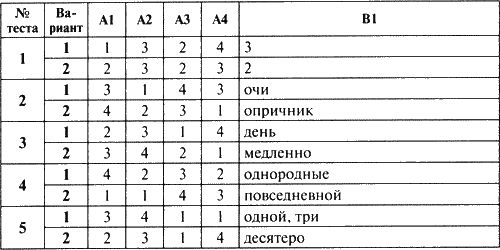 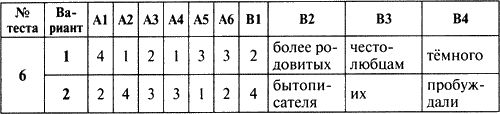 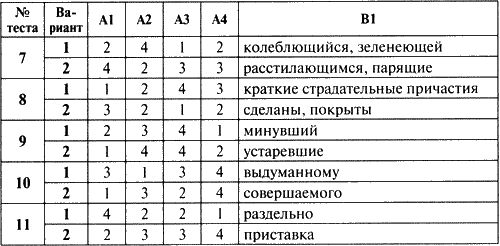 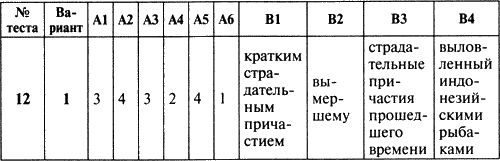 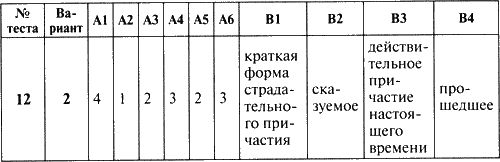 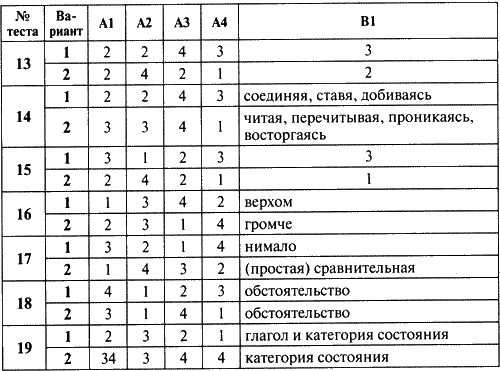 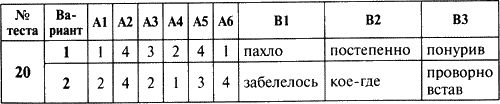 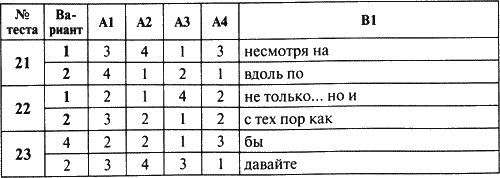 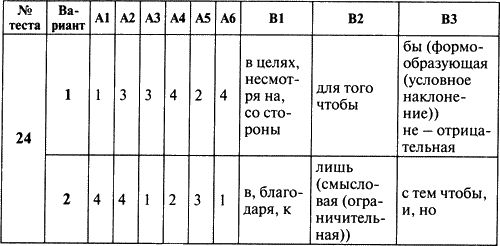 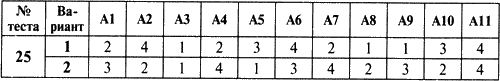 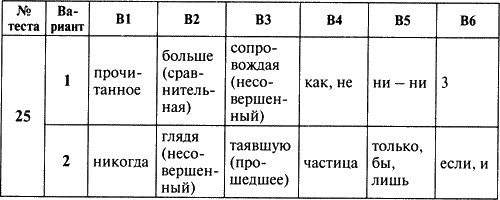 Раздел 6Литература:Описание учебно-методического и материально-технического обеспечения образовательного процессаЛиния учебников под редакцией А.Д.Шмелева для общеобразовательных учреждений входит в федеральный перечень учебников, рекомендованных Министерством образования РФ. Учебники укомплектованы аудиоприложениями, включающими тексты к заданиям на развитие навыков разных видов аудирования, и приложениями с текстами учебных словарей, проектными заданиями и учебными инструкциями.Основная литература:В состав завершенной предметной линии входят следующие учебники: «Русский язык: 8 класс: учебник для общеобразовательных учреждений/ А.Д. Шмелев, Э.А. Флоренская, Ф.Е. Габович, Е.Я. Шмелева/; под. ред. А.Д. Шмелева Дополнительная литература    Словари и справочники:М.Т.Баранов. Русский язык. Справочные материалы.- М.: Просвещение,1984-1993г.г.Е.А.Левашов. Словарь прилагательных от географических названий. – М.: Русский язык, -1986г.Б.Т. Панов, А.В. Текучев. Школьный грамматико – орфографический словарь русского языка. – М.: Просвещение, 1975, 1991г.А.Н. Тихонов. Школьный словообразовательный словарь русского языка. – М.: Просвещение, - 1978.М.Р. Львов. Школьный словарь антонимов русского языка. – М.: Просвещение, - 1981.В.П. Жуков, А.В. Жуков. Школьный фразеологический словарь русского языка. – М.: Просвещение, - 1986,1989,1994г.И.С. Лапатухин и др. Школьный толковый словарь русского языка. – М.: Просвещение, - 1981.М. Фасмер. Этимологический словарь русского языка в 4 т. – М.: Прогресс, - 1986г.С.И. Ожегов. Словарь русского языка. – М.: Русский язык, - 1984.В.В. Одинцов и др. Школьный словарь иностранных слов. – М.: Просвещение, - 1983, 1990г.И.В. Лехин. Словарь иностранных слов. – М.: Русский язык,1979,1989.С.М. Локшина. Краткий словарь иностранных слов. – М.: Русский язык, - 1985.В.В. Розанов. Краткий толковый словарь русского языка. – М.: Русский язык, - 1990.В.В.Даль. Толковый словарь живого великорусского языка в 4 т.: М., Русский язык, - 1989.Д.Э. Розенталь. Прописная или строчная? Словарь –справочник. М.: Русский язык, - 1989,1988Б.З. Букчина. Слитно или раздельно (опыт словаря – справочника), - М.: Русский язык, 1983.Д.Э Розенталь, М.И. Теленкова. Словарь – справочник лингвистических терминов. – М.: Просвещение, - 1972, 1985.Д.Э. Розенталь, М.И. Теленкова. Словарь трудностей русского языка. – М.: Русский язык. – 1984, 1985.Д.Н. Ушаков, С.Е. Крючков. Орфографический словарь. – М.: Просвещение, - 1984.Т.И. Козлова. Школьный толковый словарь. М.: Айрис – Пресс, - 2007.Пильчугова. Школьный этимологический словарь.Мультимедийные пособия(в ожидании)Диск «Виртуальная школа Кирилла и Мефодия. Уроки русского языка Кирилла и Мефодия: 5 класс.Диск «Основы построения текста. Как писать сочинения и изложения: 5 класс».Диск «Полный мультимедийный курс по русскому языку для 5–6 классов, 40 интерактивных уроков. Кирилл и Мефодий».Диск «Русские словари: Толковый, Иностранных слов, Толковый словарь В. Даля, Географические наименования, Синонимы, Антонимы и Паронимы.  240 000 терминов».Диск «Репетитор по русскому языку Кирилла и Мефодия»Диск «Русский язык. Средняя школа. 5 класс. Обучающая программа (1С)».Диск «Страна Лингвиния. Мультимедийная книжка»Диск «Страна Лингвиния. Орфографический диктант. Часть 1. Гласные и безгласные».Диск «Страна Лингвиния. Орфографический диктант. Часть 3. Части и запчасти».Диск «Тестирующая программа для школьников и абитуриентов.  Кирилл и Мефодий».Диск «Тесты по орфографии. Обучающая программа для учащихся 5-11 классов».Диск «Тесты по пунктуации. Обучающая программа для учащихся 5-11 классов».Диск «Уроки русского языка Кирилла и Мефодия 5-6 класс».  Диск «Учим правило по алгоритму 5 класс».Образовательные электронные ресурсыhttp://repetitor.1c.ru/ - Серия учебных компьютерных программ '1С: Репетитор' по русскому языку, Контрольно-диагностические системы серии 'Репетитор. Тесты по пунктуации, орфографии и др.http://www.gramota.ru/-Все о русском языке на страницах справочно-информационного портала. Словари он-лайн. Ответы на вопросы в справочном бюро. Официальные документы, связанные с языковой политикой. Статьи, освещающие актуальные проблемы русистики и лингвистики.http://www.gramma.ru/ - Пишем и говорим правильно: нормы современного русского языка. Помощь школьникам и абитуриентам. Деловые бумаги - правила оформления. Консультации по русскому языку и литературе, ответы на вопросы.http://www.school.edu.ru/ -Российский общеобразовательный порталhttp://www.1september.ru/ru/ - газета «Первое сентября»http://all.edu.ru/ - Все образование Интернетаclaw.ru›1news/izlozheniya/izlozheniya…dlya-5…Изложения для 5-11 классовhttp://lib.repetitors.eu Контрольные работы, диктанты 5-11 кл.http://www.lingling.ru- Лингвистика для школьников	http://www.ruscorpora.ru – Обучающий корпус Национального корпуса русского языкаhttp://www.stadiorum.ruscorpora.ru – Образовательный портал Национального корпуса русского языкаhttp://shool.keldysh.ru - Пахомова Н.Ю. Проектный метод в арсенале массового учителя/ Московский институт открытого образования. Методическая лаборатория информационной поддержки развития образования «Рассмотрено»на заседании МОРук-ль:_____ Мункуева Б.В.от «___» _________2020 г.«Согласовано»Зам. директора по НМР_________ Аюшиева А.Б.от «___» ________2020 г.«Утверждаю»Директор школы_______ Нимацыренов Д.С.от «___» _________2020 г.ГлавыГлавыГлавыНазвания темНазвания темНазвания темСодержание разделаСодержание разделаСодержание разделаСодержание разделаСодержание разделаСодержание разделаПланируемые результатыПланируемые результатыПланируемые результатыПланируемые результатыПланируемые результатыСредства оценивания /КИМыСредства оценивания /КИМыСредства оценивания /КИМыГлавыГлавыГлавыНазвания темНазвания темНазвания темСодержание разделаСодержание разделаСодержание разделаСодержание разделаСодержание разделаСодержание разделаПредметныеметапредметныеметапредметныеличностныеличностныеСредства оценивания /КИМыСредства оценивания /КИМыСредства оценивания /КИМыРазделРазделРазделО языке и речи.  7 чО языке и речи.  7 чО языке и речи.  7 чО языке и речи.  7 чО языке и речи.  7 чО языке и речи.  7 чО языке и речи.  7 чО языке и речи.  7 чО языке и речи.  7 чО языке и речи.  7 чО языке и речи.  7 чО языке и речи.  7 чО языке и речи.  7 чО языке и речи.  7 чО языке и речи.  7 чО языке и речи.  7 чО языке и речи.  7 чГлава1Глава2Глава3Глава4Глава5Глава 6Глава 7Глава1Глава2Глава3Глава4Глава5Глава 6Глава 7Глава1Глава2Глава3Глава4Глава5Глава 6Глава 7Разновидности русского языка. Язык и речь (повторение).Происхождение русского языкаРусский язык в кругу других славянских языков Изучение письменных памятников§1 Роль церковнославянского языка в формировании русского литературного языка.§ 1. Исторические изменения в лексике русского языка§1. Историческая лингвистикаРазновидности русского языка. Язык и речь (повторение).Происхождение русского языкаРусский язык в кругу других славянских языков Изучение письменных памятников§1 Роль церковнославянского языка в формировании русского литературного языка.§ 1. Исторические изменения в лексике русского языка§1. Историческая лингвистикаРазновидности русского языка. Язык и речь (повторение).Происхождение русского языкаРусский язык в кругу других славянских языков Изучение письменных памятников§1 Роль церковнославянского языка в формировании русского литературного языка.§ 1. Исторические изменения в лексике русского языка§1. Историческая лингвистикаРусский язык как один из индоевропейских языков.Русский язык как один из индоевропейских языков. Выдающиеся отечественные лингвистыРусский язык в кругу других славянских языков.
Роль старославянского (церковнославянского) языка в развитии русского языка.Исторические изменения в лексике.Исторические изменения в лексике.История изучения языка.Русский язык как один из индоевропейских языков.Русский язык как один из индоевропейских языков. Выдающиеся отечественные лингвистыРусский язык в кругу других славянских языков.
Роль старославянского (церковнославянского) языка в развитии русского языка.Исторические изменения в лексике.Исторические изменения в лексике.История изучения языка.Русский язык как один из индоевропейских языков.Русский язык как один из индоевропейских языков. Выдающиеся отечественные лингвистыРусский язык в кругу других славянских языков.
Роль старославянского (церковнославянского) языка в развитии русского языка.Исторические изменения в лексике.Исторические изменения в лексике.История изучения языка.Русский язык как один из индоевропейских языков.Русский язык как один из индоевропейских языков. Выдающиеся отечественные лингвистыРусский язык в кругу других славянских языков.
Роль старославянского (церковнославянского) языка в развитии русского языка.Исторические изменения в лексике.Исторические изменения в лексике.История изучения языка.Русский язык как один из индоевропейских языков.Русский язык как один из индоевропейских языков. Выдающиеся отечественные лингвистыРусский язык в кругу других славянских языков.
Роль старославянского (церковнославянского) языка в развитии русского языка.Исторические изменения в лексике.Исторические изменения в лексике.История изучения языка.Русский язык как один из индоевропейских языков.Русский язык как один из индоевропейских языков. Выдающиеся отечественные лингвистыРусский язык в кругу других славянских языков.
Роль старославянского (церковнославянского) языка в развитии русского языка.Исторические изменения в лексике.Исторические изменения в лексике.История изучения языка.Ученик научится:

• характеризовать основные социальные функции русского языка в России и мире, место русского языка среди славянских языков, роль старославянского (церковнославянского) языка в развитии русского языка;

• оценивать использование основных изобразительных средств языка.

Ученик получит возможность научиться:

• характеризовать вклад выдающихся лингвистов в развитие русистики
Познавательные:Иметь представление об основных разделах лингвистики, об уровнях системы  современного русского языка, об основных единицах каждого уровня. Овладеть приёмами работы с учебной книгой и словарём, с аудиоприложением к учебнику.Регулятивные:Высказывать предположения на основе наблюдений и сравнивать с выводами в учебнике; осуществлять познавательную и личностную рефлексию Коммуникативные:Слушать и понимать других; договариваться и приходить к общему решению в совместной деятельности; строить речевое высказывание в соответствии с поставленными задачами.Познавательные:Иметь представление об основных разделах лингвистики, об уровнях системы  современного русского языка, об основных единицах каждого уровня. Овладеть приёмами работы с учебной книгой и словарём, с аудиоприложением к учебнику.Регулятивные:Высказывать предположения на основе наблюдений и сравнивать с выводами в учебнике; осуществлять познавательную и личностную рефлексию Коммуникативные:Слушать и понимать других; договариваться и приходить к общему решению в совместной деятельности; строить речевое высказывание в соответствии с поставленными задачами.Осознавать роль русского языка в жизни общества и государства; роль языка в жизни человека; красоту, богатство, выразительность русского языка.Осознавать роль русского языка в жизни общества и государства; роль языка в жизни человека; красоту, богатство, выразительность русского языка.Осознавать роль русского языка в жизни общества и государства; роль языка в жизни человека; красоту, богатство, выразительность русского языка.прослушивание аудиозаписей, работа со словарем, с интернетом.Изложениепрослушивание аудиозаписей, работа со словарем, с интернетом.Изложение                                    Система языка                               (повторение изученного в 5-6 классах).                                   Морфемика. Словообразование. 4 часа.                                    Система языка                               (повторение изученного в 5-6 классах).                                   Морфемика. Словообразование. 4 часа.                                    Система языка                               (повторение изученного в 5-6 классах).                                   Морфемика. Словообразование. 4 часа.                                    Система языка                               (повторение изученного в 5-6 классах).                                   Морфемика. Словообразование. 4 часа.                                    Система языка                               (повторение изученного в 5-6 классах).                                   Морфемика. Словообразование. 4 часа.                                    Система языка                               (повторение изученного в 5-6 классах).                                   Морфемика. Словообразование. 4 часа.                                    Система языка                               (повторение изученного в 5-6 классах).                                   Морфемика. Словообразование. 4 часа.                                    Система языка                               (повторение изученного в 5-6 классах).                                   Морфемика. Словообразование. 4 часа.                                    Система языка                               (повторение изученного в 5-6 классах).                                   Морфемика. Словообразование. 4 часа.                                    Система языка                               (повторение изученного в 5-6 классах).                                   Морфемика. Словообразование. 4 часа.                                    Система языка                               (повторение изученного в 5-6 классах).                                   Морфемика. Словообразование. 4 часа.                                    Система языка                               (повторение изученного в 5-6 классах).                                   Морфемика. Словообразование. 4 часа.                                    Система языка                               (повторение изученного в 5-6 классах).                                   Морфемика. Словообразование. 4 часа.                                    Система языка                               (повторение изученного в 5-6 классах).                                   Морфемика. Словообразование. 4 часа.                                    Система языка                               (повторение изученного в 5-6 классах).                                   Морфемика. Словообразование. 4 часа.Глава 1Глава 1Глава 1Глава 1Глава 1§3 Виды морфем. (повторение) §4. Способы словообразования (повторение)§ 5. Сращение как способ словообразования§6. Переход слов из одной части речи в другуюВиды морфем. Чередование звуков в морфемах. Исторические изменения в лексике. Переход слова из одной части речи в другую как один из способов образования слов. Сращение сочетания слов в слово.
Типичные способы образования слов разных частей речи.Виды морфем. Чередование звуков в морфемах. Исторические изменения в лексике. Переход слова из одной части речи в другую как один из способов образования слов. Сращение сочетания слов в слово.
Типичные способы образования слов разных частей речи.Виды морфем. Чередование звуков в морфемах. Исторические изменения в лексике. Переход слова из одной части речи в другую как один из способов образования слов. Сращение сочетания слов в слово.
Типичные способы образования слов разных частей речи.Ученик научится:

• делить слова на морфемы на основе смыслового, грамматического и словообразовательного анализа слова;

• применять знания и умения по морфемике и словообразованию в практике правописания, а также при проведении грамматического и лексического анализа слов.

Ученик получит возможность научиться:

• характеризовать смысловую и структурную связь однокоренных слов

Ученик научится:

• делить слова на морфемы на основе смыслового, грамматического и словообразовательного анализа слова;

• применять знания и умения по морфемике и словообразованию в практике правописания, а также при проведении грамматического и лексического анализа слов.

Ученик получит возможность научиться:

• характеризовать смысловую и структурную связь однокоренных слов

Ученик научится:

• делить слова на морфемы на основе смыслового, грамматического и словообразовательного анализа слова;

• применять знания и умения по морфемике и словообразованию в практике правописания, а также при проведении грамматического и лексического анализа слов.

Ученик получит возможность научиться:

• характеризовать смысловую и структурную связь однокоренных слов

Ученик научится:

• делить слова на морфемы на основе смыслового, грамматического и словообразовательного анализа слова;

• применять знания и умения по морфемике и словообразованию в практике правописания, а также при проведении грамматического и лексического анализа слов.

Ученик получит возможность научиться:

• характеризовать смысловую и структурную связь однокоренных слов

П.:адекватное понимание информации устного и письменного сообщения;способность извлекать информацию из указанных источников, включая средства массовой информации, компакт-диски учебного назначения, свободно пользоваться словарями, справочной литературой;овладение приёмами отбора и систематизации материала на определённую тему;Р.:способность определять цели предстоящей учебной деятельности, последовательность действий, оценивать достигнутые результаты и адекватно формулировать их в устной и письменной форме;К.:умение выступать перед аудиторией сверстников с небольшими сообщениями, докладами;П.:адекватное понимание информации устного и письменного сообщения;способность извлекать информацию из указанных источников, включая средства массовой информации, компакт-диски учебного назначения, свободно пользоваться словарями, справочной литературой;овладение приёмами отбора и систематизации материала на определённую тему;Р.:способность определять цели предстоящей учебной деятельности, последовательность действий, оценивать достигнутые результаты и адекватно формулировать их в устной и письменной форме;К.:умение выступать перед аудиторией сверстников с небольшими сообщениями, докладами;увеличение объёма словарного запаса и усвоенных грамматических средств для свободного выражения мыслей и чувств в процессе речевого общения; способность к самооценке на основе наблюдения за собственной речью.увеличение объёма словарного запаса и усвоенных грамматических средств для свободного выражения мыслей и чувств в процессе речевого общения; способность к самооценке на основе наблюдения за собственной речью.увеличение объёма словарного запаса и усвоенных грамматических средств для свободного выражения мыслей и чувств в процессе речевого общения; способность к самооценке на основе наблюдения за собственной речью.самопроверка, взаимопроверкасамопроверка, взаимопроверка                                                             Система языка (повторение изученного в 5-6 классах). Фонетика. 1 час.                                                             Система языка (повторение изученного в 5-6 классах). Фонетика. 1 час.                                                             Система языка (повторение изученного в 5-6 классах). Фонетика. 1 час.                                                             Система языка (повторение изученного в 5-6 классах). Фонетика. 1 час.                                                             Система языка (повторение изученного в 5-6 классах). Фонетика. 1 час.                                                             Система языка (повторение изученного в 5-6 классах). Фонетика. 1 час.                                                             Система языка (повторение изученного в 5-6 классах). Фонетика. 1 час.                                                             Система языка (повторение изученного в 5-6 классах). Фонетика. 1 час.                                                             Система языка (повторение изученного в 5-6 классах). Фонетика. 1 час.                                                             Система языка (повторение изученного в 5-6 классах). Фонетика. 1 час.                                                             Система языка (повторение изученного в 5-6 классах). Фонетика. 1 час.                                                             Система языка (повторение изученного в 5-6 классах). Фонетика. 1 час.                                                             Система языка (повторение изученного в 5-6 классах). Фонетика. 1 час.                                                             Система языка (повторение изученного в 5-6 классах). Фонетика. 1 час.                                                             Система языка (повторение изученного в 5-6 классах). Фонетика. 1 час.                                                             Система языка (повторение изученного в 5-6 классах). Фонетика. 1 час.                                                             Система языка (повторение изученного в 5-6 классах). Фонетика. 1 час.                                                             Система языка (повторение изученного в 5-6 классах). Фонетика. 1 час.                                                             Система языка (повторение изученного в 5-6 классах). Фонетика. 1 час.                                                             Система языка (повторение изученного в 5-6 классах). Фонетика. 1 час.Глава 1Глава 1Глава 1Фонетика. Фонетика. Фонетика. Фонетика. Обобщение изученного в 5-6 классахУченик научится:

• проводить фонетический анализ слова;

• соблюдать основные орфоэпические правила современного русского литературного языка;

Ученик получит возможность научиться:

• выразительно читать прозаические и поэтические тексты;

Ученик научится:

• проводить фонетический анализ слова;

• соблюдать основные орфоэпические правила современного русского литературного языка;

Ученик получит возможность научиться:

• выразительно читать прозаические и поэтические тексты;

Ученик научится:

• проводить фонетический анализ слова;

• соблюдать основные орфоэпические правила современного русского литературного языка;

Ученик получит возможность научиться:

• выразительно читать прозаические и поэтические тексты;

Ученик научится:

• проводить фонетический анализ слова;

• соблюдать основные орфоэпические правила современного русского литературного языка;

Ученик получит возможность научиться:

• выразительно читать прозаические и поэтические тексты;

Ученик научится:

• проводить фонетический анализ слова;

• соблюдать основные орфоэпические правила современного русского литературного языка;

Ученик получит возможность научиться:

• выразительно читать прозаические и поэтические тексты;

Ученик научится:

• проводить фонетический анализ слова;

• соблюдать основные орфоэпические правила современного русского литературного языка;

Ученик получит возможность научиться:

• выразительно читать прозаические и поэтические тексты;

П.: Вычитывать разные виды текстов  информации, преобразовывать её (в таблицу, схему, план), делать выводы, обобщения, осуществлять самоконтроль и самооценку Р.:Высказывать предположения на основе наблюдений; самостоятельно делать выводы; осуществлять познавательную и личностную рефлексиюК.: Работать в группах, парах, договариваться о совместной деятельности, слушать и слышать друг друга; строить речевое монологическое высказывание в соответствии с поставленными задачами.П.: Вычитывать разные виды текстов  информации, преобразовывать её (в таблицу, схему, план), делать выводы, обобщения, осуществлять самоконтроль и самооценку Р.:Высказывать предположения на основе наблюдений; самостоятельно делать выводы; осуществлять познавательную и личностную рефлексиюК.: Работать в группах, парах, договариваться о совместной деятельности, слушать и слышать друг друга; строить речевое монологическое высказывание в соответствии с поставленными задачами.Выразительно читать прозаические и поэтические текстыВыразительно читать прозаические и поэтические текстыВыразительно читать прозаические и поэтические текстыСловарный диктант, тест, ответы у доскисамопроверка, взаимопроверка                                                                Система языка (повторение изученного в 5-6 классах).  Морфология. 2 часа.                                                                Система языка (повторение изученного в 5-6 классах).  Морфология. 2 часа.                                                                Система языка (повторение изученного в 5-6 классах).  Морфология. 2 часа.                                                                Система языка (повторение изученного в 5-6 классах).  Морфология. 2 часа.                                                                Система языка (повторение изученного в 5-6 классах).  Морфология. 2 часа.                                                                Система языка (повторение изученного в 5-6 классах).  Морфология. 2 часа.                                                                Система языка (повторение изученного в 5-6 классах).  Морфология. 2 часа.                                                                Система языка (повторение изученного в 5-6 классах).  Морфология. 2 часа.                                                                Система языка (повторение изученного в 5-6 классах).  Морфология. 2 часа.                                                                Система языка (повторение изученного в 5-6 классах).  Морфология. 2 часа.                                                                Система языка (повторение изученного в 5-6 классах).  Морфология. 2 часа.                                                                Система языка (повторение изученного в 5-6 классах).  Морфология. 2 часа.                                                                Система языка (повторение изученного в 5-6 классах).  Морфология. 2 часа.                                                                Система языка (повторение изученного в 5-6 классах).  Морфология. 2 часа.                                                                Система языка (повторение изученного в 5-6 классах).  Морфология. 2 часа.                                                                Система языка (повторение изученного в 5-6 классах).  Морфология. 2 часа.                                                                Система языка (повторение изученного в 5-6 классах).  Морфология. 2 часа.                                                                Система языка (повторение изученного в 5-6 классах).  Морфология. 2 часа.                                                                Система языка (повторение изученного в 5-6 классах).  Морфология. 2 часа.                                                                Система языка (повторение изученного в 5-6 классах).  Морфология. 2 часа.Глава 1Глава 1Глава 1Глава 1§ 7. Именные части речи§ 8. Глагол и его формы§ 7. Именные части речи§ 8. Глагол и его формы§ 7. Именные части речи§ 8. Глагол и его формыМорфология как раздел грамматики. Грамматическое значение слова и его отличие от лексического значения.
Система частей речи в русском языке. Части речи как лексико-грамматические разряды словУченик научится:

• опознавать самостоятельные (знаменательные) части речи и их формы; служебные части речи;

• анализировать слово с точки зрения его принадлежности к той или иной части речи;

• употреблять формы слов различных частей речи в соответствии с нормами современного русского литературного языка;

• применять морфологические знания и умения в практике правописания, в различных видах анализа;

• распознавать явления грамматической омонимии, существенные для решения орфографических и пунктуационных задач.

Ученик получит возможность научиться:

• различать грамматические омонимы;

• извлекать необходимую информацию из словарей грамматических трудностей, в том числе мультимедийных; использовать эту информацию в различных видах деятельности.Ученик научится:

• опознавать самостоятельные (знаменательные) части речи и их формы; служебные части речи;

• анализировать слово с точки зрения его принадлежности к той или иной части речи;

• употреблять формы слов различных частей речи в соответствии с нормами современного русского литературного языка;

• применять морфологические знания и умения в практике правописания, в различных видах анализа;

• распознавать явления грамматической омонимии, существенные для решения орфографических и пунктуационных задач.

Ученик получит возможность научиться:

• различать грамматические омонимы;

• извлекать необходимую информацию из словарей грамматических трудностей, в том числе мультимедийных; использовать эту информацию в различных видах деятельности.Ученик научится:

• опознавать самостоятельные (знаменательные) части речи и их формы; служебные части речи;

• анализировать слово с точки зрения его принадлежности к той или иной части речи;

• употреблять формы слов различных частей речи в соответствии с нормами современного русского литературного языка;

• применять морфологические знания и умения в практике правописания, в различных видах анализа;

• распознавать явления грамматической омонимии, существенные для решения орфографических и пунктуационных задач.

Ученик получит возможность научиться:

• различать грамматические омонимы;

• извлекать необходимую информацию из словарей грамматических трудностей, в том числе мультимедийных; использовать эту информацию в различных видах деятельности.Ученик научится:

• опознавать самостоятельные (знаменательные) части речи и их формы; служебные части речи;

• анализировать слово с точки зрения его принадлежности к той или иной части речи;

• употреблять формы слов различных частей речи в соответствии с нормами современного русского литературного языка;

• применять морфологические знания и умения в практике правописания, в различных видах анализа;

• распознавать явления грамматической омонимии, существенные для решения орфографических и пунктуационных задач.

Ученик получит возможность научиться:

• различать грамматические омонимы;

• извлекать необходимую информацию из словарей грамматических трудностей, в том числе мультимедийных; использовать эту информацию в различных видах деятельности.Ученик научится:

• опознавать самостоятельные (знаменательные) части речи и их формы; служебные части речи;

• анализировать слово с точки зрения его принадлежности к той или иной части речи;

• употреблять формы слов различных частей речи в соответствии с нормами современного русского литературного языка;

• применять морфологические знания и умения в практике правописания, в различных видах анализа;

• распознавать явления грамматической омонимии, существенные для решения орфографических и пунктуационных задач.

Ученик получит возможность научиться:

• различать грамматические омонимы;

• извлекать необходимую информацию из словарей грамматических трудностей, в том числе мультимедийных; использовать эту информацию в различных видах деятельности.Ученик научится:

• опознавать самостоятельные (знаменательные) части речи и их формы; служебные части речи;

• анализировать слово с точки зрения его принадлежности к той или иной части речи;

• употреблять формы слов различных частей речи в соответствии с нормами современного русского литературного языка;

• применять морфологические знания и умения в практике правописания, в различных видах анализа;

• распознавать явления грамматической омонимии, существенные для решения орфографических и пунктуационных задач.

Ученик получит возможность научиться:

• различать грамматические омонимы;

• извлекать необходимую информацию из словарей грамматических трудностей, в том числе мультимедийных; использовать эту информацию в различных видах деятельности.Познавательные:Вычитывать разные виды текстов  информации, преобразовывать её (в таблицу, схему, план), делать выводы, обобщения, осуществлять самоконтроль и самооценку Регулятивные: высказывать предположения на основе наблюдений; самостоятельно делать выводы; осуществлять познавательную и личностную рефлексиюУметь объяснять орфограммы в словах и знаки препинания в предложенияхКоммуникативные: Работать в группах, парах, договариваться о совместной деятельности, слушать и слышать друг друга; строить речевое монологическое высказывание в соответствии с поставленными задачами.Познавательные:Вычитывать разные виды текстов  информации, преобразовывать её (в таблицу, схему, план), делать выводы, обобщения, осуществлять самоконтроль и самооценку Регулятивные: высказывать предположения на основе наблюдений; самостоятельно делать выводы; осуществлять познавательную и личностную рефлексиюУметь объяснять орфограммы в словах и знаки препинания в предложенияхКоммуникативные: Работать в группах, парах, договариваться о совместной деятельности, слушать и слышать друг друга; строить речевое монологическое высказывание в соответствии с поставленными задачами.Развитие любви и интереса к языку, его богатству и выразительным возможностям; Развитие любви и интереса к языку, его богатству и выразительным возможностям; Развитие любви и интереса к языку, его богатству и выразительным возможностям; Словарный диктант, тест, взаимопроверка, самопроверка, диктантПравописание. 2 часа.Правописание. 2 часа.Правописание. 2 часа.Правописание. 2 часа.Правописание. 2 часа.Правописание. 2 часа.Правописание. 2 часа.Правописание. 2 часа.Правописание. 2 часа.Правописание. 2 часа.Правописание. 2 часа.Правописание. 2 часа.Правописание. 2 часа.Правописание. 2 часа.Правописание. 2 часа.Правописание. 2 часа.Правописание. 2 часа.Правописание. 2 часа.Правописание. 2 часа.Правописание. 2 часа.Глава 1Глава 1Глава 1Глава 1§ 9 Правописание окончаний прилагательных и причастий§ 10. Правописание суффиксов существительных§ 9 Правописание окончаний прилагательных и причастий§ 10. Правописание суффиксов существительных§ 9 Правописание окончаний прилагательных и причастий§ 10. Правописание суффиксов существительныхПравила написания окончаний прилагательных и причастийПравила написания суффиксов существительных
Ученик научится:

• соблюдать орфографические и пунктуационные нормы в процессе письма (в объёме содержания курса);

• объяснять выбор написания в устной форме (рассуждение) и письменной форме (с помощью графических символов);

• обнаруживать и исправлять орфографические и пунктуационные ошибки;

• извлекать необходимую информацию из орфографических словарей и справочников; использовать её в процессе письма.

Ученик получит возможность научиться:

• демонстрировать роль орфографии и пунктуации в передаче смысловой стороны речи;

• извлекать необходимую информацию из мультимедийных орфографических словарей и справочников по правописанию; использовать эту информацию в процессе письма
Ученик научится:

• соблюдать орфографические и пунктуационные нормы в процессе письма (в объёме содержания курса);

• объяснять выбор написания в устной форме (рассуждение) и письменной форме (с помощью графических символов);

• обнаруживать и исправлять орфографические и пунктуационные ошибки;

• извлекать необходимую информацию из орфографических словарей и справочников; использовать её в процессе письма.

Ученик получит возможность научиться:

• демонстрировать роль орфографии и пунктуации в передаче смысловой стороны речи;

• извлекать необходимую информацию из мультимедийных орфографических словарей и справочников по правописанию; использовать эту информацию в процессе письма
Ученик научится:

• соблюдать орфографические и пунктуационные нормы в процессе письма (в объёме содержания курса);

• объяснять выбор написания в устной форме (рассуждение) и письменной форме (с помощью графических символов);

• обнаруживать и исправлять орфографические и пунктуационные ошибки;

• извлекать необходимую информацию из орфографических словарей и справочников; использовать её в процессе письма.

Ученик получит возможность научиться:

• демонстрировать роль орфографии и пунктуации в передаче смысловой стороны речи;

• извлекать необходимую информацию из мультимедийных орфографических словарей и справочников по правописанию; использовать эту информацию в процессе письма
Ученик научится:

• соблюдать орфографические и пунктуационные нормы в процессе письма (в объёме содержания курса);

• объяснять выбор написания в устной форме (рассуждение) и письменной форме (с помощью графических символов);

• обнаруживать и исправлять орфографические и пунктуационные ошибки;

• извлекать необходимую информацию из орфографических словарей и справочников; использовать её в процессе письма.

Ученик получит возможность научиться:

• демонстрировать роль орфографии и пунктуации в передаче смысловой стороны речи;

• извлекать необходимую информацию из мультимедийных орфографических словарей и справочников по правописанию; использовать эту информацию в процессе письма
Ученик научится:

• соблюдать орфографические и пунктуационные нормы в процессе письма (в объёме содержания курса);

• объяснять выбор написания в устной форме (рассуждение) и письменной форме (с помощью графических символов);

• обнаруживать и исправлять орфографические и пунктуационные ошибки;

• извлекать необходимую информацию из орфографических словарей и справочников; использовать её в процессе письма.

Ученик получит возможность научиться:

• демонстрировать роль орфографии и пунктуации в передаче смысловой стороны речи;

• извлекать необходимую информацию из мультимедийных орфографических словарей и справочников по правописанию; использовать эту информацию в процессе письма
Ученик научится:

• соблюдать орфографические и пунктуационные нормы в процессе письма (в объёме содержания курса);

• объяснять выбор написания в устной форме (рассуждение) и письменной форме (с помощью графических символов);

• обнаруживать и исправлять орфографические и пунктуационные ошибки;

• извлекать необходимую информацию из орфографических словарей и справочников; использовать её в процессе письма.

Ученик получит возможность научиться:

• демонстрировать роль орфографии и пунктуации в передаче смысловой стороны речи;

• извлекать необходимую информацию из мультимедийных орфографических словарей и справочников по правописанию; использовать эту информацию в процессе письма
Познавательные: Вычитывать разные виды текстов  информации, преобразовывать её (в таблицу, схему, план), делать выводы, обобщения, осуществлять самоконтроль и самооценку Регулятивные: высказывать предположения на основе наблюдений; самостоятельно делать выводы; осуществлять познавательную и личностную рефлексиюКоммуникативные: Работать в группах, парах, договариваться о совместной деятельности, слушать и слышать друг друга; строить речевое монологическое высказывание в соответствии с поставленными задачами.Познавательные: Вычитывать разные виды текстов  информации, преобразовывать её (в таблицу, схему, план), делать выводы, обобщения, осуществлять самоконтроль и самооценку Регулятивные: высказывать предположения на основе наблюдений; самостоятельно делать выводы; осуществлять познавательную и личностную рефлексиюКоммуникативные: Работать в группах, парах, договариваться о совместной деятельности, слушать и слышать друг друга; строить речевое монологическое высказывание в соответствии с поставленными задачами.Осознавать возможности русского языка для самовыражения и развития творческих способностейОсознавать возможности русского языка для самовыражения и развития творческих способностейОсознавать возможности русского языка для самовыражения и развития творческих способностейКонтрольная работа № 1 по теме: «Повторение пройденного в 5-6 классах». Входной диктант и его анализСистема языка. Лексика и фразеология. 6 часов.Система языка. Лексика и фразеология. 6 часов.Система языка. Лексика и фразеология. 6 часов.Система языка. Лексика и фразеология. 6 часов.Система языка. Лексика и фразеология. 6 часов.Система языка. Лексика и фразеология. 6 часов.Система языка. Лексика и фразеология. 6 часов.Система языка. Лексика и фразеология. 6 часов.Система языка. Лексика и фразеология. 6 часов.Система языка. Лексика и фразеология. 6 часов.Система языка. Лексика и фразеология. 6 часов.Система языка. Лексика и фразеология. 6 часов.Система языка. Лексика и фразеология. 6 часов.Система языка. Лексика и фразеология. 6 часов.Система языка. Лексика и фразеология. 6 часов.Система языка. Лексика и фразеология. 6 часов.Система языка. Лексика и фразеология. 6 часов.Система языка. Лексика и фразеология. 6 часов.Система языка. Лексика и фразеология. 6 часов.Система языка. Лексика и фразеология. 6 часов.Глава 2Глава 2Глава 2Глава 2§ 2. Однозначные и многозначные слова§ 3. Группы слов в лексике языка§ 4. Лексика исконная  заимствованная§ 5. Старослявянизмы§ 6. Устаревшая лексика§ 7. Неологизмы§ 2. Однозначные и многозначные слова§ 3. Группы слов в лексике языка§ 4. Лексика исконная  заимствованная§ 5. Старослявянизмы§ 6. Устаревшая лексика§ 7. Неологизмы§ 2. Однозначные и многозначные слова§ 3. Группы слов в лексике языка§ 4. Лексика исконная  заимствованная§ 5. Старослявянизмы§ 6. Устаревшая лексика§ 7. НеологизмыЛексика русского языка с точки зрения её активного и пассивного запаса.
 Основные причины появления устаревших слов и неологизмов в процессе развития языка.
Этимологические словари.
Архаизмы, историзмы, неологизмы.Ученик научится:

• проводить лексический анализ слова, характеризуя лексическое значение, принадлежность слова к группе однозначных или многозначных слов, указывая прямое и переносное значение слова, 

• группировать слова по тематическим группам;

• подбирать к словам синонимы, антонимы;

• опознавать фразеологические обороты;

• соблюдать лексические нормы в устных и письменных высказываниях;

• использовать лексическую синонимию как средство исправления неоправданного повтора в речи и как средство связи предложений в тексте;

• опознавать основные виды тропов, построенных на переносном значении слова (метафора, эпитет, олицетворение);

• пользоваться различными видами лексических словарей (толковым словарём, словарём синонимов, антонимов, фразеологическим словарём и др.) и использовать полученную информацию в различных видах деятельности.

Ученик получит возможность научиться:

• объяснять общие принципы классификации словарного состава русского языка;

• аргументировать различие лексического и грамматического значений слова;

• опознавать омонимы разных видов;

• оценивать собственную и чужую речь с точки зрения точного, уместного и выразительного словоупотребления;

• опознавать основные выразительные средства лексики и фразеологии в публицистической и художественной речи и оценивать их; объяснять особенности употребления лексических средств в текстах научного и официально-делового стилей речи;

• извлекать необходимую информацию из лексических словарей разного типа (толкового словаря, словарей синонимов, антонимов, устаревших слов, иностранных слов, фразеологического словаря и др.) и справочников, в том числе мультимедийных; использовать эту информацию в различных видах деятельности
Ученик научится:

• проводить лексический анализ слова, характеризуя лексическое значение, принадлежность слова к группе однозначных или многозначных слов, указывая прямое и переносное значение слова, 

• группировать слова по тематическим группам;

• подбирать к словам синонимы, антонимы;

• опознавать фразеологические обороты;

• соблюдать лексические нормы в устных и письменных высказываниях;

• использовать лексическую синонимию как средство исправления неоправданного повтора в речи и как средство связи предложений в тексте;

• опознавать основные виды тропов, построенных на переносном значении слова (метафора, эпитет, олицетворение);

• пользоваться различными видами лексических словарей (толковым словарём, словарём синонимов, антонимов, фразеологическим словарём и др.) и использовать полученную информацию в различных видах деятельности.

Ученик получит возможность научиться:

• объяснять общие принципы классификации словарного состава русского языка;

• аргументировать различие лексического и грамматического значений слова;

• опознавать омонимы разных видов;

• оценивать собственную и чужую речь с точки зрения точного, уместного и выразительного словоупотребления;

• опознавать основные выразительные средства лексики и фразеологии в публицистической и художественной речи и оценивать их; объяснять особенности употребления лексических средств в текстах научного и официально-делового стилей речи;

• извлекать необходимую информацию из лексических словарей разного типа (толкового словаря, словарей синонимов, антонимов, устаревших слов, иностранных слов, фразеологического словаря и др.) и справочников, в том числе мультимедийных; использовать эту информацию в различных видах деятельности
Ученик научится:

• проводить лексический анализ слова, характеризуя лексическое значение, принадлежность слова к группе однозначных или многозначных слов, указывая прямое и переносное значение слова, 

• группировать слова по тематическим группам;

• подбирать к словам синонимы, антонимы;

• опознавать фразеологические обороты;

• соблюдать лексические нормы в устных и письменных высказываниях;

• использовать лексическую синонимию как средство исправления неоправданного повтора в речи и как средство связи предложений в тексте;

• опознавать основные виды тропов, построенных на переносном значении слова (метафора, эпитет, олицетворение);

• пользоваться различными видами лексических словарей (толковым словарём, словарём синонимов, антонимов, фразеологическим словарём и др.) и использовать полученную информацию в различных видах деятельности.

Ученик получит возможность научиться:

• объяснять общие принципы классификации словарного состава русского языка;

• аргументировать различие лексического и грамматического значений слова;

• опознавать омонимы разных видов;

• оценивать собственную и чужую речь с точки зрения точного, уместного и выразительного словоупотребления;

• опознавать основные выразительные средства лексики и фразеологии в публицистической и художественной речи и оценивать их; объяснять особенности употребления лексических средств в текстах научного и официально-делового стилей речи;

• извлекать необходимую информацию из лексических словарей разного типа (толкового словаря, словарей синонимов, антонимов, устаревших слов, иностранных слов, фразеологического словаря и др.) и справочников, в том числе мультимедийных; использовать эту информацию в различных видах деятельности
Ученик научится:

• проводить лексический анализ слова, характеризуя лексическое значение, принадлежность слова к группе однозначных или многозначных слов, указывая прямое и переносное значение слова, 

• группировать слова по тематическим группам;

• подбирать к словам синонимы, антонимы;

• опознавать фразеологические обороты;

• соблюдать лексические нормы в устных и письменных высказываниях;

• использовать лексическую синонимию как средство исправления неоправданного повтора в речи и как средство связи предложений в тексте;

• опознавать основные виды тропов, построенных на переносном значении слова (метафора, эпитет, олицетворение);

• пользоваться различными видами лексических словарей (толковым словарём, словарём синонимов, антонимов, фразеологическим словарём и др.) и использовать полученную информацию в различных видах деятельности.

Ученик получит возможность научиться:

• объяснять общие принципы классификации словарного состава русского языка;

• аргументировать различие лексического и грамматического значений слова;

• опознавать омонимы разных видов;

• оценивать собственную и чужую речь с точки зрения точного, уместного и выразительного словоупотребления;

• опознавать основные выразительные средства лексики и фразеологии в публицистической и художественной речи и оценивать их; объяснять особенности употребления лексических средств в текстах научного и официально-делового стилей речи;

• извлекать необходимую информацию из лексических словарей разного типа (толкового словаря, словарей синонимов, антонимов, устаревших слов, иностранных слов, фразеологического словаря и др.) и справочников, в том числе мультимедийных; использовать эту информацию в различных видах деятельности
Ученик научится:

• проводить лексический анализ слова, характеризуя лексическое значение, принадлежность слова к группе однозначных или многозначных слов, указывая прямое и переносное значение слова, 

• группировать слова по тематическим группам;

• подбирать к словам синонимы, антонимы;

• опознавать фразеологические обороты;

• соблюдать лексические нормы в устных и письменных высказываниях;

• использовать лексическую синонимию как средство исправления неоправданного повтора в речи и как средство связи предложений в тексте;

• опознавать основные виды тропов, построенных на переносном значении слова (метафора, эпитет, олицетворение);

• пользоваться различными видами лексических словарей (толковым словарём, словарём синонимов, антонимов, фразеологическим словарём и др.) и использовать полученную информацию в различных видах деятельности.

Ученик получит возможность научиться:

• объяснять общие принципы классификации словарного состава русского языка;

• аргументировать различие лексического и грамматического значений слова;

• опознавать омонимы разных видов;

• оценивать собственную и чужую речь с точки зрения точного, уместного и выразительного словоупотребления;

• опознавать основные выразительные средства лексики и фразеологии в публицистической и художественной речи и оценивать их; объяснять особенности употребления лексических средств в текстах научного и официально-делового стилей речи;

• извлекать необходимую информацию из лексических словарей разного типа (толкового словаря, словарей синонимов, антонимов, устаревших слов, иностранных слов, фразеологического словаря и др.) и справочников, в том числе мультимедийных; использовать эту информацию в различных видах деятельности
Ученик научится:

• проводить лексический анализ слова, характеризуя лексическое значение, принадлежность слова к группе однозначных или многозначных слов, указывая прямое и переносное значение слова, 

• группировать слова по тематическим группам;

• подбирать к словам синонимы, антонимы;

• опознавать фразеологические обороты;

• соблюдать лексические нормы в устных и письменных высказываниях;

• использовать лексическую синонимию как средство исправления неоправданного повтора в речи и как средство связи предложений в тексте;

• опознавать основные виды тропов, построенных на переносном значении слова (метафора, эпитет, олицетворение);

• пользоваться различными видами лексических словарей (толковым словарём, словарём синонимов, антонимов, фразеологическим словарём и др.) и использовать полученную информацию в различных видах деятельности.

Ученик получит возможность научиться:

• объяснять общие принципы классификации словарного состава русского языка;

• аргументировать различие лексического и грамматического значений слова;

• опознавать омонимы разных видов;

• оценивать собственную и чужую речь с точки зрения точного, уместного и выразительного словоупотребления;

• опознавать основные выразительные средства лексики и фразеологии в публицистической и художественной речи и оценивать их; объяснять особенности употребления лексических средств в текстах научного и официально-делового стилей речи;

• извлекать необходимую информацию из лексических словарей разного типа (толкового словаря, словарей синонимов, антонимов, устаревших слов, иностранных слов, фразеологического словаря и др.) и справочников, в том числе мультимедийных; использовать эту информацию в различных видах деятельности
П.: овладение приёмами отбора и систематизации материала на определённую тему;К.: Строить продуктивное речевое взаимодействие в группе, точно и ясно выражать свои мысли и оценивать чужие.Р.: Наблюдать за ролью  разных групп лексики в художественной речи, использовать их в собственной речиП.: овладение приёмами отбора и систематизации материала на определённую тему;К.: Строить продуктивное речевое взаимодействие в группе, точно и ясно выражать свои мысли и оценивать чужие.Р.: Наблюдать за ролью  разных групп лексики в художественной речи, использовать их в собственной речиПонимать роль слова в формировании и выражении мыслей, чувств, эмоцийПонимать роль слова в формировании и выражении мыслей, чувств, эмоцийПонимать роль слова в формировании и выражении мыслей, чувств, эмоцийСловарный диктант, тест, диктантПравописание. 5 часов.Правописание. 5 часов.Правописание. 5 часов.Правописание. 5 часов.Правописание. 5 часов.Правописание. 5 часов.Правописание. 5 часов.Правописание. 5 часов.Правописание. 5 часов.Правописание. 5 часов.Правописание. 5 часов.Правописание. 5 часов.Правописание. 5 часов.Правописание. 5 часов.Правописание. 5 часов.Правописание. 5 часов.Правописание. 5 часов.Правописание. 5 часов.Правописание. 5 часов.Правописание. 5 часов.Глава 2Глава 2Глава 2Глава 2§ 8. Правописание корней с чередованием оро/ра, ере/ре, оло(ело) /ла(ле) § 9. Двойные согласные § 10. Гласные после шипящих и Ц§ 11. Правописание Н и НН в разных частях речи §12. Слитное,   раздельное и дефисное написание самостоятельных частей речи§ 8. Правописание корней с чередованием оро/ра, ере/ре, оло(ело) /ла(ле) § 9. Двойные согласные § 10. Гласные после шипящих и Ц§ 11. Правописание Н и НН в разных частях речи §12. Слитное,   раздельное и дефисное написание самостоятельных частей речи§ 8. Правописание корней с чередованием оро/ра, ере/ре, оло(ело) /ла(ле) § 9. Двойные согласные § 10. Гласные после шипящих и Ц§ 11. Правописание Н и НН в разных частях речи §12. Слитное,   раздельное и дефисное написание самостоятельных частей речиПравила правописания корней с чередованиемПравила написания слов с двойными согласнымиПравила написания гласных после шипящих и цНЕ и НИ с разными частями речиПравила слитного, раздельного, и дефисного написанияУченик научится:

• соблюдать орфографические и пунктуационные нормы в процессе письма (в объёме содержания курса);

• объяснять выбор написания в устной форме (рассуждение) и письменной форме (с помощью графических символов);

• обнаруживать и исправлять орфографические и пунктуационные ошибки;

• извлекать необходимую информацию из орфографических словарей и справочников; использовать её в процессе письма.

Ученик получит возможность научиться:

• демонстрировать роль орфографии и пунктуации в передаче смысловой стороны речи;

• извлекать необходимую информацию из мультимедийных орфографических словарей и справочников по правописанию; использовать эту информацию в процессе письма
Ученик научится:

• соблюдать орфографические и пунктуационные нормы в процессе письма (в объёме содержания курса);

• объяснять выбор написания в устной форме (рассуждение) и письменной форме (с помощью графических символов);

• обнаруживать и исправлять орфографические и пунктуационные ошибки;

• извлекать необходимую информацию из орфографических словарей и справочников; использовать её в процессе письма.

Ученик получит возможность научиться:

• демонстрировать роль орфографии и пунктуации в передаче смысловой стороны речи;

• извлекать необходимую информацию из мультимедийных орфографических словарей и справочников по правописанию; использовать эту информацию в процессе письма
Ученик научится:

• соблюдать орфографические и пунктуационные нормы в процессе письма (в объёме содержания курса);

• объяснять выбор написания в устной форме (рассуждение) и письменной форме (с помощью графических символов);

• обнаруживать и исправлять орфографические и пунктуационные ошибки;

• извлекать необходимую информацию из орфографических словарей и справочников; использовать её в процессе письма.

Ученик получит возможность научиться:

• демонстрировать роль орфографии и пунктуации в передаче смысловой стороны речи;

• извлекать необходимую информацию из мультимедийных орфографических словарей и справочников по правописанию; использовать эту информацию в процессе письма
Ученик научится:

• соблюдать орфографические и пунктуационные нормы в процессе письма (в объёме содержания курса);

• объяснять выбор написания в устной форме (рассуждение) и письменной форме (с помощью графических символов);

• обнаруживать и исправлять орфографические и пунктуационные ошибки;

• извлекать необходимую информацию из орфографических словарей и справочников; использовать её в процессе письма.

Ученик получит возможность научиться:

• демонстрировать роль орфографии и пунктуации в передаче смысловой стороны речи;

• извлекать необходимую информацию из мультимедийных орфографических словарей и справочников по правописанию; использовать эту информацию в процессе письма
Ученик научится:

• соблюдать орфографические и пунктуационные нормы в процессе письма (в объёме содержания курса);

• объяснять выбор написания в устной форме (рассуждение) и письменной форме (с помощью графических символов);

• обнаруживать и исправлять орфографические и пунктуационные ошибки;

• извлекать необходимую информацию из орфографических словарей и справочников; использовать её в процессе письма.

Ученик получит возможность научиться:

• демонстрировать роль орфографии и пунктуации в передаче смысловой стороны речи;

• извлекать необходимую информацию из мультимедийных орфографических словарей и справочников по правописанию; использовать эту информацию в процессе письма
Ученик научится:

• соблюдать орфографические и пунктуационные нормы в процессе письма (в объёме содержания курса);

• объяснять выбор написания в устной форме (рассуждение) и письменной форме (с помощью графических символов);

• обнаруживать и исправлять орфографические и пунктуационные ошибки;

• извлекать необходимую информацию из орфографических словарей и справочников; использовать её в процессе письма.

Ученик получит возможность научиться:

• демонстрировать роль орфографии и пунктуации в передаче смысловой стороны речи;

• извлекать необходимую информацию из мультимедийных орфографических словарей и справочников по правописанию; использовать эту информацию в процессе письма
Познавательные: Вычитывать разные виды текстов  информации, преобразовывать её (в таблицу, схему, план), делать выводы, обобщения, осуществлять самоконтроль и самооценку Регулятивные: высказывать предположения на основе наблюдений; самостоятельно делать выводы; осуществлять познавательную и личностную рефлексиюКоммуникативные: Работать в группах, парах, договариваться о совместной деятельности, слушать и слышать друг друга; строить речевое монологическое высказывание в соответствии с поставленными задачами.Познавательные: Вычитывать разные виды текстов  информации, преобразовывать её (в таблицу, схему, план), делать выводы, обобщения, осуществлять самоконтроль и самооценку Регулятивные: высказывать предположения на основе наблюдений; самостоятельно делать выводы; осуществлять познавательную и личностную рефлексиюКоммуникативные: Работать в группах, парах, договариваться о совместной деятельности, слушать и слышать друг друга; строить речевое монологическое высказывание в соответствии с поставленными задачами.Осознавать возможности русского языка для самовыражения и развития творческих способностейОсознавать возможности русского языка для самовыражения и развития творческих способностейОсознавать возможности русского языка для самовыражения и развития творческих способностейИзложение                                                                                      Система языка. 5 часов.Морфология. Наречие и слова категории состояния. 5 часов.                                                                                      Система языка. 5 часов.Морфология. Наречие и слова категории состояния. 5 часов.                                                                                      Система языка. 5 часов.Морфология. Наречие и слова категории состояния. 5 часов.                                                                                      Система языка. 5 часов.Морфология. Наречие и слова категории состояния. 5 часов.                                                                                      Система языка. 5 часов.Морфология. Наречие и слова категории состояния. 5 часов.                                                                                      Система языка. 5 часов.Морфология. Наречие и слова категории состояния. 5 часов.                                                                                      Система языка. 5 часов.Морфология. Наречие и слова категории состояния. 5 часов.                                                                                      Система языка. 5 часов.Морфология. Наречие и слова категории состояния. 5 часов.                                                                                      Система языка. 5 часов.Морфология. Наречие и слова категории состояния. 5 часов.                                                                                      Система языка. 5 часов.Морфология. Наречие и слова категории состояния. 5 часов.                                                                                      Система языка. 5 часов.Морфология. Наречие и слова категории состояния. 5 часов.                                                                                      Система языка. 5 часов.Морфология. Наречие и слова категории состояния. 5 часов.                                                                                      Система языка. 5 часов.Морфология. Наречие и слова категории состояния. 5 часов.                                                                                      Система языка. 5 часов.Морфология. Наречие и слова категории состояния. 5 часов.                                                                                      Система языка. 5 часов.Морфология. Наречие и слова категории состояния. 5 часов.                                                                                      Система языка. 5 часов.Морфология. Наречие и слова категории состояния. 5 часов.                                                                                      Система языка. 5 часов.Морфология. Наречие и слова категории состояния. 5 часов.                                                                                      Система языка. 5 часов.Морфология. Наречие и слова категории состояния. 5 часов.                                                                                      Система языка. 5 часов.Морфология. Наречие и слова категории состояния. 5 часов.                                                                                      Система языка. 5 часов.Морфология. Наречие и слова категории состояния. 5 часов.Глава 3Глава 3Глава 3Глава 3§ 2. Наречие как часть речи§3 Словообразование   наречий§4. Разряды наречий§5. Степени сравнения наречий§ 6 Морфологический разбор наречий§ 7. Слова категории состояния как часть речи§ 2. Наречие как часть речи§3 Словообразование   наречий§4. Разряды наречий§5. Степени сравнения наречий§ 6 Морфологический разбор наречий§ 7. Слова категории состояния как часть речи§ 2. Наречие как часть речи§3 Словообразование   наречий§4. Разряды наречий§5. Степени сравнения наречий§ 6 Морфологический разбор наречий§ 7. Слова категории состояния как часть речиНаречие как часть речи, его общекатегориальное значение, морфологические признаки, синтаксические функции. 
Способы образования  наречий.Разряды наречийСтепени сравнения наречий, их образование.Морфологические признаки наречийВопрос о словах категории состояния в системе частей речи. Слова категории состояния; их значение, морфологические особенности и синтаксическая рольУченик научится:

• опознавать самостоятельные (знаменательные) части речи и их формы; служебные части речи;

• анализировать слово с точки зрения его принадлежности к той или иной части речи;

• употреблять формы слов различных частей речи в соответствии с нормами современного русского литературного языка;

• применять морфологические знания и умения в практике правописания, в различных видах анализа;

• распознавать явления грамматической омонимии, существенные для решения орфографических и пунктуационных задач.

Ученик получит возможность научиться:

• различать грамматические омонимы;

• извлекать необходимую информацию из словарей грамматических трудностей, в том числе мультимедийных; использовать эту информацию в различных видах деятельностиУченик научится:

• опознавать самостоятельные (знаменательные) части речи и их формы; служебные части речи;

• анализировать слово с точки зрения его принадлежности к той или иной части речи;

• употреблять формы слов различных частей речи в соответствии с нормами современного русского литературного языка;

• применять морфологические знания и умения в практике правописания, в различных видах анализа;

• распознавать явления грамматической омонимии, существенные для решения орфографических и пунктуационных задач.

Ученик получит возможность научиться:

• различать грамматические омонимы;

• извлекать необходимую информацию из словарей грамматических трудностей, в том числе мультимедийных; использовать эту информацию в различных видах деятельностиУченик научится:

• опознавать самостоятельные (знаменательные) части речи и их формы; служебные части речи;

• анализировать слово с точки зрения его принадлежности к той или иной части речи;

• употреблять формы слов различных частей речи в соответствии с нормами современного русского литературного языка;

• применять морфологические знания и умения в практике правописания, в различных видах анализа;

• распознавать явления грамматической омонимии, существенные для решения орфографических и пунктуационных задач.

Ученик получит возможность научиться:

• различать грамматические омонимы;

• извлекать необходимую информацию из словарей грамматических трудностей, в том числе мультимедийных; использовать эту информацию в различных видах деятельностиУченик научится:

• опознавать самостоятельные (знаменательные) части речи и их формы; служебные части речи;

• анализировать слово с точки зрения его принадлежности к той или иной части речи;

• употреблять формы слов различных частей речи в соответствии с нормами современного русского литературного языка;

• применять морфологические знания и умения в практике правописания, в различных видах анализа;

• распознавать явления грамматической омонимии, существенные для решения орфографических и пунктуационных задач.

Ученик получит возможность научиться:

• различать грамматические омонимы;

• извлекать необходимую информацию из словарей грамматических трудностей, в том числе мультимедийных; использовать эту информацию в различных видах деятельностиУченик научится:

• опознавать самостоятельные (знаменательные) части речи и их формы; служебные части речи;

• анализировать слово с точки зрения его принадлежности к той или иной части речи;

• употреблять формы слов различных частей речи в соответствии с нормами современного русского литературного языка;

• применять морфологические знания и умения в практике правописания, в различных видах анализа;

• распознавать явления грамматической омонимии, существенные для решения орфографических и пунктуационных задач.

Ученик получит возможность научиться:

• различать грамматические омонимы;

• извлекать необходимую информацию из словарей грамматических трудностей, в том числе мультимедийных; использовать эту информацию в различных видах деятельностиУченик научится:

• опознавать самостоятельные (знаменательные) части речи и их формы; служебные части речи;

• анализировать слово с точки зрения его принадлежности к той или иной части речи;

• употреблять формы слов различных частей речи в соответствии с нормами современного русского литературного языка;

• применять морфологические знания и умения в практике правописания, в различных видах анализа;

• распознавать явления грамматической омонимии, существенные для решения орфографических и пунктуационных задач.

Ученик получит возможность научиться:

• различать грамматические омонимы;

• извлекать необходимую информацию из словарей грамматических трудностей, в том числе мультимедийных; использовать эту информацию в различных видах деятельностиПознавательные:Вычитывать разные виды текстов  информации, преобразовывать её (в таблицу, схему, план), делать выводы, обобщения, осуществлять самоконтроль и самооценку Регулятивные: высказывать предположения на основе наблюдений; самостоятельно делать выводы; осуществлять познавательную и личностную рефлексиюУметь объяснять орфограммы в словах и знаки препинания в предложенияхКоммуникативные: Работать в группах, парах, договариваться о совместной деятельности, слушать и слышать друг друга; строить речевое монологическое высказывание в соответствии с поставленными задачами.Познавательные:Вычитывать разные виды текстов  информации, преобразовывать её (в таблицу, схему, план), делать выводы, обобщения, осуществлять самоконтроль и самооценку Регулятивные: высказывать предположения на основе наблюдений; самостоятельно делать выводы; осуществлять познавательную и личностную рефлексиюУметь объяснять орфограммы в словах и знаки препинания в предложенияхКоммуникативные: Работать в группах, парах, договариваться о совместной деятельности, слушать и слышать друг друга; строить речевое монологическое высказывание в соответствии с поставленными задачами.Развитие любви и интереса к языку, его богатству и выразительным возможностям; Развитие любви и интереса к языку, его богатству и выразительным возможностям; Развитие любви и интереса к языку, его богатству и выразительным возможностям; Словарный диктант, тест, взаимопроверка, самопроверка, диктантПравописание. 8 часов.Правописание. 8 часов.Правописание. 8 часов.Правописание. 8 часов.Правописание. 8 часов.Правописание. 8 часов.Правописание. 8 часов.Правописание. 8 часов.Правописание. 8 часов.Правописание. 8 часов.Правописание. 8 часов.Правописание. 8 часов.Правописание. 8 часов.Правописание. 8 часов.Правописание. 8 часов.Правописание. 8 часов.Правописание. 8 часов.Правописание. 8 часов.Правописание. 8 часов.Правописание. 8 часов.Глава 3Глава 3Глава 3Глава 3§8. Буква Ь после шипящих на конце наречий§8 (2).  Буквы О и Е после шипящих на конце наречий§9. Буквы А и О на конце наречий§10. Правописание Н и НН в наречиях§11. Правописание НЕ с наречиями§ 12. НЕ и НИ в отрицательных наречиях§ 13 Дефис в наречиях§ 14. Слитное и раздельное написание наречий§8. Буква Ь после шипящих на конце наречий§8 (2).  Буквы О и Е после шипящих на конце наречий§9. Буквы А и О на конце наречий§10. Правописание Н и НН в наречиях§11. Правописание НЕ с наречиями§ 12. НЕ и НИ в отрицательных наречиях§ 13 Дефис в наречиях§ 14. Слитное и раздельное написание наречий§8. Буква Ь после шипящих на конце наречий§8 (2).  Буквы О и Е после шипящих на конце наречий§9. Буквы А и О на конце наречий§10. Правописание Н и НН в наречиях§11. Правописание НЕ с наречиями§ 12. НЕ и НИ в отрицательных наречиях§ 13 Дефис в наречиях§ 14. Слитное и раздельное написание наречийПравила правописания Ь после шипящих на конце наречийПравила правописания О и Е после шипящих на конце наречийПравописание гласных А и О на конце наречий .Правила правописания Н и НН в наречияхОрфографические правила, связанные с правописанием наречий Написание НЕ и НИ в отрицательных наречияхПравила написания дефиса в наречияхПравила слитного и раздельного написания наречийУченик научится:

• соблюдать орфографические и пунктуационные нормы в процессе письма (в объёме содержания курса);

• объяснять выбор написания в устной форме (рассуждение) и письменной форме (с помощью графических символов);

• обнаруживать и исправлять орфографические и пунктуационные ошибки;

• извлекать необходимую информацию из орфографических словарей и справочников; использовать её в процессе письма.

Ученик получит возможность научиться:

• демонстрировать роль орфографии и пунктуации в передаче смысловой стороны речи;

• извлекать необходимую информацию из мультимедийных орфографических словарей и справочников по правописанию; использовать эту информацию в процессе письма
Ученик научится:

• соблюдать орфографические и пунктуационные нормы в процессе письма (в объёме содержания курса);

• объяснять выбор написания в устной форме (рассуждение) и письменной форме (с помощью графических символов);

• обнаруживать и исправлять орфографические и пунктуационные ошибки;

• извлекать необходимую информацию из орфографических словарей и справочников; использовать её в процессе письма.

Ученик получит возможность научиться:

• демонстрировать роль орфографии и пунктуации в передаче смысловой стороны речи;

• извлекать необходимую информацию из мультимедийных орфографических словарей и справочников по правописанию; использовать эту информацию в процессе письма
Ученик научится:

• соблюдать орфографические и пунктуационные нормы в процессе письма (в объёме содержания курса);

• объяснять выбор написания в устной форме (рассуждение) и письменной форме (с помощью графических символов);

• обнаруживать и исправлять орфографические и пунктуационные ошибки;

• извлекать необходимую информацию из орфографических словарей и справочников; использовать её в процессе письма.

Ученик получит возможность научиться:

• демонстрировать роль орфографии и пунктуации в передаче смысловой стороны речи;

• извлекать необходимую информацию из мультимедийных орфографических словарей и справочников по правописанию; использовать эту информацию в процессе письма
Ученик научится:

• соблюдать орфографические и пунктуационные нормы в процессе письма (в объёме содержания курса);

• объяснять выбор написания в устной форме (рассуждение) и письменной форме (с помощью графических символов);

• обнаруживать и исправлять орфографические и пунктуационные ошибки;

• извлекать необходимую информацию из орфографических словарей и справочников; использовать её в процессе письма.

Ученик получит возможность научиться:

• демонстрировать роль орфографии и пунктуации в передаче смысловой стороны речи;

• извлекать необходимую информацию из мультимедийных орфографических словарей и справочников по правописанию; использовать эту информацию в процессе письма
Ученик научится:

• соблюдать орфографические и пунктуационные нормы в процессе письма (в объёме содержания курса);

• объяснять выбор написания в устной форме (рассуждение) и письменной форме (с помощью графических символов);

• обнаруживать и исправлять орфографические и пунктуационные ошибки;

• извлекать необходимую информацию из орфографических словарей и справочников; использовать её в процессе письма.

Ученик получит возможность научиться:

• демонстрировать роль орфографии и пунктуации в передаче смысловой стороны речи;

• извлекать необходимую информацию из мультимедийных орфографических словарей и справочников по правописанию; использовать эту информацию в процессе письма
Ученик научится:

• соблюдать орфографические и пунктуационные нормы в процессе письма (в объёме содержания курса);

• объяснять выбор написания в устной форме (рассуждение) и письменной форме (с помощью графических символов);

• обнаруживать и исправлять орфографические и пунктуационные ошибки;

• извлекать необходимую информацию из орфографических словарей и справочников; использовать её в процессе письма.

Ученик получит возможность научиться:

• демонстрировать роль орфографии и пунктуации в передаче смысловой стороны речи;

• извлекать необходимую информацию из мультимедийных орфографических словарей и справочников по правописанию; использовать эту информацию в процессе письма
Познавательные: Вычитывать разные виды текстов  информации, преобразовывать её (в таблицу, схему, план), делать выводы, обобщения, осуществлять самоконтроль и самооценку Регулятивные: высказывать предположения на основе наблюдений; самостоятельно делать выводы; осуществлять познавательную и личностную рефлексиюКоммуникативные: Работать в группах, парах, договариваться о совместной деятельности, слушать и слышать друг друга; строить речевое монологическое высказывание в соответствии с поставленными задачами.Познавательные: Вычитывать разные виды текстов  информации, преобразовывать её (в таблицу, схему, план), делать выводы, обобщения, осуществлять самоконтроль и самооценку Регулятивные: высказывать предположения на основе наблюдений; самостоятельно делать выводы; осуществлять познавательную и личностную рефлексиюКоммуникативные: Работать в группах, парах, договариваться о совместной деятельности, слушать и слышать друг друга; строить речевое монологическое высказывание в соответствии с поставленными задачами.Осознавать возможности русского языка для самовыражения и развития творческих способностейОсознавать возможности русского языка для самовыражения и развития творческих способностейОсознавать возможности русского языка для самовыражения и развития творческих способностейКонтрольная работа № 2 по теме: «Правописание наречий». Контрольный диктант с грамматическим заданием  и его анализСистема языкаСлужебные части речи. 13 часов.Система языкаСлужебные части речи. 13 часов.Система языкаСлужебные части речи. 13 часов.Система языкаСлужебные части речи. 13 часов.Система языкаСлужебные части речи. 13 часов.Система языкаСлужебные части речи. 13 часов.Система языкаСлужебные части речи. 13 часов.Система языкаСлужебные части речи. 13 часов.Система языкаСлужебные части речи. 13 часов.Система языкаСлужебные части речи. 13 часов.Система языкаСлужебные части речи. 13 часов.Система языкаСлужебные части речи. 13 часов.Система языкаСлужебные части речи. 13 часов.Система языкаСлужебные части речи. 13 часов.Система языкаСлужебные части речи. 13 часов.Система языкаСлужебные части речи. 13 часов.Система языкаСлужебные части речи. 13 часов.Система языкаСлужебные части речи. 13 часов.Система языкаСлужебные части речи. 13 часов.Система языкаСлужебные части речи. 13 часов.Глава 4Глава 4§5, стр. Морфология. Служебные части речи§2. Предлог – служебная часть речи§3. Группы предлогов по структуре§4. Морфологический разбор предлога§5. Союз – служебная часть речи§5. Простые составные союзы§ 6 Разряды союзов§6 Сочинительные и подчинительные союзы§ 7. Морфологический разбор союза§ 8. Частица – служебная часть речи§ 8 Значения частиц§ 9 Морфологический разбор частицы§ 10. Междометия – особый разряд слов§5, стр. Морфология. Служебные части речи§2. Предлог – служебная часть речи§3. Группы предлогов по структуре§4. Морфологический разбор предлога§5. Союз – служебная часть речи§5. Простые составные союзы§ 6 Разряды союзов§6 Сочинительные и подчинительные союзы§ 7. Морфологический разбор союза§ 8. Частица – служебная часть речи§ 8 Значения частиц§ 9 Морфологический разбор частицы§ 10. Междометия – особый разряд слов§5, стр. Морфология. Служебные части речи§2. Предлог – служебная часть речи§3. Группы предлогов по структуре§4. Морфологический разбор предлога§5. Союз – служебная часть речи§5. Простые составные союзы§ 6 Разряды союзов§6 Сочинительные и подчинительные союзы§ 7. Морфологический разбор союза§ 8. Частица – служебная часть речи§ 8 Значения частиц§ 9 Морфологический разбор частицы§ 10. Междометия – особый разряд слов§5, стр. Морфология. Служебные части речи§2. Предлог – служебная часть речи§3. Группы предлогов по структуре§4. Морфологический разбор предлога§5. Союз – служебная часть речи§5. Простые составные союзы§ 6 Разряды союзов§6 Сочинительные и подчинительные союзы§ 7. Морфологический разбор союза§ 8. Частица – служебная часть речи§ 8 Значения частиц§ 9 Морфологический разбор частицы§ 10. Междометия – особый разряд словСлужебные части речи. Общая характеристика служебных частей речи; их отличия от самостоятельных частей речи.
Предлог как часть речи. Производные и непроизводные предлоги. Простые и составные предлоги.
Морфологические признаки предлогаСоюз как часть речи.
 
Союзы простые и составные.
Союзы сочинительные и подчинительные, их разряды.Сочинительные союзы и их разрядыЧастица как часть речи. 
Разряды частиц по значению и употреблению.Морфологические признаки частицМеждометие как особый разряд слов. Основные функции междометий. Семантические разряды междометий.
Звукоподражательные слова.Служебные части речи. Общая характеристика служебных частей речи; их отличия от самостоятельных частей речи.
Предлог как часть речи. Производные и непроизводные предлоги. Простые и составные предлоги.
Морфологические признаки предлогаСоюз как часть речи.
 
Союзы простые и составные.
Союзы сочинительные и подчинительные, их разряды.Сочинительные союзы и их разрядыЧастица как часть речи. 
Разряды частиц по значению и употреблению.Морфологические признаки частицМеждометие как особый разряд слов. Основные функции междометий. Семантические разряды междометий.
Звукоподражательные слова.Ученик научится:

• опознавать самостоятельные (знаменательные) части речи и их формы; служебные части речи;

• анализировать слово с точки зрения его принадлежности к той или иной части речи;

• употреблять формы слов различных частей речи в соответствии с нормами современного русского литературного языка;

• применять морфологические знания и умения в практике правописания, в различных видах анализа;

• распознавать явления грамматической омонимии, существенные для решения орфографических и пунктуационных задач.

Ученик получит возможность научиться:

• различать грамматические омонимы;

• извлекать необходимую информацию из словарей грамматических трудностей, в том числе мультимедийных; использовать эту информацию в различных видах деятельности.Ученик научится:

• опознавать самостоятельные (знаменательные) части речи и их формы; служебные части речи;

• анализировать слово с точки зрения его принадлежности к той или иной части речи;

• употреблять формы слов различных частей речи в соответствии с нормами современного русского литературного языка;

• применять морфологические знания и умения в практике правописания, в различных видах анализа;

• распознавать явления грамматической омонимии, существенные для решения орфографических и пунктуационных задач.

Ученик получит возможность научиться:

• различать грамматические омонимы;

• извлекать необходимую информацию из словарей грамматических трудностей, в том числе мультимедийных; использовать эту информацию в различных видах деятельности.Ученик научится:

• опознавать самостоятельные (знаменательные) части речи и их формы; служебные части речи;

• анализировать слово с точки зрения его принадлежности к той или иной части речи;

• употреблять формы слов различных частей речи в соответствии с нормами современного русского литературного языка;

• применять морфологические знания и умения в практике правописания, в различных видах анализа;

• распознавать явления грамматической омонимии, существенные для решения орфографических и пунктуационных задач.

Ученик получит возможность научиться:

• различать грамматические омонимы;

• извлекать необходимую информацию из словарей грамматических трудностей, в том числе мультимедийных; использовать эту информацию в различных видах деятельности.Ученик научится:

• опознавать самостоятельные (знаменательные) части речи и их формы; служебные части речи;

• анализировать слово с точки зрения его принадлежности к той или иной части речи;

• употреблять формы слов различных частей речи в соответствии с нормами современного русского литературного языка;

• применять морфологические знания и умения в практике правописания, в различных видах анализа;

• распознавать явления грамматической омонимии, существенные для решения орфографических и пунктуационных задач.

Ученик получит возможность научиться:

• различать грамматические омонимы;

• извлекать необходимую информацию из словарей грамматических трудностей, в том числе мультимедийных; использовать эту информацию в различных видах деятельности.Ученик научится:

• опознавать самостоятельные (знаменательные) части речи и их формы; служебные части речи;

• анализировать слово с точки зрения его принадлежности к той или иной части речи;

• употреблять формы слов различных частей речи в соответствии с нормами современного русского литературного языка;

• применять морфологические знания и умения в практике правописания, в различных видах анализа;

• распознавать явления грамматической омонимии, существенные для решения орфографических и пунктуационных задач.

Ученик получит возможность научиться:

• различать грамматические омонимы;

• извлекать необходимую информацию из словарей грамматических трудностей, в том числе мультимедийных; использовать эту информацию в различных видах деятельности.Ученик научится:

• опознавать самостоятельные (знаменательные) части речи и их формы; служебные части речи;

• анализировать слово с точки зрения его принадлежности к той или иной части речи;

• употреблять формы слов различных частей речи в соответствии с нормами современного русского литературного языка;

• применять морфологические знания и умения в практике правописания, в различных видах анализа;

• распознавать явления грамматической омонимии, существенные для решения орфографических и пунктуационных задач.

Ученик получит возможность научиться:

• различать грамматические омонимы;

• извлекать необходимую информацию из словарей грамматических трудностей, в том числе мультимедийных; использовать эту информацию в различных видах деятельности.Познавательные:Вычитывать разные виды текстов  информации, преобразовывать её (в таблицу, схему, план), делать выводы, обобщения, осуществлять самоконтроль и самооценку Регулятивные: высказывать предположения на основе наблюдений; самостоятельно делать выводы; осуществлять познавательную и личностную рефлексиюУметь объяснять орфограммы в словах и знаки препинания в предложенияхКоммуникативные: Работать в группах, парах, договариваться о совместной деятельности, слушать и слышать друг друга; строить речевое монологическое высказывание в соответствии с поставленными задачами.Познавательные:Вычитывать разные виды текстов  информации, преобразовывать её (в таблицу, схему, план), делать выводы, обобщения, осуществлять самоконтроль и самооценку Регулятивные: высказывать предположения на основе наблюдений; самостоятельно делать выводы; осуществлять познавательную и личностную рефлексиюУметь объяснять орфограммы в словах и знаки препинания в предложенияхКоммуникативные: Работать в группах, парах, договариваться о совместной деятельности, слушать и слышать друг друга; строить речевое монологическое высказывание в соответствии с поставленными задачами.Развитие любви и интереса к языку, его богатству и выразительным возможностям; Развитие любви и интереса к языку, его богатству и выразительным возможностям; Развитие любви и интереса к языку, его богатству и выразительным возможностям; Контрольная работа  № 4 по теме: «Правописание служебных частей речи» и её анализПравописание. 5 часов.Правописание. 5 часов.Правописание. 5 часов.Правописание. 5 часов.Правописание. 5 часов.Правописание. 5 часов.Правописание. 5 часов.Правописание. 5 часов.Правописание. 5 часов.Правописание. 5 часов.Правописание. 5 часов.Правописание. 5 часов.Правописание. 5 часов.Правописание. 5 часов.Правописание. 5 часов.Правописание. 5 часов.Правописание. 5 часов.Правописание. 5 часов.Правописание. 5 часов.Правописание. 5 часов.Глава 4Глава 4§11. Правописание предлогов§12. Правописание союзов ТАКЖЕ, ТОЖЕ§13. Правописание частиц НЕ и НИ§ 14. Раздельное и дефисное написание частиц§ 15. Правописание междометий§11. Правописание предлогов§12. Правописание союзов ТАКЖЕ, ТОЖЕ§13. Правописание частиц НЕ и НИ§ 14. Раздельное и дефисное написание частиц§ 15. Правописание междометий§11. Правописание предлогов§12. Правописание союзов ТАКЖЕ, ТОЖЕ§13. Правописание частиц НЕ и НИ§ 14. Раздельное и дефисное написание частиц§ 15. Правописание междометий§11. Правописание предлогов§12. Правописание союзов ТАКЖЕ, ТОЖЕ§13. Правописание частиц НЕ и НИ§ 14. Раздельное и дефисное написание частиц§ 15. Правописание междометийОрфографические правила, связанные со слитным, дефисным и раздельным написанием слов.Правописание предлогов, союзов,Слитное и раздельное написание частиц не и ни со словами разных частей речи.
Орфографические правила, связанные со слитным, дефисным и раздельным написанием слов.Орфографические правила, связанные со слитным, дефисным и раздельным написанием слов.Правописание предлогов, союзов,Слитное и раздельное написание частиц не и ни со словами разных частей речи.
Орфографические правила, связанные со слитным, дефисным и раздельным написанием слов.Ученик научится:

• соблюдать орфографические и пунктуационные нормы в процессе письма (в объёме содержания курса);

• объяснять выбор написания в устной форме (рассуждение) и письменной форме (с помощью графических символов);

• обнаруживать и исправлять орфографические и пунктуационные ошибки;

• извлекать необходимую информацию из орфографических словарей и справочников; использовать её в процессе письма.

Ученик получит возможность научиться:

• демонстрировать роль орфографии и пунктуации в передаче смысловой стороны речи;

• извлекать необходимую информацию из мультимедийных орфографических словарей и справочников по правописанию; использовать эту информацию в процессе письма
Ученик научится:

• соблюдать орфографические и пунктуационные нормы в процессе письма (в объёме содержания курса);

• объяснять выбор написания в устной форме (рассуждение) и письменной форме (с помощью графических символов);

• обнаруживать и исправлять орфографические и пунктуационные ошибки;

• извлекать необходимую информацию из орфографических словарей и справочников; использовать её в процессе письма.

Ученик получит возможность научиться:

• демонстрировать роль орфографии и пунктуации в передаче смысловой стороны речи;

• извлекать необходимую информацию из мультимедийных орфографических словарей и справочников по правописанию; использовать эту информацию в процессе письма
Ученик научится:

• соблюдать орфографические и пунктуационные нормы в процессе письма (в объёме содержания курса);

• объяснять выбор написания в устной форме (рассуждение) и письменной форме (с помощью графических символов);

• обнаруживать и исправлять орфографические и пунктуационные ошибки;

• извлекать необходимую информацию из орфографических словарей и справочников; использовать её в процессе письма.

Ученик получит возможность научиться:

• демонстрировать роль орфографии и пунктуации в передаче смысловой стороны речи;

• извлекать необходимую информацию из мультимедийных орфографических словарей и справочников по правописанию; использовать эту информацию в процессе письма
Ученик научится:

• соблюдать орфографические и пунктуационные нормы в процессе письма (в объёме содержания курса);

• объяснять выбор написания в устной форме (рассуждение) и письменной форме (с помощью графических символов);

• обнаруживать и исправлять орфографические и пунктуационные ошибки;

• извлекать необходимую информацию из орфографических словарей и справочников; использовать её в процессе письма.

Ученик получит возможность научиться:

• демонстрировать роль орфографии и пунктуации в передаче смысловой стороны речи;

• извлекать необходимую информацию из мультимедийных орфографических словарей и справочников по правописанию; использовать эту информацию в процессе письма
Ученик научится:

• соблюдать орфографические и пунктуационные нормы в процессе письма (в объёме содержания курса);

• объяснять выбор написания в устной форме (рассуждение) и письменной форме (с помощью графических символов);

• обнаруживать и исправлять орфографические и пунктуационные ошибки;

• извлекать необходимую информацию из орфографических словарей и справочников; использовать её в процессе письма.

Ученик получит возможность научиться:

• демонстрировать роль орфографии и пунктуации в передаче смысловой стороны речи;

• извлекать необходимую информацию из мультимедийных орфографических словарей и справочников по правописанию; использовать эту информацию в процессе письма
Ученик научится:

• соблюдать орфографические и пунктуационные нормы в процессе письма (в объёме содержания курса);

• объяснять выбор написания в устной форме (рассуждение) и письменной форме (с помощью графических символов);

• обнаруживать и исправлять орфографические и пунктуационные ошибки;

• извлекать необходимую информацию из орфографических словарей и справочников; использовать её в процессе письма.

Ученик получит возможность научиться:

• демонстрировать роль орфографии и пунктуации в передаче смысловой стороны речи;

• извлекать необходимую информацию из мультимедийных орфографических словарей и справочников по правописанию; использовать эту информацию в процессе письма
Познавательные: Вычитывать разные виды текстов  информации, преобразовывать её (в таблицу, схему, план), делать выводы, обобщения, осуществлять самоконтроль и самооценку Регулятивные: высказывать предположения на основе наблюдений; самостоятельно делать выводы; осуществлять познавательную и личностную рефлексиюКоммуникативные: Работать в группах, парах, договариваться о совместной деятельности, слушать и слышать друг друга; строить речевое монологическое высказывание в соответствии с поставленными задачами.Познавательные: Вычитывать разные виды текстов  информации, преобразовывать её (в таблицу, схему, план), делать выводы, обобщения, осуществлять самоконтроль и самооценку Регулятивные: высказывать предположения на основе наблюдений; самостоятельно делать выводы; осуществлять познавательную и личностную рефлексиюКоммуникативные: Работать в группах, парах, договариваться о совместной деятельности, слушать и слышать друг друга; строить речевое монологическое высказывание в соответствии с поставленными задачами.Осознавать возможности русского языка для самовыражения и развития творческих способностейОсознавать возможности русского языка для самовыражения и развития творческих способностейОсознавать возможности русского языка для самовыражения и развития творческих способностейКонтрольная работа № 5 (диктант) и её анализСистема языка.Синтаксис: словосочетание. 5 часов.Система языка.Синтаксис: словосочетание. 5 часов.Система языка.Синтаксис: словосочетание. 5 часов.Система языка.Синтаксис: словосочетание. 5 часов.Система языка.Синтаксис: словосочетание. 5 часов.Система языка.Синтаксис: словосочетание. 5 часов.Система языка.Синтаксис: словосочетание. 5 часов.Система языка.Синтаксис: словосочетание. 5 часов.Система языка.Синтаксис: словосочетание. 5 часов.Система языка.Синтаксис: словосочетание. 5 часов.Система языка.Синтаксис: словосочетание. 5 часов.Система языка.Синтаксис: словосочетание. 5 часов.Система языка.Синтаксис: словосочетание. 5 часов.Система языка.Синтаксис: словосочетание. 5 часов.Система языка.Синтаксис: словосочетание. 5 часов.Система языка.Синтаксис: словосочетание. 5 часов.Система языка.Синтаксис: словосочетание. 5 часов.Система языка.Синтаксис: словосочетание. 5 часов.Система языка.Синтаксис: словосочетание. 5 часов.Система языка.Синтаксис: словосочетание. 5 часов.Глава5Глава5§2. Синтаксис: словосочетание Словосочетание как единица синтаксиса§3. Грамматическое значение словосочетаний§4. Виды подчинительной связи в слововсочетании§5. Схема словосочетания§ 6. Нечленимые словосочетания§2. Синтаксис: словосочетание Словосочетание как единица синтаксиса§3. Грамматическое значение словосочетаний§4. Виды подчинительной связи в слововсочетании§5. Схема словосочетания§ 6. Нечленимые словосочетания§2. Синтаксис: словосочетание Словосочетание как единица синтаксиса§3. Грамматическое значение словосочетаний§4. Виды подчинительной связи в слововсочетании§5. Схема словосочетания§ 6. Нечленимые словосочетания§2. Синтаксис: словосочетание Словосочетание как единица синтаксиса§3. Грамматическое значение словосочетаний§4. Виды подчинительной связи в слововсочетании§5. Схема словосочетания§ 6. Нечленимые словосочетанияСинтаксис как раздел грамматики. Словосочетание и предложение как единицы синтаксиса.
Номинативная функция словосочетания и коммуникативная функция предложения. Виды и средства синтаксической связи. Основные признаки словосочетания.Виды связи слов в словосочетании: согласование, управление, примыкание.
Основные виды словосочетаний по морфологическим свойствам главного слова: именные, глагольные, наречные.Нормы сочетания слов и их нарушения в речи.Синтаксис как раздел грамматики. Словосочетание и предложение как единицы синтаксиса.
Номинативная функция словосочетания и коммуникативная функция предложения. Виды и средства синтаксической связи. Основные признаки словосочетания.Виды связи слов в словосочетании: согласование, управление, примыкание.
Основные виды словосочетаний по морфологическим свойствам главного слова: именные, глагольные, наречные.Нормы сочетания слов и их нарушения в речи.Ученик научится:

• опознавать основные единицы синтаксиса (словосочетание, предложение) и их виды;

• анализировать различные виды словосочетаний и предложений с точки зрения структурной и смысловой организации;

• употреблять синтаксические единицы в соответствии с нормами современного русского литературного языка;

• использовать разнообразные синонимические синтаксические конструкции в собственной речевой практике;

• применять синтаксические знания и умения в практике правописания, в различных видах анализа.

Ученик получит возможность научиться:

• анализировать синонимические средства синтаксиса;

Ученик научится:

• опознавать основные единицы синтаксиса (словосочетание, предложение) и их виды;

• анализировать различные виды словосочетаний и предложений с точки зрения структурной и смысловой организации;

• употреблять синтаксические единицы в соответствии с нормами современного русского литературного языка;

• использовать разнообразные синонимические синтаксические конструкции в собственной речевой практике;

• применять синтаксические знания и умения в практике правописания, в различных видах анализа.

Ученик получит возможность научиться:

• анализировать синонимические средства синтаксиса;

Ученик научится:

• опознавать основные единицы синтаксиса (словосочетание, предложение) и их виды;

• анализировать различные виды словосочетаний и предложений с точки зрения структурной и смысловой организации;

• употреблять синтаксические единицы в соответствии с нормами современного русского литературного языка;

• использовать разнообразные синонимические синтаксические конструкции в собственной речевой практике;

• применять синтаксические знания и умения в практике правописания, в различных видах анализа.

Ученик получит возможность научиться:

• анализировать синонимические средства синтаксиса;

Ученик научится:

• опознавать основные единицы синтаксиса (словосочетание, предложение) и их виды;

• анализировать различные виды словосочетаний и предложений с точки зрения структурной и смысловой организации;

• употреблять синтаксические единицы в соответствии с нормами современного русского литературного языка;

• использовать разнообразные синонимические синтаксические конструкции в собственной речевой практике;

• применять синтаксические знания и умения в практике правописания, в различных видах анализа.

Ученик получит возможность научиться:

• анализировать синонимические средства синтаксиса;

Ученик научится:

• опознавать основные единицы синтаксиса (словосочетание, предложение) и их виды;

• анализировать различные виды словосочетаний и предложений с точки зрения структурной и смысловой организации;

• употреблять синтаксические единицы в соответствии с нормами современного русского литературного языка;

• использовать разнообразные синонимические синтаксические конструкции в собственной речевой практике;

• применять синтаксические знания и умения в практике правописания, в различных видах анализа.

Ученик получит возможность научиться:

• анализировать синонимические средства синтаксиса;

Ученик научится:

• опознавать основные единицы синтаксиса (словосочетание, предложение) и их виды;

• анализировать различные виды словосочетаний и предложений с точки зрения структурной и смысловой организации;

• употреблять синтаксические единицы в соответствии с нормами современного русского литературного языка;

• использовать разнообразные синонимические синтаксические конструкции в собственной речевой практике;

• применять синтаксические знания и умения в практике правописания, в различных видах анализа.

Ученик получит возможность научиться:

• анализировать синонимические средства синтаксиса;

Познавательные:Вычитывать разные виды текстов  информации, преобразовывать её (в таблицу, схему, план), делать выводы, обобщения, осуществлять самоконтроль и самооценку Регулятивные: высказывать предположения на основе наблюдений; самостоятельно делать выводы; осуществлять познавательную и личностную рефлексиюУметь объяснять орфограммы в словах и знаки препинания в предложенияхКоммуникативные: Работать в группах, парах, договариваться о совместной деятельности, слушать и слышать друг друга; строить речевое монологическое высказывание в соответствии с поставленными задачами.Познавательные:Вычитывать разные виды текстов  информации, преобразовывать её (в таблицу, схему, план), делать выводы, обобщения, осуществлять самоконтроль и самооценку Регулятивные: высказывать предположения на основе наблюдений; самостоятельно делать выводы; осуществлять познавательную и личностную рефлексиюУметь объяснять орфограммы в словах и знаки препинания в предложенияхКоммуникативные: Работать в группах, парах, договариваться о совместной деятельности, слушать и слышать друг друга; строить речевое монологическое высказывание в соответствии с поставленными задачами.Развитие любви и интереса к языку, его богатству и выразительным возможностям; Развитие любви и интереса к языку, его богатству и выразительным возможностям; Развитие любви и интереса к языку, его богатству и выразительным возможностям; Словарный диктант, тест, взаимопроверка, самопроверка, диктантПравописание. 3 часа.Правописание. 3 часа.Правописание. 3 часа.Правописание. 3 часа.Правописание. 3 часа.Правописание. 3 часа.Правописание. 3 часа.Правописание. 3 часа.Правописание. 3 часа.Правописание. 3 часа.Правописание. 3 часа.Правописание. 3 часа.Правописание. 3 часа.Правописание. 3 часа.Правописание. 3 часа.Правописание. 3 часа.Правописание. 3 часа.Правописание. 3 часа.Правописание. 3 часа.Правописание. 3 часа.§ 7. Употребление прописных и строчных букв.§ 8. (1)Глаголы с суффиксами –ова- //-ева-, -ыва-//-ива-. –ва§ 8 (2) Суффиксы причастий § 7. Употребление прописных и строчных букв.§ 8. (1)Глаголы с суффиксами –ова- //-ева-, -ыва-//-ива-. –ва§ 8 (2) Суффиксы причастий § 7. Употребление прописных и строчных букв.§ 8. (1)Глаголы с суффиксами –ова- //-ева-, -ыва-//-ива-. –ва§ 8 (2) Суффиксы причастий § 7. Употребление прописных и строчных букв.§ 8. (1)Глаголы с суффиксами –ова- //-ева-, -ыва-//-ива-. –ва§ 8 (2) Суффиксы причастий Ученик научится:

• соблюдать орфографические и пунктуационные нормы в процессе письма (в объёме содержания курса);

• объяснять выбор написания в устной форме (рассуждение) и письменной форме (с помощью графических символов);

• обнаруживать и исправлять орфографические и пунктуационные ошибки;

• извлекать необходимую информацию из орфографических словарей и справочников; использовать её в процессе письма.

Ученик получит возможность научиться:

• демонстрировать роль орфографии и пунктуации в передаче смысловой стороны речи;

• извлекать необходимую информацию из мультимедийных орфографических словарей и справочников по правописанию; использовать эту информацию в процессе письма
Ученик научится:

• соблюдать орфографические и пунктуационные нормы в процессе письма (в объёме содержания курса);

• объяснять выбор написания в устной форме (рассуждение) и письменной форме (с помощью графических символов);

• обнаруживать и исправлять орфографические и пунктуационные ошибки;

• извлекать необходимую информацию из орфографических словарей и справочников; использовать её в процессе письма.

Ученик получит возможность научиться:

• демонстрировать роль орфографии и пунктуации в передаче смысловой стороны речи;

• извлекать необходимую информацию из мультимедийных орфографических словарей и справочников по правописанию; использовать эту информацию в процессе письма
Ученик научится:

• соблюдать орфографические и пунктуационные нормы в процессе письма (в объёме содержания курса);

• объяснять выбор написания в устной форме (рассуждение) и письменной форме (с помощью графических символов);

• обнаруживать и исправлять орфографические и пунктуационные ошибки;

• извлекать необходимую информацию из орфографических словарей и справочников; использовать её в процессе письма.

Ученик получит возможность научиться:

• демонстрировать роль орфографии и пунктуации в передаче смысловой стороны речи;

• извлекать необходимую информацию из мультимедийных орфографических словарей и справочников по правописанию; использовать эту информацию в процессе письма
Ученик научится:

• соблюдать орфографические и пунктуационные нормы в процессе письма (в объёме содержания курса);

• объяснять выбор написания в устной форме (рассуждение) и письменной форме (с помощью графических символов);

• обнаруживать и исправлять орфографические и пунктуационные ошибки;

• извлекать необходимую информацию из орфографических словарей и справочников; использовать её в процессе письма.

Ученик получит возможность научиться:

• демонстрировать роль орфографии и пунктуации в передаче смысловой стороны речи;

• извлекать необходимую информацию из мультимедийных орфографических словарей и справочников по правописанию; использовать эту информацию в процессе письма
Ученик научится:

• соблюдать орфографические и пунктуационные нормы в процессе письма (в объёме содержания курса);

• объяснять выбор написания в устной форме (рассуждение) и письменной форме (с помощью графических символов);

• обнаруживать и исправлять орфографические и пунктуационные ошибки;

• извлекать необходимую информацию из орфографических словарей и справочников; использовать её в процессе письма.

Ученик получит возможность научиться:

• демонстрировать роль орфографии и пунктуации в передаче смысловой стороны речи;

• извлекать необходимую информацию из мультимедийных орфографических словарей и справочников по правописанию; использовать эту информацию в процессе письма
Ученик научится:

• соблюдать орфографические и пунктуационные нормы в процессе письма (в объёме содержания курса);

• объяснять выбор написания в устной форме (рассуждение) и письменной форме (с помощью графических символов);

• обнаруживать и исправлять орфографические и пунктуационные ошибки;

• извлекать необходимую информацию из орфографических словарей и справочников; использовать её в процессе письма.

Ученик получит возможность научиться:

• демонстрировать роль орфографии и пунктуации в передаче смысловой стороны речи;

• извлекать необходимую информацию из мультимедийных орфографических словарей и справочников по правописанию; использовать эту информацию в процессе письма
Познавательные: Вычитывать разные виды текстов  информации, преобразовывать её (в таблицу, схему, план), делать выводы, обобщения, осуществлять самоконтроль и самооценку Регулятивные: высказывать предположения на основе наблюдений; самостоятельно делать выводы; осуществлять познавательную и личностную рефлексиюКоммуникативные: Работать в группах, парах, договариваться о совместной деятельности, слушать и слышать друг друга; строить речевое монологическое высказывание в соответствии с поставленными задачами.Познавательные: Вычитывать разные виды текстов  информации, преобразовывать её (в таблицу, схему, план), делать выводы, обобщения, осуществлять самоконтроль и самооценку Регулятивные: высказывать предположения на основе наблюдений; самостоятельно делать выводы; осуществлять познавательную и личностную рефлексиюКоммуникативные: Работать в группах, парах, договариваться о совместной деятельности, слушать и слышать друг друга; строить речевое монологическое высказывание в соответствии с поставленными задачами.Осознавать возможности русского языка для самовыражения и развития творческих способностейОсознавать возможности русского языка для самовыражения и развития творческих способностейОсознавать возможности русского языка для самовыражения и развития творческих способностейКонтрольная работа № 7Система языка.Синтаксис. Главные члены предложения. 9 часов.Система языка.Синтаксис. Главные члены предложения. 9 часов.Система языка.Синтаксис. Главные члены предложения. 9 часов.Система языка.Синтаксис. Главные члены предложения. 9 часов.Система языка.Синтаксис. Главные члены предложения. 9 часов.Система языка.Синтаксис. Главные члены предложения. 9 часов.Система языка.Синтаксис. Главные члены предложения. 9 часов.Система языка.Синтаксис. Главные члены предложения. 9 часов.Система языка.Синтаксис. Главные члены предложения. 9 часов.Система языка.Синтаксис. Главные члены предложения. 9 часов.Система языка.Синтаксис. Главные члены предложения. 9 часов.Система языка.Синтаксис. Главные члены предложения. 9 часов.Система языка.Синтаксис. Главные члены предложения. 9 часов.Система языка.Синтаксис. Главные члены предложения. 9 часов.Система языка.Синтаксис. Главные члены предложения. 9 часов.Система языка.Синтаксис. Главные члены предложения. 9 часов.Система языка.Синтаксис. Главные члены предложения. 9 часов.Система языка.Синтаксис. Главные члены предложения. 9 часов.Система языка.Синтаксис. Главные члены предложения. 9 часов.Система языка.Синтаксис. Главные члены предложения. 9 часов.Глава 6Глава 6§2.  Предложение -основная единица синтаксиса§ 3. Виды предложений по цели высказывания  и по эмоциональной окраске§ 5.Простое двусоставное  предложение§ 6. Подлежащее двусоставного предложения.§ 7. Типы сказуемого простого двусоставного предложения.§ 8. Простое глагольное сказуемое§ 9. Составное глагольное сказуемое§ 10 (1). Составное именное сказуемое§ 10 (2). Выражение именной части составного сказуемого§2.  Предложение -основная единица синтаксиса§ 3. Виды предложений по цели высказывания  и по эмоциональной окраске§ 5.Простое двусоставное  предложение§ 6. Подлежащее двусоставного предложения.§ 7. Типы сказуемого простого двусоставного предложения.§ 8. Простое глагольное сказуемое§ 9. Составное глагольное сказуемое§ 10 (1). Составное именное сказуемое§ 10 (2). Выражение именной части составного сказуемого§2.  Предложение -основная единица синтаксиса§ 3. Виды предложений по цели высказывания  и по эмоциональной окраске§ 5.Простое двусоставное  предложение§ 6. Подлежащее двусоставного предложения.§ 7. Типы сказуемого простого двусоставного предложения.§ 8. Простое глагольное сказуемое§ 9. Составное глагольное сказуемое§ 10 (1). Составное именное сказуемое§ 10 (2). Выражение именной части составного сказуемого§2.  Предложение -основная единица синтаксиса§ 3. Виды предложений по цели высказывания  и по эмоциональной окраске§ 5.Простое двусоставное  предложение§ 6. Подлежащее двусоставного предложения.§ 7. Типы сказуемого простого двусоставного предложения.§ 8. Простое глагольное сказуемое§ 9. Составное глагольное сказуемое§ 10 (1). Составное именное сказуемое§ 10 (2). Выражение именной части составного сказуемогоПредложение как минимальное речевое высказывание. Основные признаки предложения и его отличия от других языковых единиц.
Интонация, её функции.  
Виды предложений по цели высказывания: невопросительные (повествовательные, побудительные) и вопросительныеПростое двусоставное предложение. Синтаксическая структура простого предложения.
 подлежащего.
 Главные члены двусоставного предложенияМорфологические способы выражения подлежащегоВиды сказуемого: простое глагольное, составное глагольное, составное именное сказуемое, способы их выражения. Особенности связи подлежащего и сказуемого. Трудные случаи координации подлежащего и сказуемогоПредложение как минимальное речевое высказывание. Основные признаки предложения и его отличия от других языковых единиц.
Интонация, её функции.  
Виды предложений по цели высказывания: невопросительные (повествовательные, побудительные) и вопросительныеПростое двусоставное предложение. Синтаксическая структура простого предложения.
 подлежащего.
 Главные члены двусоставного предложенияМорфологические способы выражения подлежащегоВиды сказуемого: простое глагольное, составное глагольное, составное именное сказуемое, способы их выражения. Особенности связи подлежащего и сказуемого. Трудные случаи координации подлежащего и сказуемогоУченик научится:

• опознавать основные единицы синтаксиса (словосочетание, предложение) и их виды;

• анализировать различные виды словосочетаний и предложений с точки зрения структурной и смысловой организации;

• употреблять синтаксические единицы в соответствии с нормами современного русского литературного языка;

• использовать разнообразные синонимические синтаксические конструкции в собственной речевой практике;

• применять синтаксические знания и умения в практике правописания, в различных видах анализа.

Ученик получит возможность научиться:

• анализировать синонимические средства синтаксиса;

Ученик научится:

• опознавать основные единицы синтаксиса (словосочетание, предложение) и их виды;

• анализировать различные виды словосочетаний и предложений с точки зрения структурной и смысловой организации;

• употреблять синтаксические единицы в соответствии с нормами современного русского литературного языка;

• использовать разнообразные синонимические синтаксические конструкции в собственной речевой практике;

• применять синтаксические знания и умения в практике правописания, в различных видах анализа.

Ученик получит возможность научиться:

• анализировать синонимические средства синтаксиса;

Ученик научится:

• опознавать основные единицы синтаксиса (словосочетание, предложение) и их виды;

• анализировать различные виды словосочетаний и предложений с точки зрения структурной и смысловой организации;

• употреблять синтаксические единицы в соответствии с нормами современного русского литературного языка;

• использовать разнообразные синонимические синтаксические конструкции в собственной речевой практике;

• применять синтаксические знания и умения в практике правописания, в различных видах анализа.

Ученик получит возможность научиться:

• анализировать синонимические средства синтаксиса;

Ученик научится:

• опознавать основные единицы синтаксиса (словосочетание, предложение) и их виды;

• анализировать различные виды словосочетаний и предложений с точки зрения структурной и смысловой организации;

• употреблять синтаксические единицы в соответствии с нормами современного русского литературного языка;

• использовать разнообразные синонимические синтаксические конструкции в собственной речевой практике;

• применять синтаксические знания и умения в практике правописания, в различных видах анализа.

Ученик получит возможность научиться:

• анализировать синонимические средства синтаксиса;

Ученик научится:

• опознавать основные единицы синтаксиса (словосочетание, предложение) и их виды;

• анализировать различные виды словосочетаний и предложений с точки зрения структурной и смысловой организации;

• употреблять синтаксические единицы в соответствии с нормами современного русского литературного языка;

• использовать разнообразные синонимические синтаксические конструкции в собственной речевой практике;

• применять синтаксические знания и умения в практике правописания, в различных видах анализа.

Ученик получит возможность научиться:

• анализировать синонимические средства синтаксиса;

Ученик научится:

• опознавать основные единицы синтаксиса (словосочетание, предложение) и их виды;

• анализировать различные виды словосочетаний и предложений с точки зрения структурной и смысловой организации;

• употреблять синтаксические единицы в соответствии с нормами современного русского литературного языка;

• использовать разнообразные синонимические синтаксические конструкции в собственной речевой практике;

• применять синтаксические знания и умения в практике правописания, в различных видах анализа.

Ученик получит возможность научиться:

• анализировать синонимические средства синтаксиса;

Познавательные:Вычитывать разные виды текстов  информации, преобразовывать её (в таблицу, схему, план), делать выводы, обобщения, осуществлять самоконтроль и самооценку Регулятивные: высказывать предположения на основе наблюдений; самостоятельно делать выводы; осуществлять познавательную и личностную рефлексиюУметь объяснять орфограммы в словах и знаки препинания в предложенияхКоммуникативные: Работать в группах, парах, договариваться о совместной деятельности, слушать и слышать друг друга; строить речевое монологическое высказывание в соответствии с поставленными задачами.Познавательные:Вычитывать разные виды текстов  информации, преобразовывать её (в таблицу, схему, план), делать выводы, обобщения, осуществлять самоконтроль и самооценку Регулятивные: высказывать предположения на основе наблюдений; самостоятельно делать выводы; осуществлять познавательную и личностную рефлексиюУметь объяснять орфограммы в словах и знаки препинания в предложенияхКоммуникативные: Работать в группах, парах, договариваться о совместной деятельности, слушать и слышать друг друга; строить речевое монологическое высказывание в соответствии с поставленными задачами.Развитие любви и интереса к языку, его богатству и выразительным возможностям; Развитие любви и интереса к языку, его богатству и выразительным возможностям; Развитие любви и интереса к языку, его богатству и выразительным возможностям; Словарный диктант, тест, взаимопроверка, самопроверка, диктантПравописание. 3 часа.Правописание. 3 часа.Правописание. 3 часа.Правописание. 3 часа.Правописание. 3 часа.Правописание. 3 часа.Правописание. 3 часа.Правописание. 3 часа.Правописание. 3 часа.Правописание. 3 часа.Правописание. 3 часа.Правописание. 3 часа.Правописание. 3 часа.Правописание. 3 часа.Правописание. 3 часа.Правописание. 3 часа.Правописание. 3 часа.Правописание. 3 часа.Правописание. 3 часа.Правописание. 3 часа.Глава 6Глава 6§11. Знаки пунктуации§12. Тире между подлежащим и сказуемым§ 13. Отсутствие тире между подлежащим и сказуемым§11. Знаки пунктуации§12. Тире между подлежащим и сказуемым§ 13. Отсутствие тире между подлежащим и сказуемым§11. Знаки пунктуации§12. Тире между подлежащим и сказуемым§ 13. Отсутствие тире между подлежащим и сказуемым§11. Знаки пунктуации§12. Тире между подлежащим и сказуемым§ 13. Отсутствие тире между подлежащим и сказуемымПунктуация как система правил употребления знаков препинания в предложении.
Правила пунктуации, связанные с постановкой знаков препинания в простом предложении: Тире между подлежащим и сказуемым.Правила отсутствия тире между подлежащим и сказуемым.Пунктуация как система правил употребления знаков препинания в предложении.
Правила пунктуации, связанные с постановкой знаков препинания в простом предложении: Тире между подлежащим и сказуемым.Правила отсутствия тире между подлежащим и сказуемым.Ученик научится:

• соблюдать орфографические и пунктуационные нормы в процессе письма (в объёме содержания курса);

• объяснять выбор написания в устной форме (рассуждение) и письменной форме (с помощью графических символов);

• обнаруживать и исправлять орфографические и пунктуационные ошибки;

• извлекать необходимую информацию из орфографических словарей и справочников; использовать её в процессе письма.

Ученик получит возможность научиться:

• демонстрировать роль орфографии и пунктуации в передаче смысловой стороны речи;

• извлекать необходимую информацию из мультимедийных орфографических словарей и справочников по правописанию; использовать эту информацию в процессе письма
Ученик научится:

• соблюдать орфографические и пунктуационные нормы в процессе письма (в объёме содержания курса);

• объяснять выбор написания в устной форме (рассуждение) и письменной форме (с помощью графических символов);

• обнаруживать и исправлять орфографические и пунктуационные ошибки;

• извлекать необходимую информацию из орфографических словарей и справочников; использовать её в процессе письма.

Ученик получит возможность научиться:

• демонстрировать роль орфографии и пунктуации в передаче смысловой стороны речи;

• извлекать необходимую информацию из мультимедийных орфографических словарей и справочников по правописанию; использовать эту информацию в процессе письма
Ученик научится:

• соблюдать орфографические и пунктуационные нормы в процессе письма (в объёме содержания курса);

• объяснять выбор написания в устной форме (рассуждение) и письменной форме (с помощью графических символов);

• обнаруживать и исправлять орфографические и пунктуационные ошибки;

• извлекать необходимую информацию из орфографических словарей и справочников; использовать её в процессе письма.

Ученик получит возможность научиться:

• демонстрировать роль орфографии и пунктуации в передаче смысловой стороны речи;

• извлекать необходимую информацию из мультимедийных орфографических словарей и справочников по правописанию; использовать эту информацию в процессе письма
Ученик научится:

• соблюдать орфографические и пунктуационные нормы в процессе письма (в объёме содержания курса);

• объяснять выбор написания в устной форме (рассуждение) и письменной форме (с помощью графических символов);

• обнаруживать и исправлять орфографические и пунктуационные ошибки;

• извлекать необходимую информацию из орфографических словарей и справочников; использовать её в процессе письма.

Ученик получит возможность научиться:

• демонстрировать роль орфографии и пунктуации в передаче смысловой стороны речи;

• извлекать необходимую информацию из мультимедийных орфографических словарей и справочников по правописанию; использовать эту информацию в процессе письма
Ученик научится:

• соблюдать орфографические и пунктуационные нормы в процессе письма (в объёме содержания курса);

• объяснять выбор написания в устной форме (рассуждение) и письменной форме (с помощью графических символов);

• обнаруживать и исправлять орфографические и пунктуационные ошибки;

• извлекать необходимую информацию из орфографических словарей и справочников; использовать её в процессе письма.

Ученик получит возможность научиться:

• демонстрировать роль орфографии и пунктуации в передаче смысловой стороны речи;

• извлекать необходимую информацию из мультимедийных орфографических словарей и справочников по правописанию; использовать эту информацию в процессе письма
Ученик научится:

• соблюдать орфографические и пунктуационные нормы в процессе письма (в объёме содержания курса);

• объяснять выбор написания в устной форме (рассуждение) и письменной форме (с помощью графических символов);

• обнаруживать и исправлять орфографические и пунктуационные ошибки;

• извлекать необходимую информацию из орфографических словарей и справочников; использовать её в процессе письма.

Ученик получит возможность научиться:

• демонстрировать роль орфографии и пунктуации в передаче смысловой стороны речи;

• извлекать необходимую информацию из мультимедийных орфографических словарей и справочников по правописанию; использовать эту информацию в процессе письма
Познавательные: Вычитывать разные виды текстов  информации, преобразовывать её (в таблицу, схему, план), делать выводы, обобщения, осуществлять самоконтроль и самооценку Регулятивные: высказывать предположения на основе наблюдений; самостоятельно делать выводы; осуществлять познавательную и личностную рефлексиюКоммуникативные: Работать в группах, парах, договариваться о совместной деятельности, слушать и слышать друг друга; строить речевое монологическое высказывание в соответствии с поставленными задачами.Познавательные: Вычитывать разные виды текстов  информации, преобразовывать её (в таблицу, схему, план), делать выводы, обобщения, осуществлять самоконтроль и самооценку Регулятивные: высказывать предположения на основе наблюдений; самостоятельно делать выводы; осуществлять познавательную и личностную рефлексиюКоммуникативные: Работать в группах, парах, договариваться о совместной деятельности, слушать и слышать друг друга; строить речевое монологическое высказывание в соответствии с поставленными задачами.Осознавать возможности русского языка для самовыражения и развития творческих способностейОсознавать возможности русского языка для самовыражения и развития творческих способностейОсознавать возможности русского языка для самовыражения и развития творческих способностейКонтрольная работа № 8 по теме «Тире между подлежащим и сказуемым» (диктант) и её анализСистема языкаСинтаксис. Второстепенные члены простого предложения. 5 часов.Система языкаСинтаксис. Второстепенные члены простого предложения. 5 часов.Система языкаСинтаксис. Второстепенные члены простого предложения. 5 часов.Система языкаСинтаксис. Второстепенные члены простого предложения. 5 часов.Система языкаСинтаксис. Второстепенные члены простого предложения. 5 часов.Система языкаСинтаксис. Второстепенные члены простого предложения. 5 часов.Система языкаСинтаксис. Второстепенные члены простого предложения. 5 часов.Система языкаСинтаксис. Второстепенные члены простого предложения. 5 часов.Система языкаСинтаксис. Второстепенные члены простого предложения. 5 часов.Система языкаСинтаксис. Второстепенные члены простого предложения. 5 часов.Система языкаСинтаксис. Второстепенные члены простого предложения. 5 часов.Система языкаСинтаксис. Второстепенные члены простого предложения. 5 часов.Система языкаСинтаксис. Второстепенные члены простого предложения. 5 часов.Система языкаСинтаксис. Второстепенные члены простого предложения. 5 часов.Система языкаСинтаксис. Второстепенные члены простого предложения. 5 часов.Система языкаСинтаксис. Второстепенные члены простого предложения. 5 часов.Система языкаСинтаксис. Второстепенные члены простого предложения. 5 часов.Система языкаСинтаксис. Второстепенные члены простого предложения. 5 часов.Система языкаСинтаксис. Второстепенные члены простого предложения. 5 часов.Система языкаСинтаксис. Второстепенные члены простого предложения. 5 часов.Глава 7Глава 7§2. Нераспространённые и распространённые предложения§3.  Дополнение§4. Определение§5. Приложение§6. Обстоятельство§2. Нераспространённые и распространённые предложения§3.  Дополнение§4. Определение§5. Приложение§6. Обстоятельство§2. Нераспространённые и распространённые предложения§3.  Дополнение§4. Определение§5. Приложение§6. Обстоятельство§2. Нераспространённые и распространённые предложения§3.  Дополнение§4. Определение§5. Приложение§6. ОбстоятельствоПредложения распространённые и нераспространённые. Второстепенные члены предложения: определение), дополнение (прямое и косвенное), обстоятельство (времени, места, образа действия, цели, причины, меры, условия). Способы выражения второстепенных членов предложения.Предложения распространённые и нераспространённые. Второстепенные члены предложения: определение), дополнение (прямое и косвенное), обстоятельство (времени, места, образа действия, цели, причины, меры, условия). Способы выражения второстепенных членов предложения.Ученик научится:

• опознавать основные единицы синтаксиса (словосочетание, предложение) и их виды;

• анализировать различные виды словосочетаний и предложений с точки зрения структурной и смысловой организации;

• употреблять синтаксические единицы в соответствии с нормами современного русского литературного языка;

• использовать разнообразные синонимические синтаксические конструкции в собственной речевой практике;

• применять синтаксические знания и умения в практике правописания, в различных видах анализа.

Ученик получит возможность научиться:

• анализировать синонимические средства синтаксиса;

Ученик научится:

• опознавать основные единицы синтаксиса (словосочетание, предложение) и их виды;

• анализировать различные виды словосочетаний и предложений с точки зрения структурной и смысловой организации;

• употреблять синтаксические единицы в соответствии с нормами современного русского литературного языка;

• использовать разнообразные синонимические синтаксические конструкции в собственной речевой практике;

• применять синтаксические знания и умения в практике правописания, в различных видах анализа.

Ученик получит возможность научиться:

• анализировать синонимические средства синтаксиса;

Ученик научится:

• опознавать основные единицы синтаксиса (словосочетание, предложение) и их виды;

• анализировать различные виды словосочетаний и предложений с точки зрения структурной и смысловой организации;

• употреблять синтаксические единицы в соответствии с нормами современного русского литературного языка;

• использовать разнообразные синонимические синтаксические конструкции в собственной речевой практике;

• применять синтаксические знания и умения в практике правописания, в различных видах анализа.

Ученик получит возможность научиться:

• анализировать синонимические средства синтаксиса;

Ученик научится:

• опознавать основные единицы синтаксиса (словосочетание, предложение) и их виды;

• анализировать различные виды словосочетаний и предложений с точки зрения структурной и смысловой организации;

• употреблять синтаксические единицы в соответствии с нормами современного русского литературного языка;

• использовать разнообразные синонимические синтаксические конструкции в собственной речевой практике;

• применять синтаксические знания и умения в практике правописания, в различных видах анализа.

Ученик получит возможность научиться:

• анализировать синонимические средства синтаксиса;

Ученик научится:

• опознавать основные единицы синтаксиса (словосочетание, предложение) и их виды;

• анализировать различные виды словосочетаний и предложений с точки зрения структурной и смысловой организации;

• употреблять синтаксические единицы в соответствии с нормами современного русского литературного языка;

• использовать разнообразные синонимические синтаксические конструкции в собственной речевой практике;

• применять синтаксические знания и умения в практике правописания, в различных видах анализа.

Ученик получит возможность научиться:

• анализировать синонимические средства синтаксиса;

Ученик научится:

• опознавать основные единицы синтаксиса (словосочетание, предложение) и их виды;

• анализировать различные виды словосочетаний и предложений с точки зрения структурной и смысловой организации;

• употреблять синтаксические единицы в соответствии с нормами современного русского литературного языка;

• использовать разнообразные синонимические синтаксические конструкции в собственной речевой практике;

• применять синтаксические знания и умения в практике правописания, в различных видах анализа.

Ученик получит возможность научиться:

• анализировать синонимические средства синтаксиса;

Познавательные:Вычитывать разные виды текстов  информации, преобразовывать её (в таблицу, схему, план), делать выводы, обобщения, осуществлять самоконтроль и самооценку Регулятивные: высказывать предположения на основе наблюдений; самостоятельно делать выводы; осуществлять познавательную и личностную рефлексиюУметь объяснять орфограммы в словах и знаки препинания в предложенияхКоммуникативные: Работать в группах, парах, договариваться о совместной деятельности, слушать и слышать друг друга; строить речевое монологическое высказывание в соответствии с поставленными задачами.Познавательные:Вычитывать разные виды текстов  информации, преобразовывать её (в таблицу, схему, план), делать выводы, обобщения, осуществлять самоконтроль и самооценку Регулятивные: высказывать предположения на основе наблюдений; самостоятельно делать выводы; осуществлять познавательную и личностную рефлексиюУметь объяснять орфограммы в словах и знаки препинания в предложенияхКоммуникативные: Работать в группах, парах, договариваться о совместной деятельности, слушать и слышать друг друга; строить речевое монологическое высказывание в соответствии с поставленными задачами.Развитие любви и интереса к языку, его богатству и выразительным возможностям; Развитие любви и интереса к языку, его богатству и выразительным возможностям; Развитие любви и интереса к языку, его богатству и выразительным возможностям; Словарный диктант, тест, взаимопроверка, самопроверка, диктантПравописание. 1 час.Правописание. 1 час.Правописание. 1 час.Правописание. 1 час.Правописание. 1 час.Правописание. 1 час.Правописание. 1 час.Правописание. 1 час.Правописание. 1 час.Правописание. 1 час.Правописание. 1 час.Правописание. 1 час.Правописание. 1 час.Правописание. 1 час.Правописание. 1 час.Правописание. 1 час.Правописание. 1 час.Правописание. 1 час.Правописание. 1 час.Правописание. 1 час.§7. Дефисное и раздельное написание приложений§7. Дефисное и раздельное написание приложений§7. Дефисное и раздельное написание приложений§7. Дефисное и раздельное написание приложенийПравила пунктуации, связанные с постановкой знаков препинания в простом предложении: Тире в неполном предложенииПравила пунктуации, связанные с постановкой знаков препинания в простом предложении: Тире в неполном предложенииУченик научится:

• опознавать основные единицы синтаксиса (словосочетание, предложение) и их виды;

• анализировать различные виды словосочетаний и предложений с точки зрения структурной и смысловой организации;

• употреблять синтаксические единицы в соответствии с нормами современного русского литературного языка;

• использовать разнообразные синонимические синтаксические конструкции в собственной речевой практике;

• применять синтаксические знания и умения в практике правописания, в различных видах анализа.

Ученик получит возможность научиться:

• анализировать синонимические средства синтаксиса;

Ученик научится:

• опознавать основные единицы синтаксиса (словосочетание, предложение) и их виды;

• анализировать различные виды словосочетаний и предложений с точки зрения структурной и смысловой организации;

• употреблять синтаксические единицы в соответствии с нормами современного русского литературного языка;

• использовать разнообразные синонимические синтаксические конструкции в собственной речевой практике;

• применять синтаксические знания и умения в практике правописания, в различных видах анализа.

Ученик получит возможность научиться:

• анализировать синонимические средства синтаксиса;

Ученик научится:

• опознавать основные единицы синтаксиса (словосочетание, предложение) и их виды;

• анализировать различные виды словосочетаний и предложений с точки зрения структурной и смысловой организации;

• употреблять синтаксические единицы в соответствии с нормами современного русского литературного языка;

• использовать разнообразные синонимические синтаксические конструкции в собственной речевой практике;

• применять синтаксические знания и умения в практике правописания, в различных видах анализа.

Ученик получит возможность научиться:

• анализировать синонимические средства синтаксиса;

Ученик научится:

• опознавать основные единицы синтаксиса (словосочетание, предложение) и их виды;

• анализировать различные виды словосочетаний и предложений с точки зрения структурной и смысловой организации;

• употреблять синтаксические единицы в соответствии с нормами современного русского литературного языка;

• использовать разнообразные синонимические синтаксические конструкции в собственной речевой практике;

• применять синтаксические знания и умения в практике правописания, в различных видах анализа.

Ученик получит возможность научиться:

• анализировать синонимические средства синтаксиса;

Ученик научится:

• опознавать основные единицы синтаксиса (словосочетание, предложение) и их виды;

• анализировать различные виды словосочетаний и предложений с точки зрения структурной и смысловой организации;

• употреблять синтаксические единицы в соответствии с нормами современного русского литературного языка;

• использовать разнообразные синонимические синтаксические конструкции в собственной речевой практике;

• применять синтаксические знания и умения в практике правописания, в различных видах анализа.

Ученик получит возможность научиться:

• анализировать синонимические средства синтаксиса;

Ученик научится:

• опознавать основные единицы синтаксиса (словосочетание, предложение) и их виды;

• анализировать различные виды словосочетаний и предложений с точки зрения структурной и смысловой организации;

• употреблять синтаксические единицы в соответствии с нормами современного русского литературного языка;

• использовать разнообразные синонимические синтаксические конструкции в собственной речевой практике;

• применять синтаксические знания и умения в практике правописания, в различных видах анализа.

Ученик получит возможность научиться:

• анализировать синонимические средства синтаксиса;

Познавательные:Вычитывать разные виды текстов  информации, преобразовывать её (в таблицу, схему, план), делать выводы, обобщения, осуществлять самоконтроль и самооценку Регулятивные: высказывать предположения на основе наблюдений; самостоятельно делать выводы; осуществлять познавательную и личностную рефлексиюУметь объяснять орфограммы в словах и знаки препинания в предложенияхКоммуникативные: Работать в группах, парах, договариваться о совместной деятельности, слушать и слышать друг друга; строить речевое монологическое высказывание в соответствии с поставленными задачами.Познавательные:Вычитывать разные виды текстов  информации, преобразовывать её (в таблицу, схему, план), делать выводы, обобщения, осуществлять самоконтроль и самооценку Регулятивные: высказывать предположения на основе наблюдений; самостоятельно делать выводы; осуществлять познавательную и личностную рефлексиюУметь объяснять орфограммы в словах и знаки препинания в предложенияхКоммуникативные: Работать в группах, парах, договариваться о совместной деятельности, слушать и слышать друг друга; строить речевое монологическое высказывание в соответствии с поставленными задачами.Развитие любви и интереса к языку, его богатству и выразительным возможностям; Развитие любви и интереса к языку, его богатству и выразительным возможностям; Развитие любви и интереса к языку, его богатству и выразительным возможностям; Контрольная работа № 10 по теме «Тире в неполном предложении» (диктант) и её анализ  Текст.  7 ч.  Текст.  7 ч.  Текст.  7 ч.  Текст.  7 ч.  Текст.  7 ч.  Текст.  7 ч.  Текст.  7 ч.  Текст.  7 ч.  Текст.  7 ч.  Текст.  7 ч.Глава 1Глава 2Глава3Глава 4Глава 5Глава 6Глава 7Глава 1Глава 2Глава3Глава 4Глава 5Глава 6Глава 7§ 11. Беседа и спор§ 13 Конспект§15. Использование наречий в текстах разных типов§16. Служебные части речи как средство связи предложений в тексте     § 9. Деловые бумаги: расписка.§16 Цитирование в тексте.§8. Способы связи предложений в тексте§ 11. Беседа и спор§ 13 Конспект§15. Использование наречий в текстах разных типов§16. Служебные части речи как средство связи предложений в тексте     § 9. Деловые бумаги: расписка.§16 Цитирование в тексте.§8. Способы связи предложений в тексте§ 11. Беседа и спор§ 13 Конспект§15. Использование наречий в текстах разных типов§16. Служебные части речи как средство связи предложений в тексте     § 9. Деловые бумаги: расписка.§16 Цитирование в тексте.§8. Способы связи предложений в тексте§ 11. Беседа и спор§ 13 Конспект§15. Использование наречий в текстах разных типов§16. Служебные части речи как средство связи предложений в тексте     § 9. Деловые бумаги: расписка.§16 Цитирование в тексте.§8. Способы связи предложений в текстеСпор как один из основных жанров разговорного языка, его особенности.
Текстовый форум.Способы развития темы в тексте. Виды связи предложений в тексте.
Использование наречий в речи.Лексические, грамматические, смысловые средства связи предложений и частей текста.Лексические, грамматические, смысловые средства связи предложений и частей текста.Спор как один из основных жанров разговорного языка, его особенности.
Текстовый форум.Способы развития темы в тексте. Виды связи предложений в тексте.
Использование наречий в речи.Лексические, грамматические, смысловые средства связи предложений и частей текста.Лексические, грамматические, смысловые средства связи предложений и частей текста.Спор как один из основных жанров разговорного языка, его особенности.
Текстовый форум.Способы развития темы в тексте. Виды связи предложений в тексте.
Использование наречий в речи.Лексические, грамматические, смысловые средства связи предложений и частей текста.Лексические, грамматические, смысловые средства связи предложений и частей текста.Спор как один из основных жанров разговорного языка, его особенности.
Текстовый форум.Способы развития темы в тексте. Виды связи предложений в тексте.
Использование наречий в речи.Лексические, грамматические, смысловые средства связи предложений и частей текста.Лексические, грамматические, смысловые средства связи предложений и частей текста.Ученик научится:

• анализировать и характеризовать тексты с точки зрения смыслового содержания и структуры, 

• осуществлять информационную переработку текста, передавая его содержание в виде плана (простого, сложного);

• создавать и редактировать собственные тексты различных типов речи;

ученик получит возможность научиться:

• создавать в устной и письменной форме учебные тексты ( в беседе)Ученик научится:

• анализировать и характеризовать тексты с точки зрения смыслового содержания и структуры, 

• осуществлять информационную переработку текста, передавая его содержание в виде плана (простого, сложного);

• создавать и редактировать собственные тексты различных типов речи;

ученик получит возможность научиться:

• создавать в устной и письменной форме учебные тексты ( в беседе)Ученик научится:

• анализировать и характеризовать тексты с точки зрения смыслового содержания и структуры, 

• осуществлять информационную переработку текста, передавая его содержание в виде плана (простого, сложного);

• создавать и редактировать собственные тексты различных типов речи;

ученик получит возможность научиться:

• создавать в устной и письменной форме учебные тексты ( в беседе)П.: Делить текст на смысловые части, осуществлять информационную переработку текста, передавая его содержание в виде простого планаК.: Анализировать и характеризовать текст с точки зрения единства темы, последовательности изложения, точно и ясно выражать свою мысль и оценивать чужую.Р.: Осуществлять самопроверку письменных текстов. Соблюдать основные орфографические нормы в письменнойП.: Делить текст на смысловые части, осуществлять информационную переработку текста, передавая его содержание в виде простого планаК.: Анализировать и характеризовать текст с точки зрения единства темы, последовательности изложения, точно и ясно выражать свою мысль и оценивать чужую.Р.: Осуществлять самопроверку письменных текстов. Соблюдать основные орфографические нормы в письменнойОсознавать связь русского языка с культурой и историей России, находить языковые единицы с национально-культурным компонентом в изучаемых текстах.Осознавать связь русского языка с культурой и историей России, находить языковые единицы с национально-культурным компонентом в изучаемых текстах.Осознавать связь русского языка с культурой и историей России, находить языковые единицы с национально-культурным компонентом в изучаемых текстах.Диктант, самопроверка, взаимопроверкаДиктант, самопроверка, взаимопроверкаЯзык и культура. Культура речи. 7ч.Язык и культура. Культура речи. 7ч.Язык и культура. Культура речи. 7ч.Язык и культура. Культура речи. 7ч.Язык и культура. Культура речи. 7ч.Язык и культура. Культура речи. 7ч.Язык и культура. Культура речи. 7ч.Язык и культура. Культура речи. 7ч.Язык и культура. Культура речи. 7ч.Язык и культура. Культура речи. 7ч.Язык и культура. Культура речи. 7ч.Язык и культура. Культура речи. 7ч.Язык и культура. Культура речи. 7ч.Язык и культура. Культура речи. 7ч.Язык и культура. Культура речи. 7ч.Язык и культура. Культура речи. 7ч.Язык и культура. Культура речи. 7ч.Язык и культура. Культура речи. 7ч.Язык и культура. Культура речи. 7ч.Язык и культура. Культура речи. 7ч.Глава 1Глава 2Глава 3Глава 4Глава 5Глава 6Глава 7§ 12. Правила эффективного общения§ 14 Выразительные средства языка§16. Употребление наречий в речи§18.Стилистическая роль служебных частей речи.§ 10. Синтаксические нормы: употребление словосочетаний§15 Выбор формы сказуемого в предложении§9. Синтаксические нормы управления и согласования§ 12. Правила эффективного общения§ 14 Выразительные средства языка§16. Употребление наречий в речи§18.Стилистическая роль служебных частей речи.§ 10. Синтаксические нормы: употребление словосочетаний§15 Выбор формы сказуемого в предложении§9. Синтаксические нормы управления и согласования§ 12. Правила эффективного общения§ 14 Выразительные средства языка§16. Употребление наречий в речи§18.Стилистическая роль служебных частей речи.§ 10. Синтаксические нормы: употребление словосочетаний§15 Выбор формы сказуемого в предложении§9. Синтаксические нормы управления и согласования§ 12. Правила эффективного общения§ 14 Выразительные средства языка§16. Употребление наречий в речи§18.Стилистическая роль служебных частей речи.§ 10. Синтаксические нормы: употребление словосочетаний§15 Выбор формы сказуемого в предложении§9. Синтаксические нормы управления и согласования§ 12. Правила эффективного общения§ 14 Выразительные средства языка§16. Употребление наречий в речи§18.Стилистическая роль служебных частей речи.§ 10. Синтаксические нормы: употребление словосочетаний§15 Выбор формы сказуемого в предложении§9. Синтаксические нормы управления и согласованияПриёмы эффективного слушания в ситуации диалога  Пословицы и поговорки русского народа, народов России, мира.Употребление наречий в живом общении и на письме.Употребление самостоятельных и служебных частей речи в живом общении и на письме. Роль старославянизмов в современном русском языке.Синтаксические нормы и обороты речи.Нормативные словари и справочники  современного русского языка.Нормы литературного языкаПриёмы эффективного слушания в ситуации диалога  Пословицы и поговорки русского народа, народов России, мира.Употребление наречий в живом общении и на письме.Употребление самостоятельных и служебных частей речи в живом общении и на письме. Роль старославянизмов в современном русском языке.Синтаксические нормы и обороты речи.Нормативные словари и справочники  современного русского языка.Нормы литературного языкаПриёмы эффективного слушания в ситуации диалога  Пословицы и поговорки русского народа, народов России, мира.Употребление наречий в живом общении и на письме.Употребление самостоятельных и служебных частей речи в живом общении и на письме. Роль старославянизмов в современном русском языке.Синтаксические нормы и обороты речи.Нормативные словари и справочники  современного русского языка.Нормы литературного языкаПриёмы эффективного слушания в ситуации диалога  Пословицы и поговорки русского народа, народов России, мира.Употребление наречий в живом общении и на письме.Употребление самостоятельных и служебных частей речи в живом общении и на письме. Роль старославянизмов в современном русском языке.Синтаксические нормы и обороты речи.Нормативные словари и справочники  современного русского языка.Нормы литературного языкаПриёмы эффективного слушания в ситуации диалога  Пословицы и поговорки русского народа, народов России, мира.Употребление наречий в живом общении и на письме.Употребление самостоятельных и служебных частей речи в живом общении и на письме. Роль старославянизмов в современном русском языке.Синтаксические нормы и обороты речи.Нормативные словари и справочники  современного русского языка.Нормы литературного языкаУченик научится:

• выявлять единицы языка с национально-культурным компонентом значения в произведениях устного народного творчества, в художественной литературе и исторических текстах;

• приводить примеры, которые доказывают, что изучение языка позволяет лучше узнать историю и культуру страны;

• уместно использовать правила русского речевого этикета в учебной деятельности и повседневной жизни.

Ученик получит возможность научиться:

• характеризовать на отдельных примерах взаимосвязь языка, культуры и истории народа — носителя языка;

• участвовать в коллективном обсуждении проблем, аргументировать собственную позицию, доказывать её, убеждать;

• извлекать информацию по заданной проблеме из различных источников (учебно-научных текстов, текстов СМИ, в том числе представленных в электронном виде на различных информационных носителях).

• создавать устные монологические и диалогические высказывания различных типов и жанров в учебно-научной (на материале изучаемых учебных дисциплин), социально-культурной и деловой сферах общения;

• выступать перед аудиторией с докладом; 
Ученик научится:

• выявлять единицы языка с национально-культурным компонентом значения в произведениях устного народного творчества, в художественной литературе и исторических текстах;

• приводить примеры, которые доказывают, что изучение языка позволяет лучше узнать историю и культуру страны;

• уместно использовать правила русского речевого этикета в учебной деятельности и повседневной жизни.

Ученик получит возможность научиться:

• характеризовать на отдельных примерах взаимосвязь языка, культуры и истории народа — носителя языка;

• участвовать в коллективном обсуждении проблем, аргументировать собственную позицию, доказывать её, убеждать;

• извлекать информацию по заданной проблеме из различных источников (учебно-научных текстов, текстов СМИ, в том числе представленных в электронном виде на различных информационных носителях).

• создавать устные монологические и диалогические высказывания различных типов и жанров в учебно-научной (на материале изучаемых учебных дисциплин), социально-культурной и деловой сферах общения;

• выступать перед аудиторией с докладом; 
П.: Иметь представление о нормах современного русского литературного языка. К.: уместно использовать правила речевого поведения в собственной речевой практике. Р.: Осуществлять самопроверку письменных текстов. Соблюдать основные орфографические нормы в письменной и устной речи.П.: Иметь представление о нормах современного русского литературного языка. К.: уместно использовать правила речевого поведения в собственной речевой практике. Р.: Осуществлять самопроверку письменных текстов. Соблюдать основные орфографические нормы в письменной и устной речи.Осознавать возможности русского языка для самовыражения и развития творческих способностей.Осознавать возможности русского языка для самовыражения и развития творческих способностей.Осознавать возможности русского языка для самовыражения и развития творческих способностей.Работа с текстомРабота с текстомРазвитие речи. 4 часа.Развитие речи. 4 часа.Развитие речи. 4 часа.Развитие речи. 4 часа.Развитие речи. 4 часа.Развитие речи. 4 часа.Развитие речи. 4 часа.Развитие речи. 4 часа.Развитие речи. 4 часа.Развитие речи. 4 часа.Развитие речи. 4 часа.Развитие речи. 4 часа.Развитие речи. 4 часа.Развитие речи. 4 часа.Развитие речи. 4 часа.Развитие речи. 4 часа.Развитие речи. 4 часа.Развитие речи. 4 часа.Развитие речи. 4 часа.Развитие речи. 4 часа.Глава 3Глава 4Глава 6Глава 7РР. § 16. Отзыв Изложение по тексту§ 17. Р.р. Статья. Обучение сочинению по цитатному плануР.р. Изложение по аудиотекстуР.р. Сочинение -экспромт по картине Фёдора Васильева «Мокрый луг»РР. § 16. Отзыв Изложение по тексту§ 17. Р.р. Статья. Обучение сочинению по цитатному плануР.р. Изложение по аудиотекстуР.р. Сочинение -экспромт по картине Фёдора Васильева «Мокрый луг»РР. § 16. Отзыв Изложение по тексту§ 17. Р.р. Статья. Обучение сочинению по цитатному плануР.р. Изложение по аудиотекстуР.р. Сочинение -экспромт по картине Фёдора Васильева «Мокрый луг»РР. § 16. Отзыв Изложение по тексту§ 17. Р.р. Статья. Обучение сочинению по цитатному плануР.р. Изложение по аудиотекстуР.р. Сочинение -экспромт по картине Фёдора Васильева «Мокрый луг»РР. § 16. Отзыв Изложение по тексту§ 17. Р.р. Статья. Обучение сочинению по цитатному плануР.р. Изложение по аудиотекстуР.р. Сочинение -экспромт по картине Фёдора Васильева «Мокрый луг»Изложение авторского текста после прочтения или аудиотекстаРазвитие речи в форме создания своих собственных текстов в виде сочиненийИзложение авторского текста после прочтения или аудиотекстаРазвитие речи в форме создания своих собственных текстов в виде сочиненийИзложение авторского текста после прочтения или аудиотекстаРазвитие речи в форме создания своих собственных текстов в виде сочиненийИзложение авторского текста после прочтения или аудиотекстаРазвитие речи в форме создания своих собственных текстов в виде сочиненийИзложение авторского текста после прочтения или аудиотекстаРазвитие речи в форме создания своих собственных текстов в виде сочиненийПисьмо

Ученик научится:

• создавать письменные монологические высказывания разной коммуникативной направленности с учётом целей и ситуации общения (ученическое сочинение на социально- культурные, нравственно-этические, бытовые и учебные темы, рассказ о событии, неофициальное письмо, отзыв, заявление);

• излагать содержание прослушанного или прочитанного текста (подробно, сжато, выборочно) в форме ученического изложения, а также тезисов, плана;

• соблюдать в практике письма основные лексические, грамматические, орфографические и пунктуационные нормы современного русского литературного языка; стилистически корректно использовать лексику и фразеологию.

Ученик получит возможность научиться:

• писать рецензии, рефераты;

• составлять тезисы выступления, ;

• писать деловые письма, объявления, 

Текст

Ученик научится:

• анализировать и характеризовать тексты различных типов речи, стилей, жанров с точки зрения смыслового содержания и структуры, а также требований, предъявляемых к тексту как речевому произведению;

• осуществлять информационную переработку текста, передавая его содержание в виде плана (простого, сложного), схемы, таблицы и т. п.;

• создавать и редактировать собственные тексты различных типов речи, с учётом требований к построению связного текста.

Ученик получит возможность научиться:

• создавать в устной и письменной форме учебно-научные тексты (, рецензия, реферат,  участие в беседе, дискуссии.

Письмо

Ученик научится:

• создавать письменные монологические высказывания разной коммуникативной направленности с учётом целей и ситуации общения (ученическое сочинение на социально- культурные, нравственно-этические, бытовые и учебные темы, рассказ о событии, неофициальное письмо, отзыв, заявление);

• излагать содержание прослушанного или прочитанного текста (подробно, сжато, выборочно) в форме ученического изложения, а также тезисов, плана;

• соблюдать в практике письма основные лексические, грамматические, орфографические и пунктуационные нормы современного русского литературного языка; стилистически корректно использовать лексику и фразеологию.

Ученик получит возможность научиться:

• писать рецензии, рефераты;

• составлять тезисы выступления, ;

• писать деловые письма, объявления, 

Текст

Ученик научится:

• анализировать и характеризовать тексты различных типов речи, стилей, жанров с точки зрения смыслового содержания и структуры, а также требований, предъявляемых к тексту как речевому произведению;

• осуществлять информационную переработку текста, передавая его содержание в виде плана (простого, сложного), схемы, таблицы и т. п.;

• создавать и редактировать собственные тексты различных типов речи, с учётом требований к построению связного текста.

Ученик получит возможность научиться:

• создавать в устной и письменной форме учебно-научные тексты (, рецензия, реферат,  участие в беседе, дискуссии.

П.: Иметь представление о нормах современного русского литературного языка. К.: уместно использовать правила речевого поведения в собственной речевой практике. Р.: Осуществлять самопроверку письменных текстов. Соблюдать основные орфографические нормы в письменной и устной речи.П.: Иметь представление о нормах современного русского литературного языка. К.: уместно использовать правила речевого поведения в собственной речевой практике. Р.: Осуществлять самопроверку письменных текстов. Соблюдать основные орфографические нормы в письменной и устной речи.Осознавать возможности русского языка для самовыражения и развития творческих способностей.Осознавать возможности русского языка для самовыражения и развития творческих способностей.Осознавать возможности русского языка для самовыражения и развития творческих способностей.Работа с текстомРабота с текстомПовторение. 20 часов.Повторение. 20 часов.Повторение. 20 часов.Повторение. 20 часов.Повторение. 20 часов.Повторение. 20 часов.Повторение. 20 часов.Повторение. 20 часов.Повторение. 20 часов.Повторение. 20 часов.Повторение. 20 часов.Повторение. 20 часов.Повторение. 20 часов.Повторение. 20 часов.Повторение. 20 часов.Повторение. 20 часов.Повторение. 20 часов.Повторение. 20 часов.Повторение. 20 часов.Повторение. 20 часов.Глава 1Глава 2Глава 3Глава 4Глава 5Глава 6Глава 7ПовторениеПовторениеПовторениеКомплексное повторение материала главы 4.Повторение главы 5.Комплексное повторение главы 6Комплексное повторение главы 7ПовторениеПовторениеПовторениеКомплексное повторение материала главы 4.Повторение главы 5.Комплексное повторение главы 6Комплексное повторение главы 7ПовторениеПовторениеПовторениеКомплексное повторение материала главы 4.Повторение главы 5.Комплексное повторение главы 6Комплексное повторение главы 7ПовторениеПовторениеПовторениеКомплексное повторение материала главы 4.Повторение главы 5.Комплексное повторение главы 6Комплексное повторение главы 7ПовторениеПовторениеПовторениеКомплексное повторение материала главы 4.Повторение главы 5.Комплексное повторение главы 6Комплексное повторение главы 7Повторение и обобщение по модулям Самостоятельная работа (Работа с текстом)Повторение и обобщение по модулям Самостоятельная работа (Работа с текстом)Повторение и обобщение по модулям Самостоятельная работа (Работа с текстом)Повторение и обобщение по модулям Самостоятельная работа (Работа с текстом)Повторение и обобщение по модулям Самостоятельная работа (Работа с текстом)Ученик научится:

• опознавать самостоятельные (знаменательные) части речи и их формы; служебные части речи;

• анализировать слово с точки зрения его принадлежности к той или иной части речи;

• употреблять формы слов различных частей речи в соответствии с нормами современного русского литературного языка;

• применять морфологические знания и умения в практике правописания, в различных видах анализа;

• распознавать явления грамматической омонимии, существенные для решения орфографических и пунктуационных задач.

Ученик получит возможность научиться:

• различать грамматические омонимы;

• извлекать необходимую информацию из словарей грамматических трудностей, в том числе мультимедийных; использовать эту информацию в различных видах деятельности.Ученик научится:

• опознавать самостоятельные (знаменательные) части речи и их формы; служебные части речи;

• анализировать слово с точки зрения его принадлежности к той или иной части речи;

• употреблять формы слов различных частей речи в соответствии с нормами современного русского литературного языка;

• применять морфологические знания и умения в практике правописания, в различных видах анализа;

• распознавать явления грамматической омонимии, существенные для решения орфографических и пунктуационных задач.

Ученик получит возможность научиться:

• различать грамматические омонимы;

• извлекать необходимую информацию из словарей грамматических трудностей, в том числе мультимедийных; использовать эту информацию в различных видах деятельности.Познавательные:Вычитывать разные виды текстов  информации, преобразовывать её (в таблицу, схему, план), делать выводы, обобщения, осуществлять самоконтроль и самооценку Регулятивные: высказывать предположения на основе наблюдений; самостоятельно делать выводы; осуществлять познавательную и личностную рефлексиюУметь объяснять орфограммы в словах и знаки препинания в предложенияхКоммуникативные: Работать в группах, парах, договариваться о совместной деятельности, слушать и слышать друг друга; строить речевое монологическое высказывание в соответствии с поставленными задачами.Познавательные:Вычитывать разные виды текстов  информации, преобразовывать её (в таблицу, схему, план), делать выводы, обобщения, осуществлять самоконтроль и самооценку Регулятивные: высказывать предположения на основе наблюдений; самостоятельно делать выводы; осуществлять познавательную и личностную рефлексиюУметь объяснять орфограммы в словах и знаки препинания в предложенияхКоммуникативные: Работать в группах, парах, договариваться о совместной деятельности, слушать и слышать друг друга; строить речевое монологическое высказывание в соответствии с поставленными задачами.Развитие любви и интереса к языку, его богатству и выразительным возможностям; Развитие любви и интереса к языку, его богатству и выразительным возможностям; Развитие любви и интереса к языку, его богатству и выразительным возможностям; Контрольная работа № 6 (диктант или тест) и её анализКонтрольная работа № 7 по теме «Синтаксис простого предложения» (диктант) и её анализКонтрольная работа № 8 по теме «Тире между подлежащим и сказуемым» (диктант) и её анализКонтрольная работа № 9 по теме(диктант) и её анализКонтрольная работа № 10 по теме «Тире в неполном предложении» (диктант) и её анализКонтрольная работа № 11 по теме «Комплексное повторение главы 7» (диктант) иеё анализ Итоговая  контрольная работа № 12 (тест)Контрольная работа № 6 (диктант или тест) и её анализКонтрольная работа № 7 по теме «Синтаксис простого предложения» (диктант) и её анализКонтрольная работа № 8 по теме «Тире между подлежащим и сказуемым» (диктант) и её анализКонтрольная работа № 9 по теме(диктант) и её анализКонтрольная работа № 10 по теме «Тире в неполном предложении» (диктант) и её анализКонтрольная работа № 11 по теме «Комплексное повторение главы 7» (диктант) иеё анализ Итоговая  контрольная работа № 12 (тест)Кол-во часовНазвание раздела, темыОсновное содержание  Характеристика основных видов деятельности
учащихся (на уровне учебных действий)1. СОДЕРЖАНИЕ, ОБЕСПЕЧИВАЮЩЕЕ ФОРМИРОВАНИЕ КОММУНИКАТИВНОЙ КОМПЕТЕНЦИИ 1. СОДЕРЖАНИЕ, ОБЕСПЕЧИВАЮЩЕЕ ФОРМИРОВАНИЕ КОММУНИКАТИВНОЙ КОМПЕТЕНЦИИ 1. СОДЕРЖАНИЕ, ОБЕСПЕЧИВАЮЩЕЕ ФОРМИРОВАНИЕ КОММУНИКАТИВНОЙ КОМПЕТЕНЦИИ 1. СОДЕРЖАНИЕ, ОБЕСПЕЧИВАЮЩЕЕ ФОРМИРОВАНИЕ КОММУНИКАТИВНОЙ КОМПЕТЕНЦИИ Речь и речевое общение
Речь и общениеВиды монологаВиды диалогаУмение общаться — важная составляющая культуры человека.
Успешность речевого общения как достижение прогнозируемого результата.
Речь диалогическая и монологическая. Сочетание разных видов монолога.Диалог — обмен мнениями, диалог-расспрос. Приёмы эффективного слушания в ситуации диалогаОценивать ситуацию и условия общения, коммуникативные цели говорящего. Адекватно использовать речевые средства для решения различных коммуникативных задач в зависимостиот цели, ситуации и условий общения.
Сравнивать образцы диалогическойи монологической речи. Сочетать различные виды монолога (повествование, описание, рассуждение) в соответствии с нормами речевого поведения в типичных ситуациях общения.Владеть разными видами диалога. Владеть приёмами эффективного слушания в ситуации диалога, адекватно использовать речь для отображения своих чувств, мыслей, мотивов и потребностей.Речевая деятельностьАудированиеЧтениеГоворениеПисьмоПоиск, анализ информацииВыборочное, ознакомительное, детальное аудирование.
Различные стратегии способов (видов) чтения. 
Смысловое чтение текстов.
Разные виды пересказа, прочитанного и прослушанного в соответствии с условиями общения.
Основные особенности письменного высказывания. Коммуникативные цели пишущего и их реализация в собственном высказывании в соответствии с темой, функциональным стилем, жанром.
Подробное, сжатое, выборочное изложение прочитанного или прослушанного текста.Приёмы работы с учебной книгой научного и научно-популярного стиля. Культура работы с книгой и другими источниками информацииОвладеть различными видами аудирования (выборочным, ознакомительным, детальным), пользоваться правилами эффективного слушания в ситуации диалога.
Овладеть различными видами чтения (поисковым, просмотровым, ознакомительным, изучающим).
Определять главную мысль, понимать связи между частями текста, обобщать информацию из разных частей текста, определяя намерения автора и следуя логическим и лингвистическим связям между частями текста с малоизвестной информацией. Делать простые выводы на основании текста. Объяснять особенности текста на основании своего опыта, выражать своё отношение.
Излагать в письменной форме содержание прослушанного или прочитанного текста (подробно, сжато, выборочно)в форме ученического изложения, тезисов, конспекта, аннотации.
Создавать устные и письменные монологические и диалогические высказывания на актуальные социально-культурные, нравственно-этические, бытовые, учебные темы в соответствии с целями и ситуацией общения; письменные высказывания разной коммуникативной направленности с использованием разных функционально-смысловых типов речи и их комбинаций.
Формулировать собственное мнение и позицию, аргументировать и координировать её с позициями партнёров при выработке общего решения в совместной деятельности.
Овладеть приёмами работы с учебной книгой и другими информационными источниками.
Осуществлять поиск, анализ, преобразование информации, извлечённой из различных источников, представлять и передавать её с учётом заданных условий общения. Понимать структуру таблицы, диаграммы, объединять информацию из разных частей таблицы.Избирательно относиться к информации в окружающем информационном пространстве, отказываться от потребления ненужной информацииТекст
Структура текста
Виды информационной переработки текстаФункционально-смысловые типы речиСпособы развития темы в тексте. Виды связи предложенийв тексте.
Основные виды информационной переработки текста: план (простой, сложный, тезисный), конспект, аннотация. Особенности написания тезисов, конспекта.Повествование как функционально-смысловой тип речи, его особенности; сочетание с другими функционально-смысловымитипами речиЗнать признаки текста, определятьтему, основную мысль текста. Находить ключевые слова, составлять текст по ключевым словам. Определять способы развития темы в тексте; виды связи предложений в тексте; смысловые, лексические и грамматические средства связи предложений текста и частей текста. Выбирать из текста или придумывать заголовок, соответствующий содержанию и общему смыслу текста.
Делить текст на смысловые части, осуществлять информационную переработку текста, передавая его содержание в виде плана (простого, сложного, тезисного), конспекта, аннотации. Формулировать тезис, выражающий общий смысл текста. Различать темыи подтемы текста. Выполнять смысловое свёртывание выделенных фактови мыслей.
Преобразовывать текст, используя новые формы представления информации (таблицы, схемы и т. п.).Создавать и редактировать собственные тексты-повествования с учётом требований к построению связноготекстаФункциональные разновидности языка
Разговорный язык
Научный стильПублицистический стиль
Официально-деловой стильЯзык художественной литературыСпор как один из основных жанров разговорного языка, его особенности.
Текстовый форум.
Сфера употребления, типичные ситуации речевого общения, задачи речи, языковые средства, характерные для научного стиля. Основные жанры научного стиля: отзыв, тезисы, их особенности.
Жанры публицистического стиля: статья, её особенности.
Жанры официально-делового стиля: расписка, её особенности.Изобразительные средства языка художественной литературыУстанавливать принадлежность текста к определённой функциональной разновидности языка.
Вести спор со сверстниками в соответствии с целью и ситуацией общения, нормами речевого этикета с использованием адекватных языковых средств для отображения своих чувств, мыслей, мотивов и потребностей. Аргументировать свою точку зрения, спорить и отстаивать свою позицию не враждебным для оппонентов образом.
Участвовать в обсуждении (текстовый форум) с использованием возможностей Интернета.
Выявлять особенности научного стиля речи. Обнаруживать соответствие между частью текста и его общей идеей, сформулированной вопросом, объяснять назначение карты, рисунка, пояснять части графика или таблицы.
Выступать перед аудиторией сверстников с отзывом о прочитанном/прослушанном тексте.
Формулировать вопросы к сообщению, создавать краткое описание сообщения; цитировать фрагменты сообщения.
Выявлять стилистические особенности и использованные языковые средства публицистического стиля речи на примере статьи.
Выявлять стилистические особенности и языковые средства официально-делового стиля речи на примерерасписки.
Находить в текстах изученные изобразительные средства художественной литературы.Оценивать чужие и собственные речевые высказывания с точки зрения соответствия их коммуникативным требованиям, языковым, стилистическим нормам. Исправлять речевые недостатки, редактировать текст2. СОДЕРЖАНИЕ, ОБЕСПЕЧИВАЮЩЕЕ ФОРМИРОВАНИЕ ЯЗЫКОВОЙ
И ЛИНГВИСТИЧЕСКОЙ (ЯЗЫКОВЕДЧЕСКОЙ)КОМПЕТЕНЦИИ 2. СОДЕРЖАНИЕ, ОБЕСПЕЧИВАЮЩЕЕ ФОРМИРОВАНИЕ ЯЗЫКОВОЙ
И ЛИНГВИСТИЧЕСКОЙ (ЯЗЫКОВЕДЧЕСКОЙ)КОМПЕТЕНЦИИ 2. СОДЕРЖАНИЕ, ОБЕСПЕЧИВАЮЩЕЕ ФОРМИРОВАНИЕ ЯЗЫКОВОЙ
И ЛИНГВИСТИЧЕСКОЙ (ЯЗЫКОВЕДЧЕСКОЙ)КОМПЕТЕНЦИИ 2. СОДЕРЖАНИЕ, ОБЕСПЕЧИВАЮЩЕЕ ФОРМИРОВАНИЕ ЯЗЫКОВОЙ
И ЛИНГВИСТИЧЕСКОЙ (ЯЗЫКОВЕДЧЕСКОЙ)КОМПЕТЕНЦИИ Общиесведенияо языкеРусский язык как один из индоевропейских языков. Русский язык в кругу других славянских языков.
Роль старославянского (церковнославянского) языка в развитии русского языка.Выдающиеся отечественные лингвистыИметь элементарные представленияо месте русского языка в кругу индоевропейских языков, роли старославянского (церковнославянского) языкав развитии русского языка.Иметь представление об отечественных лингвистахМорфемикаСловообразование	Виды морфем. Чередование звуков в морфемах.
Переход слова из одной части речи в другую как один из способов образования слов.
Сращение сочетания слов в слово.
Типичные способы образования слов разных частей речи.Словообразовательные и морфемные словари русского языкаОсознавать роль морфем в процессах формо- и словообразования.
Опознавать морфемы и их вариантыс чередованием гласных и согласных звуков; членить слова на морфемы на основе смыслового, грамматическогои словообразовательного анализа; характеризовать морфемный состав слова, уточнять лексическое значение слова с опорой на его морфемный состав.
Анализировать словообразовательную структуру слова, выделяя исходную основу и словообразующую морфему. Различать изученные способы словообразования слов различных частей речи; составлять словообразовательные пары и словообразовательные цепочки слов; характеризовать словообразовательные гнёзда, устанавливая смысловую и структурную связь однокоренных слов. Определять род сложносокращённых слов.Использовать морфемный, словообразовательный словари. Осуществлять устный и письменныйморфемный и словообразовательный анализЛексикологияФразеологияЛексика русского языка с точки зрения её активного и пассивного запаса.
Архаизмы, историзмы, неологизмы. Основные причины появления устаревших слов и неологизмов в процессе развития языка.
Этимологические словари.
Фразеология. Различия между свободными сочетаниями слови фразеологическими оборотами.
Фразеологические словари.Основные выразительные средства лексики и фразеологииОвладеть основными понятиями лексикологии; знать общие принципы классификации словарного состава русского языка.
Наблюдать за использованием устаревших слов и неологизмов в языке художественной литературы, разговорной речи. Характеризовать словас точки зрения их принадлежностик активному и пассивному запасу, сферы употребления и стилистической окраски.
Извлекать необходимую информацию из лингвистических словарей устаревших слов и использовать её в различных видах деятельности.Различать свободные сочетания слови фразеологизмы, фразеологизмы нейтральные и стилистически окрашенные. Уместно использовать фразеологические обороты в речиМорфологияНаречиеСлова категории состояния Служебные части речиПредлогСоюзЧастицаРазряды слов
МеждометиеЗвукоподражательные словаМорфология как раздел грамматики. Грамматическое значение слова и его отличие от лексического значения.
Система частей речи в русском языке. Части речи как лексико-грамматические разряды слов. Система частей речи в русском языке. Самостоятельные (знаменательные) и служебные части речи.
Наречие как часть речи, его общекатегориальное значение, морфологические признаки, синтаксические функции. Разряды наречий. Степени сравнения наречий, их образование.
Вопрос о словах категории состояния в системе частей речи. Слова категории состояния; их значение, морфологические особенности и синтаксическая роль в предложении.
Служебные части речи. Общая характеристика служебных частей речи; их отличия от самостоятельных частей речи.
Предлог как часть речи. Производные и непроизводные предлоги. Простые и составные предлоги.
Союз как часть речи.
Союзы сочинительные и подчинительные, их разряды.
Союзы простые и составные.
Частица как часть речи. Разряды частиц по значению и употреблению.
Междометие как особый разряд слов. Основные функции междометий. Семантические разряды междометий.
Звукоподражательные слова.Переход одной части речи в другую (прилагательных в существительные, числительных в прилагательные и т. п.)Овладеть основными понятиями морфологии. Осознавать (понимать) особенности грамматического значения слова 
в отличие от лексического значения.Распознавать самостоятельные (знаменательные) части речи и их формы; служебные части речи. Анализировать и характеризовать слово с точки зрения его принадлежности к той или иной части речи (осуществлять морфологический разбор слова); грамматические словоформы в тексте.Анализировать и характеризовать общекатегориальное значение, морфологические признаки наречия, определять его синтаксическую функцию.
Распознавать наречия разных разрядов; приводить соответствующие примеры. Правильно образовывать и употреблять в речи наречия сравнительной степени.
Различать слова категории состояния и наречия.
Различать грамматические омонимы.
Различать предлог, союз, частицу.
Проводить морфологический анализ предлога.Распознавать предлоги разных разрядов, отличать производные предлогиот слов самостоятельных (знаменательных) частей речи.
Наблюдать за употреблением предлогов с одним или несколькими падежами.
Правильно употреблять предлогис нужным падежом, существительныес производными предлогами.
Проводить морфологический анализ союза.
Распознавать союзы разных разрядов по значению и строению. Конструировать предложения по заданной схеме с использованием указанных союзов.
Употреблять в речи союзы в соответствии с их значением и стилистическими особенностями.
Производить морфологический анализ частицы.
Распознавать частицы разных разрядов по значению, употреблениюи строению.
Определять, какому слову или какой части текста частицы придают смысловые оттенки.
Правильно употреблять частицы для выражения отношения к действительности и передачи различных смысловых оттенков.
Определять грамматические особенности междометий. Распознавать междометия разных семантических разрядов. 
Наблюдать за использованием междометий и звукоподражательных слов в разговорной речи и языке художественной литературы.Различать грамматические омонимыСинтаксисСловосочетаниеПредложениеГрамматическая основа предложенияВторостепенные члены предложенияСинтаксис как раздел грамматики. Словосочетание и предложение как единицы синтаксиса.
Номинативная функция словосочетания и коммуникативная функция предложения.
Виды и средства синтаксической связи.
Основные признаки словосочетания. Основные виды словосочетаний по морфологическим свойствам главного слова: именные, глагольные, наречные.
Виды связи слов в словосочетании: согласование, управление, примыкание.
Нормы сочетания слов и их нарушения в речи.
Предложение как минимальное речевое высказывание. Основные признаки предложения и его отличия от других языковых единиц.
Интонация, её функции. Основные элементы интонации: логическое ударение, пауза, мелодика, темп.
Виды предложений по цели высказывания: невопросительные (повествовательные, побудительные) и вопросительные. Их интонационные и смысловые особенности.
Виды предложений по эмоциональной окраске: невосклицательные и восклицательные. 
Их интонационные и смысловые особенности.
Грамматическая основа предложения. Предложения простые и сложные, их структурныеи смысловые различия.
Простое двусоставное предложение. Синтаксическая структура простого предложения.
Главные члены двусоставного предложения. Морфологические способы выражения подлежащего.
Виды сказуемого: простое глагольное, составное глагольное, составное именное сказуемое, способы их выражения. Особенности связи подлежащего и сказуемого. Трудные случаи координации подлежащего и сказуемого.
Второстепенные члены предложения: определение (согласованное, несогласованное; приложение как разновидность определения), дополнение (прямое и косвенное), обстоятельство (времени, места, образа действия, цели, причины, меры, условия). Способы выражения второстепенных членов предложения.
Трудные случаи согласования определений с определяемым словом.Предложения распространённые и нераспространённые, полныеи неполныеОвладеть основными понятиями синтаксиса.
Осознавать (понимать) роль синтаксиса в формировании и выражении мысли, различие словосочетания и предложения, словосочетания и сочетания слов, являющихся главными членами предложения, сложной формой будущего времени глагола, свободных словосочетаний и фразеологизмов и др.
Распознавать (выделять) словосочетания в составе предложения; главноеи зависимое слово в словосочетании; определять виды словосочетанийпо морфологическим свойствам главного слова; виды подчинительной связи в словосочетании; нарушения нормсочетания слов в составе словосочетания.
Группировать и моделировать словосочетания по заданным признакам.
Моделировать и употреблять в речи синонимические по значению словосочетания.
Анализировать и характеризовать словосочетания по морфологическим свойствам главного слова и видам подчинительной связи.
Осуществлять выбор падежной формы управляемого слова, предложно-падежной формы управляемого существительного.
Определять границы предложенийи способы их передачи в устной и письменной речи.
Корректировать интонацию в соответствии с коммуникативной целью высказывания.
Опознавать (находить) грамматическую основу предложения, предложения простые и сложные.
Распознавать главные и второстепенные члены предложения.
Определять способы выражения подлежащего, виды сказуемого и способы его выражения; виды второстепенных членов предложения и способы их выражения.
Анализировать и характеризовать синтаксическую структуру простых двусоставных предложений.
Правильно согласовывать глагол-сказуемое с подлежащим, выраженным словосочетанием или сложносокращённым словом; определения с определяемыми словами; использовать в речи синонимические варианты выражения подлежащего и сказуемого.Разграничивать и сопоставлять предложения распространённые и нераспространённые, полные и неполныеПравописаниеОрфографияПунктуацияОрфографические правила, связанные со слитным, дефисными раздельным написанием слов.
Слитное и раздельное написание частиц не и ни со словами разных частей речи.
Правописание предлогов, союзов, частиц.
Пунктуация как система правил употребления знаков препинания в предложении.
Правила пунктуации, связанные с постановкой знаков препинания в простом предложении: знаки законченности/незаконченности высказывания.
Тире между подлежащим и сказуемым.Тире в неполном предложенииОсвоить содержание изученных пунктуационных правил и алгоритмы их использования.
Соблюдать основные пунктуационные нормы в письменной речи.
Опираться на грамматико-интонационный анализ при объяснении расстановки знаков препинания в предложении.Использовать справочники по правописанию для решения пунктуационных проблем3. СОДЕРЖАНИЕ, ОБЕСПЕЧИВАЮЩЕЕ ФОРМИРОВАНИЕ КУЛЬТУРОВЕДЧЕСКОЙ КОМПЕТЕНЦИИ 3. СОДЕРЖАНИЕ, ОБЕСПЕЧИВАЮЩЕЕ ФОРМИРОВАНИЕ КУЛЬТУРОВЕДЧЕСКОЙ КОМПЕТЕНЦИИ 3. СОДЕРЖАНИЕ, ОБЕСПЕЧИВАЮЩЕЕ ФОРМИРОВАНИЕ КУЛЬТУРОВЕДЧЕСКОЙ КОМПЕТЕНЦИИ 3. СОДЕРЖАНИЕ, ОБЕСПЕЧИВАЮЩЕЕ ФОРМИРОВАНИЕ КУЛЬТУРОВЕДЧЕСКОЙ КОМПЕТЕНЦИИ Культура речиВыбор и организация языковых средств в соответствии со сферой, ситуацией и условиями речевого общения как необходимое условие достижения нормативности, эффективности, этичности речевого общения.
Основные нормы русского литературного языка: орфоэпические, лексические, грамматические, стилистические, правописные.Варианты нормВладеть основными нормами русского литературного языка, освоенными в процессе изучения русского языка в школе; соблюдать их в устных и письменных высказываниях различной коммуникативной направленности.
Осознавать необходимость речевого самосовершенствования, значение родного языка в процессе получения школьного образования.
Оценивать правильность и уместность употребления в речи изученных предлогов, союзов, частиц, междометий, звукоподражательных слов; в случае необходимости корректировать речевые высказывания.Использовать нормативные словари для получения информации о нормах современного русского литературного языкаЯзык и культураОтражение в языке культуры и истории народа; изменения, происходящие в современном языке. Пословицы и поговорки русского народа, народов России, мира.
Современный городской фольклор.Современный русский речевой этикет в сопоставлении с этикетом прошлогоОсознавать связь русского языка с культурой и историей России, проявлять уважение к истории, культурным и историческим памятникам, традициям страны.
Уместно употреблять пословицы и поговорки, современный городской фольклор, осваивая национальные ценности, традиции, культуру народов и этнических групп России, мировую культуру.
Ориентироваться в системе моральных норм и ценностей, понимать конвенциональный характер морали.
Приводить примеры, которые доказывают, что изучение языка позволяет лучше узнать историю и культуру страны.
Осознавать историческую изменчивость культурных традиций.Правильно и уместно употреблять междометия для выражения эмоций, этикетных формул, команд, приказовНазвания разделов/темКоличество часовКоличество часовФормыФормыФормыФормыДомашнее заданиеДомашнее заданиеНазвания разделов/темКоличество часовКоличество часовУрочная (в часах)Внеурочная (в часах)Внеурочная (в часах)Внеаудиторная форма Домашнее заданиеДомашнее задание                                              Глава I. Что такое языковые семьи?                                              Глава I. Что такое языковые семьи?                                              Глава I. Что такое языковые семьи?                                              Глава I. Что такое языковые семьи?                                              Глава I. Что такое языковые семьи?                                              Глава I. Что такое языковые семьи?                                              Глава I. Что такое языковые семьи?упражненияупражнения                                                                                                                                     О языке и речи                                                                                                                                     О языке и речи                                                                                                                                     О языке и речи                                                                                                                                     О языке и речи                                                                                                                                     О языке и речи                                                                                                                                     О языке и речи                                                                                                                                     О языке и речи§1. Русский язык – один из индоевропейских языков 1111Упр. 5 проектное зад-е3,5 проектное задание.3,5 проектное задание.Система языкаСистема языкаСистема языкаСистема языкаСистема языкаСистема языкаСистема языкаСистема языкаСистема языкаМорфемика. Словообразование.Морфемика. Словообразование.Морфемика. Словообразование.Морфемика. Словообразование.Морфемика. Словообразование.Морфемика. Словообразование.Морфемика. Словообразование.Морфемика. Словообразование.Морфемика. Словообразование.§3 Виды морфем. (повторение) 1120,2120,21§4. Способы словообразования (повторение)§ 5. Сращение как способ словообразования22111Упр. 32 проектное зад-е32,4132,41§6. Переход слов из одной части речи в другую11148,1)2)3)48,1)2)3)Фонетика. Обобщение изученного в 5-6 классахФонетика. Обобщение изученного в 5-6 классахФонетика. Обобщение изученного в 5-6 классахФонетика. Обобщение изученного в 5-6 классахФонетика. Обобщение изученного в 5-6 классахФонетика. Обобщение изученного в 5-6 классахФонетика. Обобщение изученного в 5-6 классахФонетика. Обобщение изученного в 5-6 классахФонетика. Обобщение изученного в 5-6 классахМорфология. Обобщение изученного в 5-6 классахМорфология. Обобщение изученного в 5-6 классахМорфология. Обобщение изученного в 5-6 классахМорфология. Обобщение изученного в 5-6 классахМорфология. Обобщение изученного в 5-6 классахМорфология. Обобщение изученного в 5-6 классахМорфология. Обобщение изученного в 5-6 классахМорфология. Обобщение изученного в 5-6 классахМорфология. Обобщение изученного в 5-6 классах§ 7. Именные части речи1111Урок-игра53,5653,56§ 8. Глагол и его формы11163,6463,64ПравописаниеПравописаниеПравописаниеПравописаниеПравописаниеПравописаниеПравописаниеПравописаниеПравописание§ 9 Правописание окончаний прилагательных и причастий1111Брейн- ринг7676§ 10. Правописание суффиксов существительных11181,8481,84Контрольная работа № 1 по теме: «Повторение пройденного в 5-6 классах». Входной диктант и его анализ222р/ор/оТекстТекстТекстТекстТекстТекстТекстТекстТекст§ 11. Беседа и спор1111Урок-игра9292Язык и культура. Культура речиЯзык и культура. Культура речиЯзык и культура. Культура речиЯзык и культура. Культура речиЯзык и культура. Культура речиЯзык и культура. Культура речиЯзык и культура. Культура речиЯзык и культура. Культура речиЯзык и культура. Культура речи§ 12. Правила эффективного общения1111Урок-игра101,102101,102Повторение.11Проектное задание 1191-111-11Глава 2. Какие языки - предки были у русского языка?Глава 2. Какие языки - предки были у русского языка?Глава 2. Какие языки - предки были у русского языка?Глава 2. Какие языки - предки были у русского языка?Глава 2. Какие языки - предки были у русского языка?Глава 2. Какие языки - предки были у русского языка?Глава 2. Какие языки - предки были у русского языка?Глава 2. Какие языки - предки были у русского языка?Глава 2. Какие языки - предки были у русского языка?О языке и речиО языке и речиО языке и речиО языке и речиО языке и речиО языке и речиО языке и речиО языке и речиО языке и речи§ 1. Происхождение русского языка11115,6 прочитать5,6 прочитатьКакие языки - предки были у русского языка?1111Познавательное лингвистическое занятиеПрочитать стр. 90Прочитать стр. 90Система языка.Система языка.Система языка.Система языка.Система языка.Система языка.Система языка.Система языка.Система языка.Лексика и фразеологияЛексика и фразеологияЛексика и фразеологияЛексика и фразеологияЛексика и фразеологияЛексика и фразеологияЛексика и фразеологияЛексика и фразеологияЛексика и фразеология§ 2. Однозначные и многозначные слова§ 3. Группы слов в лексике языка22111Проект «Однозначные и многозначные слова»11,1220,2111,1220,21§ 4. Лексика исконная,  заимствованная111Стр.105 прочитать24Стр.105 прочитать24§ 5. Старослявянизмы§ 6. Устаревшая лексика2211127,29,3034,3527,29,3034,35§ 7. Неологизмы1111Проектное задание 42Докончить 42Докончить 42ПравописаниеПравописаниеПравописаниеПравописаниеПравописаниеПравописаниеПравописаниеПравописаниеПравописание§ 8. Правописание корней с чередованием оро/ра, ере/ре, оло(ело) /ла(ле)1114949 § 9. Двойные согласные1115454 § 10. Гласные после шипящих и Ц1116161§ 11. Правописание Н и НН в разных частях речи 1116767§12. Слитное,   раздельное и дефисное написание самостоятельных частей речи11171,7271,72ТекстТекстТекстТекстТекстТекстТекстТекстТекст§ 13 Конспект1111Конспект статьи «Грецизмы и латинизмы», используя разные цвета ручек.87 докончить87 докончитьЯзык и культура. Культура речиЯзык и культура. Культура речиЯзык и культура. Культура речиЯзык и культура. Культура речиЯзык и культура. Культура речиЯзык и культура. Культура речиЯзык и культура. Культура речиЯзык и культура. Культура речиЯзык и культура. Культура речи§ 14 Выразительные средства языка1111Брейн-рингСтр. 145 табл.93,95Стр. 145 табл.93,95Повторение1111-8 письм. Ответ стр. 1481-8 письм. Ответ стр. 148Глава 3. Какие языки – родственники есть у русского языка?Глава 3. Какие языки – родственники есть у русского языка?Глава 3. Какие языки – родственники есть у русского языка?Глава 3. Какие языки – родственники есть у русского языка?Глава 3. Какие языки – родственники есть у русского языка?Глава 3. Какие языки – родственники есть у русского языка?Глава 3. Какие языки – родственники есть у русского языка?Глава 3. Какие языки – родственники есть у русского языка?Глава 3. Какие языки – родственники есть у русского языка?О языке и речиО языке и речиО языке и речиО языке и речиО языке и речиО языке и речиО языке и речиО языке и речиО языке и речи§1. Русский язык в кругу других славянских языков1111Проектное зад. 4 стр 1573,4 док.3,4 док.Система языка.Система языка.Система языка.Система языка.Система языка.Система языка.Система языка.Система языка.Система языка.Морфология. Наречие и слова категории состоянияМорфология. Наречие и слова категории состоянияМорфология. Наречие и слова категории состоянияМорфология. Наречие и слова категории состоянияМорфология. Наречие и слова категории состоянияМорфология. Наречие и слова категории состоянияМорфология. Наречие и слова категории состоянияМорфология. Наречие и слова категории состоянияМорфология. Наречие и слова категории состояния§ 2. Наречие как часть речи1119,109,10§3 Словообразование   наречий11117,1817,18§4. Разряды наречий11121, выуч разр. нар.21, выуч разр. нар.§5. Степени сравнения наречий§ 6 Морфологический разбор наречий221Стр. 169, выуч. Табл.2632Стр. 169, выуч. Табл.2632§ 7. Слова категории состояния как часть речи1111Упр. 32 сочинение-описание35,4035,40ПравописаниеПравописаниеПравописаниеПравописаниеПравописаниеПравописаниеПравописаниеПравописаниеПравописание§8. Буква Ь после шипящих на конце наречий1114545§8 (2).  Буквы О и Е после шипящих на конце наречий1114848§9. Буквы А и О на конце наречий1111Дистанционный конкурс5252§10. Правописание Н и НН в наречиях1116060§11. Правописание НЕ с наречиями111Выуч. орфогр. 63Выуч. орфогр. 63§ 12. НЕ и НИ в отрицательных наречиях1116969§ 13 Дефис в наречиях1111Дистанционная олимпиадаВыуч. Правила 72Выуч. Правила 72§ 14. Слитное и раздельное написание наречий1117676Контрольная работа № 2 по теме: «Правописание наречий». Контрольный диктант с грамматическим заданием  и его анализ 222р/ор/оТекстТекстТекстТекстТекстТекстТекстТекстТекст§15. Использование наречий в текстах разных типов11§ 16. Отзыв 111190 проектное задание. Написать отзыв91, написать сочинение91, написать сочинениеЯзык и культура. Культура речиЯзык и культура. Культура речиЯзык и культура. Культура речиЯзык и культура. Культура речиЯзык и культура. Культура речиЯзык и культура. Культура речиЯзык и культура. Культура речиЯзык и культура. Культура речиЯзык и культура. Культура речи§16. Употребление наречий в речи1111Брейн-ринг94,9694,96ПовторениеПовторениеПовторениеПовторениеПовторениеПовторениеПовторениеПовторениеПовторениеКомплексное повторение главы 1111Ответить на вопросы, подготовиться к опросуОтветить на вопросы, подготовиться к опросуКонтрольная работа № 3 по теме «Комплексное повторение главы 3» (тест)111р/ор/оАнализ контрольной работы111р/ор/оГлава 4. Как изменяются языки?Глава 4. Как изменяются языки?Глава 4. Как изменяются языки?Глава 4. Как изменяются языки?Глава 4. Как изменяются языки?Глава 4. Как изменяются языки?Глава 4. Как изменяются языки?Глава 4. Как изменяются языки?Глава 4. Как изменяются языки?О языке и речиО языке и речиО языке и речиО языке и речиО языке и речиО языке и речиО языке и речиО языке и речиО языке и речи§ 1. Изучение письменных памятников1111Проектное задание 6докончитьдокончитьСистема языка.Система языка.Система языка.Система языка.Система языка.Система языка.Система языка.Система языка.Система языка.§5Морфология. Служебные части речи§2. Предлог – служебная часть речи22111Урок-путешествие7 выуч.11 выуч.7 выуч.11 выуч.§3. Группы предлогов по структуре111Стр. 217, выуч. табл.Стр. 217, выуч. табл.§4. Морфологический разбор предлога1111Изложение 11 упр. 22Стр. 218 выуч. порядок морф. р-ра.Стр. 218 выуч. порядок морф. р-ра.§5. Союз – служебная часть речи.
 1.
 11Стр. 221 выучить группы союзовСтр. 221 выучить группы союзов§5. Простые составные союзы1111Дистанционная олимпиадаСтр. 221 выуч.Стр. 221 выуч.§ 6 Разряды союзов111223 выучить разряды союзов223 выучить разряды союзов§6 Сочинительные и подчинительные союзы111Выучить союзыВыучить союзы§ 7. Морфологический разбор союза111134 3) соч-рассдокончитьдокончить§ 8. Частица – служебная часть речи
1
11Выучить разряды частицВыучить разряды частиц§ 8 Значения частиц111Выуч. разрядыВыуч. разряды§ 9 Морфологический разбор частицы1114242§ 10. Междометия – особый разряд слов1111Изложение упр.51р/ор/оКонтрольная работа  № 4 по теме: «Правописание служебных частей речи» и её анализ222р/ор/оПравописаниеПравописаниеПравописаниеПравописаниеПравописаниеПравописаниеПравописаниеПравописаниеПравописание§11. Правописание предлогов11157,5857,58§12. Правописание союзов ТАКЖЕ, ТОЖЕ11160 устно,62 письм.60 устно,62 письм.§13. Правописание частиц НЕ и НИ11168,7268,72§ 14. Раздельное и дефисное написание частиц11180,8180,81§ 15. Правописание междометий1111Урок - инсценировка82,8382,83Контрольная работа № 5 (диктант) и её анализ222р/ор/оТекстТекстТекстТекстТекстТекстТекстТекстТекст§16. Служебные части речи как средство связи предложений в тексте     1111Сочинение –рассуждениеУпр.86докончитьдокончить§ 17. Р.р. Статья. Обучение сочинению по цитатному плану1111Статья. Обучение сочинению по цитатному плану89 1)2)3)89 1)2)3)Язык и культура. Культура речиЯзык и культура. Культура речиЯзык и культура. Культура речиЯзык и культура. Культура речиЯзык и культура. Культура речиЯзык и культура. Культура речиЯзык и культура. Культура речиЯзык и культура. Культура речиЯзык и культура. Культура речи§18.Стилистическая роль служебных частей речи. 1111Упражнение 97 выразит. чтение по ролям9898ПовторениеПовторениеПовторениеПовторениеПовторениеПовторениеПовторениеПовторениеПовторениеКомплексное повторение материала главы 4.11Упр.109. Проектное заданиеУпр.109. Проектное заданиеУпр.109. Проектное заданиедокончитьГлава 5.Как появился русский литературный язык?Глава 5.Как появился русский литературный язык?Глава 5.Как появился русский литературный язык?Глава 5.Как появился русский литературный язык?Глава 5.Как появился русский литературный язык?Глава 5.Как появился русский литературный язык?Глава 5.Как появился русский литературный язык?Глава 5.Как появился русский литературный язык?Глава 5.Как появился русский литературный язык?О языке и речи.О языке и речи.О языке и речи.О языке и речи.О языке и речи.О языке и речи.О языке и речи.О языке и речи.О языке и речи.§1 Роль церковнославянского языка в формировании русского литературного языка.11116 тезисный план фрагментов лекции А.А.Зализняка. Фрагмент законспектироватьдоработатьдоработатьСистема языка.Система языка.Система языка.Система языка.Система языка.Система языка.Система языка.Система языка.Система языка.Синтаксис: словосочетаниеСинтаксис: словосочетаниеСинтаксис: словосочетаниеСинтаксис: словосочетаниеСинтаксис: словосочетаниеСинтаксис: словосочетаниеСинтаксис: словосочетаниеСинтаксис: словосочетаниеСинтаксис: словосочетание§2. Словосочетание как единица синтаксиса11110,1110,11§3. Грамматическое значение словосочетаний11115,1615,16§4. Виды подчинительной связи в словосочетании11121.2221.22§5. Схема словосочетания1112727§ 6. Нечленимые словосочетания1111Сочинение – описание упр. 32 3)Докончить30Докончить30ПравописаниеПравописаниеПравописаниеПравописаниеПравописаниеПравописаниеПравописаниеПравописаниеПравописание§ 7. Употребление прописных и строчных букв.11135,3635,36§ 8. (1)Глаголы с суффиксами –ова- //-ева-, -ыва-//-ива-. -ва1114646§ 8 (2) Суффиксы причастий 1111Изложение упр. 52 3)р/ор/оТекстТекстТекстТекстТекстТекстТекстТекстТекст§ 9. Деловые бумаги: расписка.1111            упр. 58 3)55,5655,56Язык и культура. Культура речиЯзык и культура. Культура речиЯзык и культура. Культура речиЯзык и культура. Культура речиЯзык и культура. Культура речиЯзык и культура. Культура речиЯзык и культура. Культура речиЯзык и культура. Культура речиЯзык и культура. Культура речи§ 10. Синтаксические нормы: употребление словосочетаний1111Упр. 66 проектное заданиедокончитьдокончитьПовторение главы 5.1111Комплексный анализ стих., упр. 6970,7470,74Глава 6. Как связаны история народа и история языка?Глава 6. Как связаны история народа и история языка?Глава 6. Как связаны история народа и история языка?Глава 6. Как связаны история народа и история языка?Глава 6. Как связаны история народа и история языка?Глава 6. Как связаны история народа и история языка?Глава 6. Как связаны история народа и история языка?Глава 6. Как связаны история народа и история языка?Глава 6. Как связаны история народа и история языка?О языке и речиО языке и речиО языке и речиО языке и речиО языке и речиО языке и речиО языке и речиО языке и речиО языке и речи§ 1. Исторические изменения в лексике русского языка1111Упр. 4 проектное задание докончитьдокончитьСистема языкаСинтаксис. Главные члены предложенияСистема языкаСинтаксис. Главные члены предложенияСистема языкаСинтаксис. Главные члены предложенияСистема языкаСинтаксис. Главные члены предложенияСистема языкаСинтаксис. Главные члены предложенияСистема языкаСинтаксис. Главные члены предложенияСистема языкаСинтаксис. Главные члены предложенияСистема языкаСинтаксис. Главные члены предложенияСистема языкаСинтаксис. Главные члены предложения§2.  Предложение - основная единица синтаксиса1116,76,7§ 3. Виды предложений по цели высказывания  и по эмоциональной окраске1119,10139,1013§ 5.Простое двусоставное  предложение1111515§ 6. Подлежащее двусоставного предложения.1112121§ 7. Типы сказуемого простого двусоставного предложения.1112323§ 8. Простое глагольное сказуемое11126,2726,27§ 9. Составное глагольное сказуемое11130, 3230, 32§ 10 (1). Составное именное сказуемое111Стр. 336 выучить,39Стр. 336 выучить,39§ 10 (2). Выражение именной части составного сказуемого111Стр. 336 выучить,41Стр. 336 выучить,41Контрольная работа № 7 по теме «Синтаксис простого предложения» (диктант) и её анализ222р/ор/оПравописаниеПравописаниеПравописаниеПравописаниеПравописаниеПравописаниеПравописаниеПравописаниеПравописание§11. Знаки пунктуации11144,4544,45§12. Тире между подлежащим и сказуемым1111Придумать сказку на тему «Тире между подлежащим и сказуемым»Докончить48Докончить48§ 13. Отсутствие тире между подлежащим и сказуемым1115555Контрольная работа № 8 по теме «Тире между подлежащим и сказуемым» (диктант) и её анализ222р/ор/оТекстТекстТекстТекстТекстТекстТекстТекстТекст§16 Цитирование в тексте. 1111Упражнение 59 2) сочинение-рассуждениедокончитьдокончитьРР. Р.р. Изложение по аудиотексту 1111Изложение по аудиотекстур/ор/оЯзык и культура. Культура речиЯзык и культура. Культура речиЯзык и культура. Культура речиЯзык и культура. Культура речиЯзык и культура. Культура речиЯзык и культура. Культура речиЯзык и культура. Культура речиЯзык и культура. Культура речиЯзык и культура. Культура речи§15 Выбор формы сказуемого в предложении1111Игра «Брейн-ринг»63,64,6563,64,65ПовторениеПовторениеПовторениеПовторениеПовторениеПовторениеПовторениеПовторениеПовторениеКомплексное повторение главы 61111Сочинение. Упр.7973,7473,74Контрольная работа № 9 по теме(диктант) и её анализ222р/ор/оГлава 7Как лингвисты изучают историю языка?Глава 7Как лингвисты изучают историю языка?Глава 7Как лингвисты изучают историю языка?Глава 7Как лингвисты изучают историю языка?Глава 7Как лингвисты изучают историю языка?Глава 7Как лингвисты изучают историю языка?Глава 7Как лингвисты изучают историю языка?Глава 7Как лингвисты изучают историю языка?Глава 7Как лингвисты изучают историю языка?О языке и речиО языке и речиО языке и речиО языке и речиО языке и речиО языке и речиО языке и речиО языке и речиО языке и речи§1. Историческая лингвистика1111Упр. 21)2)3)4,54,5Система языкаСинтаксис. Второстепенные члены простого предложенияСистема языкаСинтаксис. Второстепенные члены простого предложенияСистема языкаСинтаксис. Второстепенные члены простого предложенияСистема языкаСинтаксис. Второстепенные члены простого предложенияСистема языкаСинтаксис. Второстепенные члены простого предложенияСистема языкаСинтаксис. Второстепенные члены простого предложенияСистема языкаСинтаксис. Второстепенные члены простого предложенияСистема языкаСинтаксис. Второстепенные члены простого предложенияСистема языкаСинтаксис. Второстепенные члены простого предложения§2. Нераспространённые и распространённые предложения11188§3.  Дополнение11114,1514,15§4. Определение11120,2120,21§5. Приложение11128,3128,31§6. Обстоятельство.111Стр.379 выучить разряды обстоят.Стр.379 выучить разряды обстоят.ПравописаниеПравописаниеПравописаниеПравописаниеПравописаниеПравописаниеПравописаниеПравописаниеПравописание§7. Дефисное и раздельное написание приложений1111Упр. 50 Проектное задание51,5251,52Контрольная работа № 10 по теме «Тире в неполном предложении» (диктант) и её анализ222р/ор/оТекстТекстТекстТекстТекстТекстТекстТекстТекст§8. Способы связи предложений в тексте111Стр.389-390 прочитать56Стр.389-390 прочитать56Р.р. Сочинение -экспромт по картине Фёдора Васильева «Мокрый луг»1111Сочинение -экспромт по картине Фёдора Васильева «Мокрый луг»докработатьдокработатьЯзык и культура речиЯзык и культура речиЯзык и культура речиЯзык и культура речиЯзык и культура речиЯзык и культура речиЯзык и культура речиЯзык и культура речиЯзык и культура речи§9. Синтаксические нормы управления и согласования1116666Повторение.Повторение.Повторение.Повторение.Повторение.Повторение.Повторение.Повторение.Повторение.Комплексное повторение главы 71111 Упр. 80 проектное задание8181Контрольная работа № 11 по теме «Комплексное повторение главы 7» (диктант) и её анализ 222р/ор/оИтоговая  контрольная работа № 12 (тест) 111р/ор/оИТОГО:140 часов140 часов934747